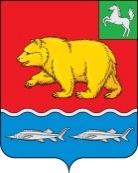 ДУМА молчановского РАЙОНАТомской областиРЕШЕние27.12.2021                                                                                                                      №41с. МолчановоО внесении изменений в решение Думы Молчановского района от 28.12.2020 № 47 «Об утверждении бюджета муниципального образования «Молчановский район» на 2021 год и на плановый период 2022 и 2023 годов»В соответствии с Бюджетным кодексом Российской Федерации, Федеральным законом от 06.10.2003 № 131 – ФЗ «Об общих принципах организации местного самоуправления в Российской Федерации»ДУМА МОЛЧАНОВСКОГО РАЙОНА РЕШИЛА:1. Внести в решение Думы Молчановского района от 28.12.2020 № 47 «Об утверждении бюджета муниципального образования «Молчановский район» на 2021 год и на плановый период 2022 и 2023 годов» следующие изменения:1) пункт 1 изложить в следующей редакции:«1. Утвердить основные характеристики бюджета муниципального образования «Молчановский район» на 2021 год:1)общий объем доходов бюджета муниципального образования «Молчановский район» в сумме 782 462,3тыс. рублей, в том числе налоговые и неналоговые доходы в сумме 34 282,3тыс. рублей, безвозмездные поступления в сумме 748 180,0тыс. рублей;2) общий объем расходов бюджета муниципального образования «Молчановский район» в сумме 802 321,9тыс. рублей;3) дефицит бюджета муниципального образования «Молчановский район» в сумме 19 859,6тыс. рублей.»;2) пункт 2 изложить в следующей редакции:«2. Утвердить основные характеристики бюджета муниципального образования «Молчановский район» на 2022 год и на 2023 год:1) общий объем доходов бюджета муниципального образования «Молчановский район» на 2022 год в сумме 689 695,0 тыс. рублей, в том числе налоговые и неналоговые доходы в сумме 76 599,5 тыс. рублей, безвозмездные поступления в сумме 613 095,5 тыс. рублей и на 2023 год в сумме 509 312,1 тыс. рублей, в том числе налоговые и неналоговые в сумме 73 643,4 тыс. рублей, безвозмездные поступления в сумме 435 668,7 тыс. рублей;2) общий объем расходов муниципального образования «Молчановский район» на 2022 год в сумме 686 380,6 тыс. рублей, в том числе условно утвержденных расходы в сумме 2 934,7 тыс. рублей, и на 2023 год в сумме 507 563,7 тыс. рублей, в том числе условно утвержденные расходы в сумме 6 048,3 тыс. рублей; 3) профицит бюджета муниципального образования «Молчановский район» на 2022 год в сумме 3 314,4 тыс. рублей;4) профицит бюджета муниципального образования «Молчановский район» на 2023 год в сумме 1 748,4 тыс. рублей.»;3) подпункт 2 пункта 5 изложить в следующей редакции:«2) объем бюджетных ассигнований, направляемых на исполнение публичных нормативных обязательств бюджета муниципального образования «Молчановский район» на 2021 год в сумме 18 779,9 тыс. рублей, на 2022 год в сумме 19 020,2 тыс. рублей, на 2023 год в сумме 19 020,2 тыс. рублей согласно приложению 13 к настоящему решению;»;3) абзац второй подпункта 6 пункта 5 изложить в следующей редакции:«6) общий объем межбюджетных трансфертов, предоставляемых из бюджета муниципального образования «Молчановский район» местным бюджетам:на 2021 год в сумме 91 272,2тыс. рублей, в том числе 22 953,1 тыс. рублей в форме дотаций, 35 842,3тыс. рублей в форме субсидий, 9 915,6 тыс. рублей в форме субвенций, 22 561,2тыс. рублей в форме иных межбюджетных трансфертов;»;4) пункт 10 изложить в следующей редакции:«10) Установить предельную величину:резервного фонда Администрации Молчановского района по ликвидации последствий стихийных бедствий и других чрезвычайных ситуаций на:2021 год в сумме 4,0 тыс. рублей;2022 год в сумме 0,0 тыс. рублей;2023 год в сумме 0,0 тыс. рублей;резервного фонда финансирования непредвиденных расходов Администрации Молчановского района на:2021 год в сумме 0,0 тыс. рублей;2022 год в сумме 0,0 тыс. рублей;2023 год в сумме 0,0 тыс. рублей.»;5) приложение 1 к решению Думы Молчановского района от 28.12.2020 № 47 «Об утверждении бюджета муниципального образования «Молчановский район» на 2021 год и на плановый период 2022 и 2023 годов» изложить в следующей редакции:«Приложение 1к решению ДумыМолчановского района«Об утверждении бюджета муниципальногообразования «Молчановский район» на 2021годи на плановый период 2022 и 2023 годовПеречень главных администраторов доходов бюджета муниципального образования «Молчановский район» - территориальных органов федеральных органов исполнительной власти и органов государственной власти Томской области и закрепляемые за ними виды доходов6) приложение 2 к решению Думы Молчановского района от 28.12.2020 № 47 «Об утверждении бюджета муниципального образования «Молчановский район» на 2021 год и на плановый период 2022 и 2023 годов» изложить в следующей редакции:«Приложение 2к решению Думы Молчановского района«Об утверждении бюджетамуниципальногообразования «Молчановский район» на 2021годи на плановый период 2022 и 2023 годовПеречень главных администраторов доходов бюджета муниципального образования «Молчановский район» - органов местного самоуправления Молчановского района, муниципальных учреждений Молчановского района и закрепляемые за ними виды доходов7) приложение 4 к решению Думы Молчановского района от 28.12.2020 № 47 «Об утверждении бюджета муниципального образования «Молчановский район» на 2021 год и на плановый период 2022 и 2023 годов» изложить в следующей редакции:«Приложение 4к решению Думы Молчановского района«Об утверждении бюджета муниципальногообразования «Молчановский район» на 2021годи на плановый период 2022 и 2023 годовОбъем безвозмездных поступлений в бюджет муниципального образования «Молчановский район» на 2021 год											тыс. рублей8) приложение 4.1 к решению Думы Молчановского района от 28.12.2020 № 47 «Об утверждении бюджета муниципального образования «Молчановский район» на 2021 год и на плановый период 2022 и 2023 годов» изложить в следующей редакции:«Приложение 4.1к решению Думы Молчановского района«Об утверждении бюджета муниципальногообразования «Молчановский район» на 2021годи на плановый период 2022 и 2023 годовтыс. рублей9) приложение 5 к решению Думы Молчановского района от 28.12.2020 № 47 «Об утверждении бюджета муниципального образования «Молчановский район» на 2021 год и на плановый период 2022 и 2023 годов» изложить в следующей редакции:«Приложение 5к решению Думы Молчановского района«Об утверждении бюджета муниципальногообразования «Молчановский район» на 2021годи на плановый период 2022 и 2023 годовИсточники внутреннего финансирования дефицита бюджета муниципального образования «Молчановский район» на 2021 год и на плановый период 2022 и 2023 годовтыс. рублей10) приложение 6 к решению Думы Молчановского района от 28.12.2020 № 47 «Об утверждении бюджета муниципального образования «Молчановский район» на 2021 год и на плановый период 2022 и 2023 годов» изложить в следующей редакции:«Приложение 6к решению Думы Молчановского района«Об утверждении бюджета муниципального образования «Молчановский район» на 2021 годи на плановый период 2022 и 2023 годовРаспределение бюджетных ассигнований по объектам капитального строительства муниципальной собственности Молчановского района и объектам недвижимого имущества, приобретаемым в муниципальную собственность Молчановского района, финансируемых за счет средств бюджета муниципального образования «Молчановский район», на 2021 год и на плановый период 2022 и 2023 годовтыс. рублей11) приложение 7 к решению Думы Молчановского района от 28.12.2020 № 47 «Об утверждении бюджета муниципального образования «Молчановский район» на 2021 год и на плановый период 2022 и 2023 годов» изложить в следующей редакции:«Приложение 7к решению Думы Молчановского района«Об утверждении бюджета муниципальногообразования «Молчановский район» на 2021годи на плановый период 2022 и 2023 годовРаспределение бюджетных ассигнований по объектам капитального строительства муниципальной собственности Молчановского района и объектам недвижимого имущества, приобретаемым в муниципальнуюсобственность Молчановского района, финансируемых за счет средств областного бюджета, на 2021 год и на плановый период 2022 и 2023годовтыс. рублей12) приложение 10 к решению Думы Молчановского района от 28.12.2020 № 47 «Об утверждении бюджета муниципального образования «Молчановский район» на 2021 год и на плановый период 2022 и 2023 годов» изложить в следующей редакции:«Приложение 10к решению Думы Молчановского района«Об утверждении бюджета муниципальногообразования «Молчановский район» на 2021годи на плановый период 2022 и 2023 годовРаспределение бюджетных ассигнований бюджета муниципальногообразования «Молчановский район» по целевым статьям (муниципальнымпрограммам муниципального образования «Молчановский район» инепрограммным направлениям деятельности), группам видов расходовклассификации расходов бюджетов на 2021 годтыс. рублей13) приложение 10.1 к решению Думы Молчановского района от 28.12.2020 № 47 «Об утверждении бюджета муниципального образования «Молчановский район» на 2021 год и на плановый период 2022 и 2023 годов» изложить в следующей редакции:«Приложение 10.1к решению Думы Молчановского района«Об утверждении бюджета муниципального образования «Молчановский район» на 2021 годи на плановый период 2022 и 2023 годовРаспределение бюджетных ассигнований бюджета муниципальногообразования «Молчановский район» по целевым статьям (муниципальнымпрограммам муниципального образования «Молчановский район» инепрограммным направлениям деятельности), группам видов расходовклассификации расходов бюджетов на плановый период 2022 и 2023 годовтыс. рублей14) приложение 12 к решению Думы Молчановского района от 28.12.2020 № 47 «Об утверждении бюджета муниципального образования «Молчановский район» на 2021 год и на плановый период 2022 и 2023 годов» изложить в следующей редакции:«Приложение 12к решению Думы Молчановского района«Об утверждении бюджета муниципальногообразования «Молчановский район» на 2021годи на плановый период 2022 и 2023 годовВедомственная структура расходов бюджета муниципального образования «Молчановский район»на 2021 годтыс.рублей15) приложение 12.1 к решению Думы Молчановского района от 28.12.2020 № 47 «Об утверждении бюджета муниципального образования «Молчановский район» на 2021 год и на плановый период 2022 и 2023 годов» изложить в следующей редакции:«Приложение 12.1к решению Думы Молчановского района«Об утверждении бюджета муниципального образования «Молчановский район» на 2021 годи на плановый период 2022 и 2023 годовВедомственная структура расходов бюджета муниципального образования «Молчановский район» на плановый период 2022 и 2023 годов   тыс. рублей16) приложение 13 к решению Думы Молчановского района от 28.12.2020 № 47 «Об утверждении бюджета муниципального образования «Молчановский район» на 2021 год и на плановый период 2022 и 2023 годов» изложить в следующей редакции:«Приложение 13к решению Думы Молчановского района«Об утверждении бюджета муниципальногообразования «Молчановский район» на 2021год и на плановый период 2022 и 2023 годовОбъем бюджетных ассигнований,направляемых на исполнение публичных нормативных обязательствбюджета муниципального образования «Молчановский район»на 2021 год и на плановый период 2022 и 2023 годов17) приложение 16 изложить в следующей редакции:«Приложение 16к решению Думы Молчановского района«Об утверждении бюджета муниципального образования «Молчановский район» на 2021год и на плановый период 2022 и 2023 годовРаспределение межбюджетных трансфертов местным бюджетамна 2021 год и на плановый период 2022 и 2023 годовТаблица 1Распределение дотации местным бюджетам на выравнивание уровня бюджетной обеспеченности сельских поселений Молчановского районана 2021 год тыс. рублейТаблица 1.1Распределение дотации местным бюджетам на выравнивание уровня бюджетной обеспеченности сельских поселений Молчановского районана 2022 год тыс. рублейТаблица 1.2Распределение дотации местным бюджетам на выравнивание уровня бюджетной обеспеченности сельских поселений Молчановского районана 2023 год тыс. рублейТаблица 2Распределение субвенции местным бюджетам на предоставление жилых помещений детям-сиротам и детям, оставшимся без попечения родителей, лицам из их числа по договорам найма специализированных жилых помещений, на 2021 год и на плановый период 2022 и 2023 годовтыс. рублейТаблица 3Распределение иного межбюджетного трансферта местным бюджетам на поддержание мер по обеспечению сбалансированности бюджетов сельских поселений Молчановского района на 2021 год и на плановый период 2022 и 2023 годовтыс. рублейТаблица 4Распределение субсидии местным бюджетам на создание условий для управления многоквартирными домами на 2021 год и на плановый период 2022 и 2023 годовтыс. рублейТаблица 5Распределение иного межбюджетного трансферта местным бюджетам на оказание помощи в ремонте и (или) переустройстве жилых помещений граждан, не стоящих на учете в качестве нуждающихся в улучшении жилищных условий и не реализовавших свое право на улучшение жилищных условий за счет средств федерального и областного бюджетов в 2009 и последующих годах, из числа: участников и инвалидов Великой Отечественной войны 1941 - 1945 годов; тружеников тыла военных лет; лиц, награжденных знаком «Жителю блокадного Ленинграда»; бывших несовершеннолетних узников концлагерей; вдов погибших (умерших) участников Великой Отечественной войны 1941 - 1945 годов, не вступивших в повторный брак, на 2021 год и на плановый период 2022 и 2023 годовтыс. рублейТаблица 6Распределение субсидии местным бюджетам на компенсацию расходов по организации электроснабжения от дизельных электростанций на 2021 год и на плановый период 2022 и 2023 годовтыс. рублейТаблица 7Распределение субсидии местным бюджетам на обеспечение условий для развития физической культуры и массового спорта на 2021 год и на плановый период 2022 и 2023 годовтыс. рублейТаблица 8Распределение субсидии на реализацию программ формирования современной городской среды на 2021 год и на плановый период 2022 и 2023 годовтыс. рублейТаблица 9Распределение субcидии на строительство и реконструкцию (модернизацию) объектов питьевого водоснабжения в рамках реализации регионального проекта «Чистая вода» на 2021 год и на плановый период 2022 и 2023 годовтыс. рублейТаблица 10Распределение субвенции на осуществление первичного воинского учета на территориях, где отсутствуют военные комиссариаты на 2021 год и на плановый период 2022 и 2023 годовтыс. рублейТаблица 11Распределение субсидии на капитальный ремонт и (или) ремонт автомобильных дорог общего пользования местного значения на 2021 год и на плановый период 2022 и 2023 годовтыс. рублейТаблица 12Распределение иных межбюджетных трансфертов из средств резервного фонда финансирования непредвиденных расходов Администрации Томской области на 2021 год и на плановый период 2022 и 2023 годовтыс. рублейТаблица 13Распределение иных межбюджетных трансфертов на исполнение судебных актов по обеспечению жилыми помещениями детей - сирот, детей, оставшихся без попечения родителей, а также детей из их числа, не имеющих закрепленного жилого помещения на 2021 год и на плановый период 2022 и 2023 годовтыс. рублейТаблица 14Распределение субсидии на финансовую поддержку инициативных проектов, выдвигаемых муниципальными образованиями Томской области на 2021 год и на плановый период 2022 и 2023 годовтыс. рублейТаблица 15Распределение субсидиина проведение капитального ремонта объектов коммунальной инфраструктуры в целях подготовки хозяйственного комплекса Томской области к безаварийному прохождению отопительного сезонана 2021 год и на плановый период 2022 и 2023 годовтыс. рублейТаблица 16Распределение иного межбюджетного трансфертана капитальный ремонт, ремонт или замену оборудования на объектах жилищно-коммунального хозяйства на 2021 год и на плановый период 2022 и 2023 годовтыс. рублей2. Настоящее решение подлежит официальному опубликованию в официальном печатном издании «Вестник Молчановского района» и размещению на официальном сайте муниципального образования «Молчановский район» (http://www.molchanovo.ru/).3. Настоящее решение вступает в силу после его официального опубликования.Председатель Думы Молчановского района                                                 С.В. МеньшоваГлава Молчановского района                                                                       Ю.Ю. СальковКод бюджетной классификации Российской ФедерацииНаименование главных администраторов доходов бюджета муниципального образования «Молчановский район» и закрепляемые за ними виды доходовУправление Федеральной службы по надзору в сфере природопользования (Росприроднадзора) по Томской области048 1 12 01010 01 0000 120Плата за выбросы загрязняющих веществ в атмосферный воздух стационарными объектами048 1 12 01030 01 0000 120Плата за сбросы загрязняющих веществ в водные объекты048 1 12 01040 01 0000 120Плата за размещение отходов производства и потребленияУправление Федерального казначейства по Томской области100 1 03 02230 01 0000 110Доходы от уплаты акцизов на дизельное топливо, подлежащие распределению между бюджетами субъектов Российской Федерации и местными бюджетами с учетом установленных дифференцированных нормативов отчислений в местные бюджеты100 1 03 02240 01 0000 110Доходы от уплаты акцизов на моторные масла для дизельных и (или) карбюраторных (инжекторных) двигателей, подлежащие распределению между бюджетами субъектов Российской Федерации и местными бюджетами с учетом установленных дифференцированных нормативов отчислений в местные бюджеты100 1 03 02250 01 0000 110Доходы от уплаты акцизов на автомобильный бензин, подлежащие распределению между бюджетами субъектов Российской Федерации и местными бюджетами с учетом установленных дифференцированных нормативов отчислений в местные бюджеты100 1 03 02260 01 0000 110Доходы от уплаты акцизов на прямогонный бензин, подлежащие распределению между бюджетами субъектов Российской Федерации и местными бюджетами с учетом установленных дифференцированных нормативов отчислений в местные бюджетыУправление Федеральной налоговой службы по Томской области182 1 01 02000 01 0000 110 Налог на доходы физических лиц182 1 05 01000 01 0000 110Налог, взимаемый в связи с применением упрощенной системы налогообложения182 1 05 02000 02 0000 110Единый налог на вмененный доход для отдельных видов деятельности182 1 05 03000 01 0000 110 Единый сельскохозяйственный налог182 1 05 04000 02 0000 110Налог, взимаемый в связи с применением патентной системы налогообложения182 1 07 01000 01 0000 110Налог на добычу полезных ископаемых182 1 08 03010 01 0000 110Государственная пошлина по делам, рассматриваемым в судах общей юрисдикции, мировыми судьями (за исключением Верховного Суда Российской Федерации)182 1 09 01030 05 0000 110Налог на прибыль организаций, зачислявшийся до 1 января 2005 года в местные бюджеты, мобилизуемый на территориях муниципальных районовИные доходы, администрирование которых может осуществляться главными администраторами доходов в пределах их компетенции000 1 16 01000 01 0000 140Административные штрафы, установленные Кодексом Российской Федерации об административных правонарушениях000 1 16 10000 00 0000 140Платежи в целях возмещения причиненного ущерба (убытков)»;Коды бюджетной классификации Российской ФедерацииНаименование главных администраторов доходов бюджета муниципального образования «Молчановский район» и закрепляемые за ними виды доходовАдминистрация Молчановского района901 1 13 02995 05 0000 130Прочие доходы от компенсации затрат бюджетов муниципальных районов901 1 17 01050 05 0000 180Невыясненные поступления, зачисляемые в бюджеты муниципальных районов901 1 17 05050 05 0000 180Прочие неналоговые доходы бюджетов муниципальных районов901 2 02 25243 05 0000 150Субсидии бюджетам муниципальных районов на строительство и реконструкцию (модернизацию) объектов питьевого водоснабжения901 2 02 25497 05 0000 150Субсидия бюджетам муниципальных районов на реализацию мероприятий по обеспечению жильем молодых семей901 2 02 25519 05 0000 150Субсидии бюджетам муниципальных районов на поддержку отрасли культуры901 2 02 25527 05 0000 150Субсидия бюджетам муниципальных районов на государственную поддержку малого и среднего предпринимательства в субъектах Российской Федерации901 2 02 25555 05 0000 150Субсидия бюджетам муниципальных районов на реализацию программ формирования современной городской среды 901 2 02 25576 05 0000 150Субсидия бюджетам муниципальных районов на обеспечение комплексного развития сельских территорий901 2 02 29999 05 0000 150 Прочие субсидии бюджетам муниципальных районовиз них:901 2 02 29999 05 0000 150Субсидия на создание условий для управления многоквартирными домами901 2 02 29999 05 0000 150Субсидия на оплату труда руководителей и специалистов муниципальных учреждений культуры и искусства, в части выплаты надбавок и доплат к тарифной ставке (должностному окладу)901 2 02 29999 05 0000 150Субсидия на стимулирующие выплаты в муниципальных организациях дополнительного образования 901 2 02 29999 05 0000 150Субсидия на обеспечение участия спортивных сборных команд муниципальных районов и городских округов Томской области в официальных региональных спортивных, физкультурных мероприятиях, проводимых на территории Томской области, за исключением спортивных сборных команд муниципального образования «Город Томск», муниципального образования «Городской округ – закрытое административно-территориальное образование Северск Томской области», муниципального образования «Томский район»901 2 02 29999 05 0000 150Субсидия на обеспечение условий для развития физической культуры и массового спорта в рамках регионального проекта «Спорт – норма жизни»901 2 02 29999 05 0000 150Субсидия на компенсацию расходов по организации электроснабжения от дизельных электростанций901 2 02 29999 05 0000 150Субсидия на развитие жилищного строительства на сельских территориях и повышение уровня благоустройства домовладений в рамках государственной программы «Комплексное развитие сельских территорий» 901 2 02 29999 05 0000 150Субсидия на капитальный ремонт и (или) ремонт автомобильных дорог общего пользования местного значения901 2 02 29999 05 0000 150Субсидия на финансовую поддержку инициативных проектов, выдвигаемых муниципальными образованиями Томской области901 2 02 29999 05 0000 150Субсидия на достижение целевых показателей по плану мероприятий («дорожной карте») «Изменения в сфере образования в Томской области», в части повышения заработной платы педагогических работников муниципальных организаций дополнительного образования детей901 2 02 29999 05 0000 150Субсидия на достижение целевых показателей по плану мероприятий («дорожной карте») «Изменения в сфере культуры», в части повышения заработной платы работников муниципальных учреждений культуры901 2 02 29999 05 0000 150Субсидия на проведение капитального ремонта объектов коммунальной инфраструктуры в целях подготовки хозяйственного комплекса Томской области к безаварийному прохождению отопительного сезона901 2 02 30024 05 0000 150Субвенции бюджетам муниципальных районов на выполнение передаваемых полномочий субъектов Российской Федерациииз них:901 2 02 30024 05 0000 150Субвенция на осуществление отдельных государственных полномочий по созданию и обеспечению деятельности комиссий по делам несовершеннолетних и защите их прав901 2 02 30024 05 0000 150Субвенция на осуществление государственных полномочий по регистрации и учету граждан, имеющих право на получение социальных выплат для приобретения жилья в связи с переселением из районов Крайнего Севера и приравненных к ним местностей901 2 02 30024 05 0000 150Субвенция на осуществление отдельных государственных полномочий по организации мероприятий при осуществлении деятельности по обращению с животными без владельцев901 2 02 30024 05 0000 150Субвенция на осуществление государственных полномочий по регулированию тарифов на перевозки пассажиров и багажа всеми видами общественного транспорта в городском, пригородном и междугородном сообщении (кроме железнодорожного транспорта) по городским, пригородным и междугородным муниципальным маршрутам901 2 02 30024 05 0000 150Субвенция на осуществление отдельных государственных полномочий по хранению, комплектованию, учету и использованию архивных документов, относящихся к собственности Томской области901 2 02 30024 05 0000 150Субвенция на осуществление отдельных государственных полномочий по созданию и обеспечению деятельности административных комиссий в Томской области901 2 02 30024 05 0000 150Субвенция на осуществление отдельных государственных полномочий по подготовке и оформлению документов, удостоверяющих уточненные границы горного отвода (горноотводный акт и графические приложения) и являющихся неотъемлемой составной частью лицензии на пользование недрами, в отношении участков недр местного значения в случаях, установленных Правительством Российской Федерации901 2 02 30024 05 0000 150Субвенция на осуществление отдельных государственных полномочий по регистрации коллективных договоров901 2 02 30024 05 0000 150Субвенция на осуществление отдельных государственных полномочий по опеке и попечительству в отношении совершеннолетних граждан901 2 02 30024 05 0000 150Субвенция на осуществление отдельных государственных полномочий по опеке и попечительству в отношении несовершеннолетних граждан901 2 02 30024 05 0000 150Субвенция на осуществление отдельных государственных полномочий по государственной поддержке сельскохозяйственного производстваиз них:901 2 02 30024 05 0000 150осуществление управленческих функций органами местного самоуправления901 2 02 30024 05 0000 150поддержка сельскохозяйственного производства по отдельным отраслям растениеводства и животноводства901 2 02 30024 05 0000 150поддержка малых форм хозяйствования901 2 02 30027 05 0000 150Субвенции бюджетам муниципальных районов на содержание ребенка в семье опекуна и приемной семье, а также вознаграждение, причитающееся приемному родителюиз них:901 2 02 30027 05 0000 150Субвенция на содержание приемных семей, включающее в себя денежные средства приемным семьям на содержание детей и ежемесячную выплату вознаграждения, причитающегося приемным родителям901 2 02 30027 05 0000 150Субвенция на ежемесячную выплату денежных средств опекунам (попечителям) на содержание детей и обеспечение денежными средствами лиц из числа детей-сирот и детей, оставшихся без попечения родителей, находившихся под опекой (попечительством), в приемной семье и продолжающих обучение в муниципальных общеобразовательных организациях901 2 02 35082 05 0000 150Субвенция бюджетам муниципальных районов на предоставление жилых помещений детям-сиротам и детям, оставшимся без попечения родителей, лицам из их числа по договорам найма специализированных жилых помещений901 2 02 35120 05 0000 150Субвенция на осуществление полномочий по составлению (изменению) списков кандидатов в присяжные заседатели федеральных судов общей юрисдикции в Российской Федерации901 2 02 35260 05 0000 150Субвенция на выплату единовременного пособия при всех формах устройства детей, лишенных родительского попечения, в семью901 2 02 35469 05 0000 150Субвенция бюджетам муниципальных районов на проведение Всероссийской переписи населения 2020 года901 2 02 35508 05 0000 150Субвенция бюджетам муниципальных районов на поддержку сельскохозяйственного производства по отдельным подотраслям растениеводства и животноводства901 2 02 49999 05 0000 150Прочие межбюджетные трансферты, передаваемые бюджетам муниципальных районовиз них:901 2 02 49999 05 0000 150Иной межбюджетный трансферт на оказание помощи в ремонте и (или) переустройстве жилых помещений граждан, не стоящих на учете в качестве нуждающихся в улучшении жилищных условий и не реализовавших свое право на улучшение жилищных условий за счет средств федерального и областного бюджетов в 2009 и последующих годах, из числа: участников и инвалидов Великой Отечественной войны 1941 – 1945 годов; тружеников тыла военных лет; лиц, награжденных знаком «Жителю блокадного Ленинграда»; бывших несовершеннолетних узников концлагерей; вдов погибших (умерших) участников Великой Отечественной войны 1941 – 1945 годов, не вступивших в повторный брак901 2 02 49999 05 0000 150Иной межбюджетный трансферт на исполнение судебных актов по обеспечению жилыми помещениями детей – сирот и детей, оставшихся без попечения родителей, а также лиц из их числа901 2 02 49999 05 0000 150Иной межбюджетный трансферт из средств резервного фонда финансирования непредвиденных расходов Администрации Томской области Администрации Молчановского сельского поселения на приобретение насосного оборудования для котельной в с. Молчаново901 2 02 49999 05 0000 150Иной межбюджетный трансферт из средств резервного фонда финансирования непредвиденных расходов Администрации Томской области МАУК «Межпоселенческий методический центр народного творчества и досуга» на проведение фестиваля Шумилкинские встречи «Светлый образ Родины моей»901 2 02 49999 05 0000 150Иной межбюджетный трансферт из средств резервного фонда финансирования непредвиденных расходов Администрации Томской области для Администрации Молчановского сельского поселения на выполнение аварийно-восстановительных работ путем проведения капитального ремонта крыши дома, расположенного по адресу: Томская область, Молчановский район, с. Молчаново, ул. Спортивная, д. 9, включая разработку проектно-сметной документации, выполнение проверки достоверности определения сметной стоимости и осуществление строительного контроля901 2 02 49999 05 0000 150Иной межбюджетный трансферт из средств резервного фонда финансирования непредвиденных расходов Администрации Томской области Администрации Тунгусовского сельского поселения, со сроком использования до 31.12.2021, на приобретение материалов для приведения территории кладбища, расположенной по адресу: Томская область, Молчановский район, д. Б. Татош, в надлежащее санитарное состояние901 2 07 05030 05 0000 150Прочие безвозмездные поступления в бюджеты муниципальных районов901 2 18 05030 05 0000 150Доходы бюджетов муниципальных районов от возврата иными организациями остатков субсидий прошлых лет901 2 18 60010 05 0000 150Доходы бюджетов муниципальных районов от возврата прочих остатков субсидий, субвенций и иных межбюджетных трансфертов, имеющих целевое назначение, прошлых лет из бюджетов поселений901 2 18 60020 05 0000 150Доходы бюджетов муниципальных районов от возврата остатков субсидий, субвенций и иных межбюджетных трансфертов, имеющих целевое назначение, прошлых лет из бюджетов государственных внебюджетных фондов901 2 19 60010 05 0000 150Возврат прочих остатков субсидий, субвенций и иных межбюджетных трансфертов, имеющих целевое назначение, прошлых лет из бюджетов муниципальных районовМуниципальное казенное учреждение Управление финансов Администрации Молчановского района Томской области903 1 17 01050 05 0000 180Невыясненные поступления, зачисляемые в бюджеты муниципальных районов903 1 17 05050 05 0000 180Прочие неналоговые доходы бюджетов муниципальных районов903 2 02 15001 05 0000 150Дотации бюджетам муниципальных районов на выравнивание бюджетной обеспеченности из бюджета субъекта Российской Федерации903 2 02 15002 05 0000 150Дотации бюджетам муниципальных районов на поддержку мер по обеспечению сбалансированности бюджетов903 2 02 30024 05 0000 150Субвенции бюджетам муниципальных районов на выполнение передаваемых полномочий субъектов Российской Федерациииз них:903 2 02 30024 05 0000 150Субвенция на осуществление отдельных государственных полномочий по расчету и предоставлению дотаций поселениям Томской области за счет средств областного бюджета903 2 02 35118 05 0000 150Субвенция на осуществление первичного воинского учета на территориях, где отсутствуют военные комиссариаты903 2 02 49999 05 0000 150Прочие межбюджетные трансферты, передаваемые бюджетам муниципальных районовиз них:903 2 02 49999 05 0000 150Иной межбюджетный трансферт из средств резервного фонда финансирования непредвиденных расходов Администрации Томской области на приобретение комплектов видеооборудования (средств видеорегистрации (видеофиксации) в целях обеспечения круглосуточного видеонаблюдения на избирательных участках при проведении голосования 17, 18, 19 сентября 2021 года в рамках установленной законом обязанности по оказанию избирательным комиссиям содействия в реализации их полномочий, со сроком их использования до 10.12.2021903 2 08 05000 05 0000 150Перечисления из бюджетов муниципальных районов (в бюджеты муниципальных районов) для осуществления возврата (зачета) излишне уплаченных или излишне взысканных сумм налогов, сборов и иных платежей, а также сумм процентов за несвоевременное осуществление такого возврата и процентов, начисленных на излишне взысканные суммы903 2 18 60010 05 0000 150Доходы бюджетов муниципальных районов от возврата прочих остатков субсидий, субвенций и иных межбюджетных трансфертов, имеющих целевое назначение, прошлых лет из бюджетов поселений903 2 18 60020 05 0000 150Доходы бюджетов муниципальных районов от возврата остатков субсидий, субвенций и иных межбюджетных трансфертов, имеющих целевое назначение, прошлых лет из бюджетов государственных внебюджетных фондов903 2 18 05030 05 0000 150Доходы бюджетов муниципальных районов от возврата иными организациями остатков субсидий прошлых лет903 2 19 60010 05 0000 150Возврат прочих остатков субсидий, субвенций и иных межбюджетных трансфертов, имеющих целевое назначение, прошлых лет из бюджетов муниципальных районовМуниципальное казенное учреждение «Управление образования Администрации Молчановского района Томской области»904 1 13 02995 05 0000 130Прочие доходы от компенсации затрат бюджетов муниципальных районов904 1 17 01050 05 0000 180Невыясненные поступления, зачисляемые в бюджеты муниципальных районов904 1 17 05050 05 0000 180Прочие неналоговые доходы бюджетов муниципальных районов904 2 02 25169 05 0000 150Субсидия бюджетам муниципальных районов на создание (обновление) материально-технической базы для реализации основных и дополнительных общеобразовательных программ цифрового и гуманитарного профилей в общеобразовательных организациях, расположенных в сельской местности и малых городах904 2 02 25210 05 0000 150Субсидия бюджетам муниципальных районов на внедрение целевой модели цифровой образовательной среды в общеобразовательных организациях и профессиональных образовательных организациях904 2 02 25228 05 0000 150Субсидия бюджетам муниципальных районов на оснащение объектов спортивной инфраструктуры спортивно-технологическим оборудованием904 2 02 25304 05 0000 150Субсидия бюджетам муниципальных районов на организацию бесплатного горячего питания обучающихся, получающих начальное общее образование в государственных и муниципальных образовательных организациях904 2 02 25491 05 0000 150Субсидия бюджетам муниципальных районов на создание новых мест в образовательных организациях различных типов для реализации дополнительных общеразвивающих программ всех направленностей904 2 02 27139 05 0000 150Субсидия бюджетам муниципальных районов на софинансирование капитальных вложений в объекты государственной (муниципальной) собственности в рамках создания и модернизации объектов спортивной инфраструктуры региональной собственности (муниципальной собственности) для занятий физической культурой и спортом904 2 02 29999 05 0000 150Прочие субсидии бюджетам муниципальных районовиз них:904 2 02 29999 05 0000 150Субсидия на организацию отдыха детей в каникулярное время904 2 02 29999 05 0000 150Субсидия на стимулирующие выплаты в муниципальных организациях дополнительного образования904 2 02 29999 05 0000 150Субсидия на приобретение оборудования для малобюджетных спортивных площадок по месту жительства и учебы в муниципальных образованиях Томской области, за исключением муниципального образования «Город Томск», муниципального образования «Городской округ закрытое административно-территориальное образование Северск Томской области»904 2 02 29999 05 0000 150Субсидия на внедрение и функционирование целевой модели цифровой образовательной среды в муниципальных общеобразовательных организациях в рамках регионального проекта «Цифровая образовательная среда»904 2 02 29999 05 0000 150Субсидия на капитальный ремонт муниципальных общеобразовательных организаций (включая разработку проектной документации) в рамках государственной программы «Развитие образования в Томской области» (Капитальный ремонт здания МАОУ «Суйгинская СОШ», расположенного по адресу: Томская область, Молчановский район, ул. Комарова, д. 34)904 2 02 29999 05 0000 150Субсидия на достижение целевых показателей по плану мероприятий («дорожной карте») «Изменения в сфере образования в Томской области», в части повышения заработной платы педагогических работников муниципальных организаций дополнительного образования детей904 2 02 29999 05 0000 150Субсидия на обеспечение антитеррористической защиты объектов образования, выполнение мероприятий противодействия деструктивным идеологиям, модернизация систем противопожарной защиты904 2 02 30024 05 0000 150Субвенции бюджетам муниципальных районов на выполнение передаваемых полномочий субъектов Российской Федерациииз них:904 2 02 30024 05 0000 150Субвенция на обеспечение государственных гарантий реализации прав на получение общедоступного и бесплатного дошкольного образования в муниципальных дошкольных образовательных организациях в Томской области904 2 02 30024 05 0000 150Субвенция на обеспечение государственных гарантий реализации прав граждан на получение общедоступного и бесплатного дошкольного, начального общего, основного общего, среднего общего образования в муниципальных общеобразовательных организациях, обеспечение дополнительного образования детей в муниципальных общеобразовательных организациях904 2 02 30024 05 0000 150Субвенция на осуществление отдельных государственных полномочий на обеспечение одеждой, обувью, мягким инвентарем, оборудованием и единовременным денежным пособием детей-сирот и детей, оставшихся без попечения родителей, а также лиц из числа детей-сирот и детей, оставшихся без попечения родителей, - выпускников муниципальных образовательных учреждений, находящихся (находившихся) под опекой (попечительством) или в приемных семьях, и выпускников негосударственных общеобразовательных учреждений, находящихся (находившихся) под опекой (попечительством), в приемных семьях904 2 02 30024 05 0000 150Субвенция на осуществление отдельных государственных полномочий по выплате надбавок к должностному окладу педагогическим работникам муниципальных образовательных организаций904 2 02 30024 05 0000 150Субвенция на осуществление отдельных государственных полномочий по предоставлению бесплатной методической, психолого-педагогической, диагностической и консультативной помощи, в том числе в дошкольных образовательных организациях общеобразовательных организациях, если в них созданы соответствующие консультационные центры, родителям (законным представителям) несовершеннолетних обучающихся, обеспечивающим получение детьми дошкольного образования в форме семейного образования904 2 02 30024 05 0000 150Субвенция на осуществление отдельных государственных полномочий по обеспечению обучающихся с ограниченными возможностями здоровья, проживающих в муниципальных (частных) образовательных организациях, осуществляющих образовательную деятельность по основным общеобразовательным программам, питанием, одеждой, обувью, мягким и жестким инвентарем и обеспечению обучающихся с ограниченными возможностями здоровья, не проживающих в муниципальных (частных) образовательных организациях, осуществляющих образовательную деятельность по основным общеобразовательным программам, бесплатным двухразовым питанием904 2 02 35304 05 0000 150Субвенция бюджетам муниципальных районов на организацию бесплатного горячего питания обучающихся, получающих начальное общее образование в государственных и муниципальных образовательных организациях904 2 02 45303 05 0000 150Иной межбюджетный трансферт на выплату ежемесячного денежного вознаграждения за классное руководство педагогическим работникам муниципальных общеобразовательных организаций 904 2 02 49999 05 0000 150Прочие межбюджетные трансферты, передаваемые бюджетам муниципальных районовиз них:904 2 02 49999 05 0000 150Иной межбюджетный трансферт на выплату ежемесячной стипендии Губернатора Томской области молодым учителям муниципальных образовательных организаций Томской области904 2 02 49999 05 0000 150Иной межбюджетный трансферт на частичную оплату стоимости питания отдельных категорий обучающихся в муниципальных общеобразовательных организациях Томской области, за исключением обучающихся с ограниченными возможностями здоровья904 2 02 49999 05 0000 150Иной межбюджетный трансферт на достижение целевых показателей по плану мероприятий («дорожная карта») «Изменения в сфере образования в Томской области», в части повышения заработной платы педагогических работников муниципальных дошкольных образовательных организаций904 2 02 49999 05 0000 150Иной межбюджетный трансферт из средств резервного фонда финансирования непредвиденных расходов Администрации Томской области МБДОУ детскому саду «Светлячок» на укрепление материально-технической базы904 2 02 49999 05 0000 150Иной межбюджетный трансферт из средств резервного фонда финансирования непредвиденных расходов Администрации Томской области МБОУ «Наргинская СОШ» на укрепление материально-технической базы904 2 02 49999 05 0000 150Иной межбюджетный трансферт из средств резервного фонда финансирования непредвиденных расходов Администрации Томской области для муниципального автономного образовательного учреждения дополнительного образования «Молчановская детско-юношеская спортивная школа» на приобретение спортивного инвентаря и спортивной экипировки904 2 02 49999 05 0000 150Иные межбюджетные трансферты из средств резервного фонда финансирования непредвиденных расходов Администрации Томской области на оплату расходов, связанных с приобретением ручных металлодетекторов в целях обеспечения безопасности образовательных организаций904 2 02 49999 05 0000 150Иной межбюджетный трансферт на достижение целевых показателей по плану мероприятий («дорожная карта») «Изменения в сфере образования в Томской области», в части повышения заработной платы педагогических работников муниципальных общеобразовательных организаций904 2 02 49999 05 0000 150Иной межбюджетный трансферт из средств резервного фонда финансирования непредвиденных расходов Администрации Томской области МАОУ «Сулзатская СОШ» на укрепление материально-технической базы904 2 02 49999 05 0000 150Иной межбюджетный трансферт из средств резервного фонда финансирования непредвиденных расходов Администрации Томской области МАОУ «Суйгинская СОШ» на укрепление материально-технической базы904 2 02 49999 05 0000 150Иной межбюджетный трансферт из средств резервного фонда финансирования непредвиденных расходов Администрации Томской области МБОУ «Могочинская СОШ» на приобретение оборудования для функционирования котельной школы904 2 07 05030 05 0000 150Прочие безвозмездные поступления в бюджеты муниципальных районов904 2 18 60010 05 0000 150Доходы бюджетов муниципальных районов от возврата прочих остатков субсидий, субвенций и иных межбюджетных трансфертов, имеющих целевое назначение, прошлых лет из бюджетов поселений904 2 18 60020 05 0000 150Доходы бюджетов муниципальных районов от возврата остатков субсидий, субвенций и иных межбюджетных трансфертов, имеющих целевое назначение, прошлых лет из бюджетов государственных внебюджетных фондов904 2 18 05010 05 0000 150Доходы бюджетов муниципальных районов от возврата бюджетными учреждениями остатков субсидий прошлых лет904 2 18 05020 05 0000 150Доходы бюджетов муниципальных районов от возврата автономными учреждениями остатков субсидий прошлых лет904 2 18 05030 05 0000 150Доходы бюджетов муниципальных районов от возврата иными организациями остатков субсидий прошлых лет904 2 19 60010 05 0000 150Возврат прочих остатков субсидий, субвенций и иных межбюджетных трансфертов, имеющих целевое назначение, прошлых лет из бюджетов муниципальных районовМуниципальное казенное учреждение «Отдел по управлению муниципальным имуществом Администрации Молчановского района Томской области»915 1 08 07150 01 0000 110Государственная пошлина за выдачу разрешения на установку рекламной конструкции915 1 11 05013 05 0000 120Доходы, получаемые в виде арендной платы за земельные участки, государственная собственность на которые не разграничена и которые расположены в границах сельских поселений и межселенных территорий муниципальных районов, а также средства от продажи права на заключение договоров аренды указанных земельных участков915 1 11 05075 05 0000 120Доходы от сдачи в аренду имущества, составляющего казну муниципальных районов (за исключением земельных участков)915 1 11 09045 05 0000 120Прочие поступления от использования имущества, находящегося в собственности муниципальных районов (за исключением имущества муниципальных бюджетных и автономных учреждений, а также имущества муниципальных унитарных предприятий, в том числе казенных)915 1 13 02995 05 0000 130Прочие доходы от компенсации затрат бюджетов муниципальных районов915 1 14 02053 05 0000 410Доходы от реализации иного имущества, находящегося в собственности муниципальных районов (за исключением имущества муниципальных бюджетных и автономных учреждений, а также имущества муниципальных унитарных предприятий, в том числе казенных), в части реализации основных средств по указанному имуществу915 1 14 06013 05 0000 430Доходы от продажи земельных участков, государственная собственность на которые не разграничена и которые расположены в границах сельских поселений и межселенных территорий муниципальных районов915 1 17 01050 05 0000 180Невыясненные поступления, зачисляемые в бюджеты муниципальных районов915 1 17 05050 05 0000 180Прочие неналоговые доходы бюджетов муниципальных районов915 2 02 25511 05 0000 150Субсидии бюджетам муниципальных районов на проведение комплексных кадастровых работ915 2 02 29999 05 0000 150Прочие субсидии бюджетам муниципальных районовиз них:915 2 02 29999 05 0000 150Субсидия на проведение кадастровых работ по оформлению земельных участков в собственность муниципальных образований в рамках государственной программы «Развитие сельского хозяйства и регулируемых рынков в Томской области» 915 2 18 60010 05 0000 150Доходы бюджетов муниципальных районов от возврата прочих остатков субсидий, субвенций и иных межбюджетных трансфертов, имеющих целевое назначение, прошлых лет из бюджетов поселений915 2 18 60020 05 0000 150Доходы бюджетов муниципальных районов от возврата остатков субсидий, субвенций и иных межбюджетных трансфертов, имеющих целевое назначение, прошлых лет из бюджетов государственных внебюджетных фондов915 2 18 05030 05 0000 150Доходы бюджетов муниципальных районов от возврата иными организациями остатков субсидий прошлых лет915 2 19 60010 05 0000 150Возврат прочих остатков субсидий, субвенций и иных межбюджетных трансфертов, имеющих целевое назначение, прошлых лет из бюджетов муниципальных районовИные доходы, администрирование которых может осуществляться главными администраторами доходов в пределах их компетенции000 1 16 07000 00 0000 140Штрафы, неустойки, пени, уплаченные в соответствии с законом или договором в случае неисполнения или ненадлежащего исполнения обязательств перед государственным (муниципальным) органом, органом управления государственным внебюджетным фондом, казенным учреждением, Центральным банком Российской Федерации, иной организацией, действующей от имени Российской Федерации000 1 16 10000 00 0000 140Платежи в целях возмещения причиненного ущерба (убытков)»;Код бюджетной классификацииНаименование показателейСумма2 00 00000 00 0000 000Безвозмездные поступления748 180,02 02 00000 00 0000 000Безвозмездные поступления от других бюджетов бюджетной системы Российской Федерации750 381,62 02 10000 00 0000 150Дотации бюджетам бюджетной системы Российской Федерации 158 314,42 02 15001 05 0000 150Дотации бюджетам муниципальных районов на выравнивание бюджетной обеспеченности106 255,42 02 15002 05 0000 150Дотации бюджетам муниципальных районов на поддержку мер по обеспечению сбалансированности бюджетов52 059,02 02 20000 00 0000 150Субсидии бюджетам бюджетной системы Российской Федерации (межбюджетные субсидии)210 568,120225169050000150Субсидия на создание и обеспечение функционирования центров образования естественно-научной и технологической направленностей в общеобразовательных организациях, расположенных в сельской местности и малых городах3 207,32 02 25210 05 0000 150Субсидия на обеспечение образовательных организаций материально-технической базой для внедрения цифровой образовательной среды в рамках регионального проекта «Цифровая образовательная среда»4 891,52 02 25228 05 0000 150Субсидия районов на оснащение объектов спортивной инфраструктуры спортивно-технологическим оборудованием2 631,120225304050000150Субсидия на организацию бесплатного горячего питания обучающихся, получающих начальное общее образование в государственных и муниципальных образовательных организациях6 396,220225491050000150Субсидия на создание новых мест в образовательных организациях различных типов для реализации дополнительных общеразвивающих программ всех направленностей463,42 02 25497 05 0000 150Субсидия бюджетам муниципальных районов на реализацию мероприятий по обеспечению жильем молодых семей566,420225519050000150Субсидии бюджетам на поддержку отрасли культуры151,020225527000000150Субсидия на государственную поддержку малого и среднего предпринимательства, а также физических лиц, применяющих специальный налоговый режим «Налог на профессиональный доход», в субъектах Российской Федерации812,72 02 25555 05 0000 150Субсидия на реализацию программ формирования современной городской среды в рамках реализации регионального проекта «Формирование комфортной городской среды»4 339,32 02 25576 05 0000 150Субсидия на обеспечение комплексного развития сельских территорий1 986,120227139050000150Субсидия на софинансирование капитальных вложений в объекты государственной (муниципальной) собственности в рамках создания и модернизации объектов спортивной инфраструктуры региональной собственности (муниципальной собственности) для занятий физической культурой и спортом47 009,82 02 29999 05 0000 150Прочие субсидии бюджетам муниципальных районов138 113,3в том числе:Субсидия на компенсацию расходов по организации электроснабжения от дизельных электростанций16 680,8Субсидия на обеспечение условий для развития физической культуры и массового спорта в рамках регионального проекта «Спорт – норма жизни»2 036,8Субсидия на оплату труда руководителей и специалистов муниципальных учреждений культуры и искусства, в части выплаты надбавок и доплат к тарифной ставке (должностному окладу)1 300,7Субсидия на обеспечение участия спортивных сборных команд муниципальных районов и городских округов Томской области в официальных региональных спортивных, физкультурных мероприятиях, проводимых на территории Томской области, за исключением спортивных сборных команд муниципального образования «Город Томск», муниципального образования «Городской округ - закрытое административно-территориальное образование Северск Томской области», муниципального образования «Томский район»80,0Субсидия на достижение целевых показателей по плану мероприятий («дорожной карте») «Изменения в сфере образования в Томской области», в части повышения заработной платы педагогических работников муниципальных организаций дополнительного образования детей7 361,3Субсидия на достижение целевых показателей по плану мероприятий («дорожной карте») «Изменения в сфере культуры», в части повышения заработной платы работников муниципальных учреждений культуры19 352,6Субсидия на капитальный ремонт и (или) ремонт автомобильных дорог общего пользования местного значения11 000,0Субсидия на стимулирующие выплаты в муниципальных организациях дополнительного образования516,8Субсидия на проведение капитального ремонта объектов коммунальной инфраструктуры в целях подготовки хозяйственного комплекса Томской области к безаварийному прохождению отопительного сезона181,9Субсидия на развитие жилищного строительства на сельских территориях и повышение уровня благоустройства домовладений440,6Субсидия на финансовую поддержку инициативных проектов, выдвигаемых муниципальными образованиями Томской области1 375,1Субсидия на обеспечение антитеррористической защиты объектов образования, выполнение мероприятий противодействия деструктивным идеологиям, модернизация систем противопожарной защиты3 738,0Субсидия на организацию отдыха детей в каникулярное время1 518,2Субсидия на капитальный ремонт муниципальных общеобразовательных организаций (включая разработку проектной документации)71 300,0Субсидия на приобретение оборудования для малобюджетных спортивных площадок по месту жительства и учебы в муниципальных образованиях Томской области, за исключением муниципального образования «Город Томск», муниципального образования «Городской округ - закрытое административно-территориальное образование Северск Томской области», в рамках регионального проекта «Спорт – норма жизни»300,0Субсидия на внедрение и функционирование целевой модели цифровой образовательной среды в муниципальных общеобразовательных организациях в рамках регионального проекта «Цифровая образовательная среда»930,52 02 30000 00 0000 150Субвенции бюджетам бюджетной системы Российской Федерации 340 396,52 02 30024 05 0000 150Субвенции бюджетам муниципальных районов на выполнение передаваемых полномочий субъектов Российской Федерации285 116,1в том числе:Субвенция на осуществление отдельных государственных полномочий по созданию и обеспечению деятельности комиссий по делам несовершеннолетних и защите их прав725,7Субвенция на осуществление отдельных государственных полномочий по государственной поддержке сельскохозяйственного производства4 862,5из них:осуществление управленческих функций органами местного самоуправления1 727,2поддержка сельскохозяйственного производства по отдельным отраслям растениеводства и животноводства1 165,3поддержка малых форм хозяйствования1 970,0Субвенция на осуществление переданных отдельных государственных полномочий по регистрации коллективных договоров179,5Субвенция на осуществление государственных полномочий по регистрации и учету граждан, имеющих право на получение социальных выплат для приобретения жилья в связи с переселением из районов Крайнего Севера и приравненных к ним местностей54,1Субвенция на осуществление государственных полномочий по регулированию тарифов на перевозки пассажиров и багажа всеми видами общественного транспорта в городском, пригородном и междугородном сообщении (кроме железнодорожного транспорта) по городским, пригородным и междугородным муниципальным маршрутам25,0Субвенция на осуществление отдельных государственных полномочий по хранению, комплектованию, учету и использованию архивных документов, относящихся к собственности Томской области  157,5Субвенция на осуществление отдельных государственных полномочий по опеке и попечительству в отношении несовершеннолетних граждан5 765,2Субвенция на осуществление отдельных государственных полномочий по выплате надбавок к должностному окладу педагогическим работникам муниципальных образовательных организаций366,0Субвенция на обеспечение государственных гарантий реализации прав граждан на получение общедоступного и бесплатного дошкольного, начального общего, основного общего, среднего общего образования в муниципальных общеобразовательных организациях, обеспечение дополнительного образования детей в муниципальных общеобразовательных организациях 220 173,2Субвенция на обеспечение государственных гарантий реализации прав на получение общедоступного и бесплатного дошкольного образования в муниципальных дошкольных образовательных организациях в Томской области27 586,3Субвенция на осуществление отдельных государственных полномочий по созданию и обеспечению деятельности административных комиссий в Томской области 789,6Субвенция на осуществление отдельных государственных полномочий по расчету и предоставлению дотаций поселениям Томской области за счет средств областного бюджета15 953,1Субвенция на осуществление отдельных государственных полномочий по опеке и попечительству в отношении совершеннолетних граждан122,9Субвенция на обеспечение одеждой, обувью, мягким инвентарем, оборудованием и единовременным денежным пособием детей-сирот и детей, оставшихся без попечения родителей, а также лиц из числа детей-сирот и детей, оставшихся без попечения родителей, - выпускников муниципальных образовательных организаций, находящихся (находившихся) под опекой (попечительством) или в приемных семьях, и выпускников частных общеобразовательных организаций, находящихся (находившихся) под опекой (попечительством), в приемных семьях690,3Субвенция на осуществление отдельных государственных полномочий по подготовке и оформлению документов, удостоверяющих уточненные границы горного отвода (горноотводный акт и графические приложения) и являющихся неотъемлемой составной частью лицензии на пользование недрами, в отношении участков недр местного значения в случаях, установленных Правительством Российской Федерации1,2Субвенция на осуществление отдельных государственных полномочий по обеспечению обучающихся с ограниченными возможностями здоровья, проживающих в муниципальных (частных) образовательных организациях, осуществляющих образовательную деятельность по основным общеобразовательным программам, питанием, одеждой, обувью, мягким и жестким инвентарем и обеспечению обучающихся с ограниченными возможностями здоровья, не проживающих в муниципальных (частных) образовательных организациях, осуществляющих образовательную деятельность по основным общеобразовательным программам, бесплатным двухразовым питанием6 647,9Субвенция на осуществление отдельных государственных полномочий по предоставлению бесплатной методической, психолого-педагогической, диагностической и консультативной помощи, в том числе в дошкольных образовательных организациях и общеобразовательных организациях, если в них созданы соответствующие консультационные центры, родителям (законным представителям) несовершеннолетних обучающихся, обеспечивающих получение детьми дошкольного образования в форме семейного образования 441,4Субвенция на осуществление отдельных государственных полномочий по организации мероприятий при осуществлении деятельности по обращению с животными без владельцев574,72 02 30027 05 0000 150Субвенции бюджетам муниципальных районов на содержание ребенка в семье опекуна и приемной семье, а также вознаграждение, причитающееся приемному родителю43 643,6из них:Субвенция на содержание приемных семей, включающее в себя денежные средства приемным семьям на содержание детей и ежемесячную выплату вознаграждения, причитающегося приемным родителям43 306,0Субвенция на ежемесячную выплату денежных средств опекунам (попечителям) на содержание детей и обеспечение денежными средствами лиц из числа детей-сирот и детей, оставшихся без попечения родителей, находившихся под опекой (попечительством), в приемной семье и продолжающих обучение в муниципальных общеобразовательных организациях337,62 02 35082 05 0000 150Субвенции бюджетам муниципальных районов на предоставление жилых помещений детям-сиротам и детям, оставшимся без попечения родителей, лицам из их числа по договорам найма специализированных жилых помещений9 062,920235118050000150Субвенция на осуществление первичного воинского учета на территориях, где отсутствуют военные комиссариаты868,020235120050000150Субвенция на составление (изменение и дополнение) списков кандидатов в присяжные заседатели федеральных судов общей юрисдикции в Российской Федерации8,520235260050000150Субвенция на выплату единовременного пособия при всех формах устройства детей, лишенных родительского попечения, в семью147,320235304050000150Субвенция на организацию бесплатного горячего питания обучающихся, получающих начальное общее образование в государственных и муниципальных образовательных организациях1 153,920235469050000150Субвенция на проведение Всероссийской переписи населения250,220235508050000150Субвенция на поддержку сельскохозяйственного производства по отдельным подотраслям растениеводства и животноводства146,02 02 40000 00 0000 150Иные межбюджетные трансферты41 102,62 0245303050000150Иной межбюджетный трансферт на ежемесячное денежное вознаграждение за классное руководство педагогическим работникам16 873,92 02 49999 05 0000 150Прочие межбюджетные трансферты, передаваемые бюджетам муниципальных районов24 228,7в том числе:Иной межбюджетный трансферт на частичную оплату стоимости питания отдельных категорий обучающихся в муниципальных общеобразовательных организациях Томской области, за исключением обучающихся с ограниченными возможностями здоровья и обучающихся по образовательным программам начального общего образования 1 971,2Иной межбюджетный трансферт на оказание помощи в ремонте и (или) переустройстве жилых помещений граждан, не стоящих на учете в качестве нуждающихся в улучшении жилищных условий и не реализовавших свое право на улучшение жилищных условий за счет средств федерального и областного бюджетов в 2009 и последующих годах, из числа: участников и инвалидов Великой Отечественной войны 1941 - 1945 годов; тружеников тыла военных лет; лиц, награжденных знаком «Жителю блокадного Ленинграда»; бывших несовершеннолетних узников концлагерей; вдов погибших (умерших)  участников Великой Отечественной войны 1941 - 1945 годов, не вступивших в повторный брак50,0Иной межбюджетный трансферт на исполнение судебных актов по обеспечению жилыми помещениями детей - сирот и детей, оставшихся без попечения родителей, а также лиц из их числа4 346,5Иной межбюджетный трансферт из средств резервного фонда финансирования непредвиденных расходов Администрации Томской области МАУК «Межпоселенческий методический центр народного творчества и досуга» на проведение фестиваля Шумилкинские встречи «Светлый образ Родины моей»72,3Иной межбюджетный трансферт из средств резервного фонда финансирования непредвиденных расходов Администрации Томской области для Администрации Молчановского сельского поселения на выполнение аварийно-восстановительных работ путем проведения капитального ремонта крыши дома, расположенного по адресу: Томская область, Молчановский район, с. Молчаново, ул. Спортивная, д. 9, включая разработку проектно-сметной документации, выполнение проверки достоверности определения сметной стоимости и осуществление строительного контроля6 500,0Иной межбюджетный трансферт из средств резервного фонда финансирования непредвиденных расходов Администрации Томской области МБДОУ детскому саду «Светлячок» на укрепление материально-технической базы113,6Иной межбюджетный трансферт из средств резервного фонда финансирования непредвиденных расходов Администрации Томской области МБОУ «Наргинская СОШ» на укрепление материально-технической базы60,1Иной межбюджетный трансферт на выплату ежемесячной стипендии Губернатора Томской области молодым учителям областных государственных и муниципальных образовательных организаций Томской области 485,0Иной межбюджетный трансферт из средств резервного фонда финансирования непредвиденных расходов Администрации Томской области Администрации Молчановского сельского поселения на приобретение насосного оборудования для котельной в с. Молчаново190,0Иной межбюджетный трансферт из средств резервного фонда финансирования непредвиденных расходов Администрации Томской области для муниципального автономного образовательного учреждения дополнительного образования «Молчановская детско-юношеская спортивная школа» на приобретение спортивного инвентаря и спортивной экипировки120,0Иной межбюджетный трансферт из средств резервного фонда финансирования непредвиденных расходов Администрации Томской области на приобретение комплектов видеооборудования (средств видеорегистрации (видеофиксации) в целях обеспечения круглосуточного видеонаблюдения на избирательных участках при проведении голосования 17, 18, 19 сентября 2021 года в рамках установленной законом обязанности по оказанию избирательным комиссиям содействия в реализации их полномочий156,3Иные межбюджетные трансферты из средств резервного фонда финансирования непредвиденных расходов Администрации Томской области на оплату расходов, связанных с приобретением ручных металлодетекторов в целях обеспечения безопасности образовательных организаций40,0Иной межбюджетный трансферт из средств резервного фонда финансирования непредвиденных расходов Администрации Томской области Администрации Тунгусовского сельского поселения, на приобретение материалов для приведения территории кладбища, расположенной по адресу: Томская область, Молчановский район, д. Б. Татош, в надлежащее санитарное состояние134,6Иной межбюджетный трансферт на достижение целевых показателей по плану мероприятий («дорожная карта») «Изменения в сфере образования в Томской области», в части повышения заработной платы педагогических работников муниципальных общеобразовательных организаций7 080,8Иной межбюджетный трансферт на достижение целевых показателей по плану мероприятий («дорожная карта») «Изменения в сфере образования в Томской области», в части повышения заработной платы педагогических работников муниципальных дошкольных образовательных организаций2 658,3Иной межбюджетный трансферт из средств резервного фонда финансирования непредвиденных расходов Администрации Томской области МАОУ «Сулзатская СОШ» на укрепление материально-технической базы100,0Иной межбюджетный трансферт из средств резервного фонда финансирования непредвиденных расходов Администрации Томской области МАОУ «Суйгинская СОШ» на укрепление материально-технической базы50,0Иной межбюджетный трансферт из средств резервного фонда финансирования непредвиденных расходов Администрации Томской области МБОУ «Могочинская СОШ» на приобретение оборудования для функционирования котельной школы100,02 18 00000 00 0000 000Доходы бюджетов бюджетной системы Российской Федерации от возврата остатков субсидий, субвенций и иных межбюджетных трансфертов, имеющих целевое назначение, прошлых лет164,521805010050000150Доходы бюджетов муниципальных районов от возврата бюджетными учреждениями остатков субсидий прошлых лет67,92 18 05030 05 0000 150Доходы бюджетов муниципальных районов от возврата иными организациями остатков субсидий прошлых лет96,62 19 00000 00 0000 000Возврат остатков субсидий, субвенций и иных межбюджетных трансфертов, имеющих целевое назначение, прошлых лет- 2 366,22 19 60010 05 0000 150Возврат прочих остатков субсидий, субвенций и иных межбюджетных трансфертов, имеющих целевое назначение, прошлых лет из бюджетов муниципальных районов- 2 366,2»;Код бюджетной классификацииНаименование показателейСуммаСуммаКод бюджетной классификацииНаименование показателей2022 год2023 год2 00 00000 00 0000 000Безвозмездные поступления613 095,5435 668,72 02 00000 00 0000 000Безвозмездные поступления от других бюджетов бюджетной системы Российской Федерации613 095,5435 668,72 02 10000 00 0000 150Дотации бюджетам бюджетной системы Российской Федерации 43 689,347 323,32 02 15001 05 0000 150Дотации бюджетам муниципальных районов на выравнивание бюджетной обеспеченности43 689,347 323,32 02 20000 00 0000 150Субсидии бюджетам бюджетной системы Российской Федерации (межбюджетные субсидии)211 904,930 780,220225169050000150Субсидия на создание (обновление) материально-технической базы для реализации основных и дополнительных общеобразовательных программ цифрового и гуманитарного профилей в общеобразовательных организациях, расположенных в сельской местности и малых городах1 568,71 568,52 02 25210 05 0000 150Субсидия на обеспечение образовательных организаций материально-технической базой для внедрения цифровой образовательной среды в рамках регионального проекта «Цифровая образовательная среда»0,01 563,720225243050000150Субсидия на строительство и реконструкцию (модернизацию) объектов питьевого водоснабжения 100 640,90,020225304050000150Субсидия на организацию бесплатного горячего питания обучающихся, получающих начальное общее образование в государственных и муниципальных образовательных организациях6 577,46 223,220225511050000150Субсидия на проведение комплексных кадастровых работ на территории Томской области6 678,60,020227139050000150Субсидия на создание и модернизацию объектов спортивной инфраструктуры для занятий физической культурой и спортом в рамках регионального проекта «Спорт – норма жизни»75 115,90,02 02 29999 05 0000 150Прочие субсидии бюджетам муниципальных районов21 323,421 424,8в том числе:Субсидия на компенсацию расходов по организации электроснабжения от дизельных электростанций15 154,915 154,9Субсидия на обеспечение условий для развития физической культуры и массового спорта в рамках регионального проекта «Спорт – норма жизни»1 936,91 936,9Субсидия на оплату труда руководителей и специалистов муниципальных учреждений культуры и искусства, в части выплаты надбавок и доплат к тарифной ставке (должностному окладу)1 368,91 368,9Субсидия на обеспечение участия спортивных сборных команд муниципальных районов и городских округов Томской области в официальных региональных спортивных, физкультурных мероприятиях, проводимых на территории Томской области, за исключением спортивных сборных команд муниципального образования «Город Томск», муниципального образования «Городской округ - закрытое административно-территориальное образование Северск Томской области», муниципального образования «Томский район»80,080,0Субсидия на создание условий для управления многоквартирными домами 8,38,3Субсидия на стимулирующие выплаты в муниципальных организациях дополнительного образования516,8516,8Субсидия на организацию отдыха детей в каникулярное время1 518,21 518,2Субсидия на приобретение оборудования для малобюджетных спортивных площадок по месту жительства и учебы в муниципальных образованиях Томской области, за исключением муниципального образования «Город Томск», муниципального образования «Городской округ - закрытое административно-территориальное образование Северск Томской области», в рамках регионального проекта «Спорт – норма жизни»300,0300,0Субсидия на проведение кадастровых работ по оформлению земельных участков в собственность муниципальных образований124,70,0Субсидия на внедрение и функционирование целевой модели цифровой образовательной среды в муниципальных общеобразовательных организациях в рамках регионального проекта «Цифровая образовательная среда»314,7540,82 02 30000 00 0000 150Субвенции бюджетам бюджетной системы Российской Федерации 337 824,9337 748,22 02 30024 05 0000 150Субвенции бюджетам муниципальных районов на выполнение передаваемых полномочий субъектов Российской Федерации328 759,9328 683,2в том числе:Субвенция на осуществление отдельных государственных полномочий по расчету и предоставлению дотаций поселениям Томской области за счет средств областного бюджета15 772,415 838,9Субвенция на осуществление полномочий по составлению (изменению) списков кандидатов в присяжные заседатели федеральных судов общей юрисдикции в Российской Федерации 55,04,0Субвенция на осуществление первичного воинского учета на территориях, где отсутствуют военные комиссариаты877,2912,6Субвенция на выплату единовременного пособия при всех формах устройства детей, лишенных родительского попечения, в семью, на 2021 год и на плановый период 2022 и 2023 годов577,6577,6Субвенция на осуществление отдельных государственных полномочий по созданию и обеспечению деятельности комиссий по делам несовершеннолетних и защите их прав725,7725,7Субвенция на осуществление государственных полномочий по регистрации и учету граждан, имеющих право на получение социальных выплат для приобретения жилья в связи с переселением из районов Крайнего Севера и приравненных к ним местностей54,154,1Субвенция на осуществление государственных полномочий по регулированию тарифов на перевозки пассажиров и багажа всеми видами общественного транспорта в городском, пригородном и междугородном сообщении (кроме железнодорожного транспорта) по городским, пригородным и междугородным муниципальным маршрутам25,025,0Субвенция на осуществление отдельных государственных полномочий по хранению, комплектованию, учету и использованию архивных документов, относящихся к собственности Томской области  157,5157,5Субвенция на осуществление отдельных государственных полномочий по опеке и попечительству в отношении совершеннолетних граждан122,9122,9Субвенция на осуществление отдельных государственных полномочий по опеке и попечительству в отношении несовершеннолетних граждан5 765,25 765,2Субвенция на обеспечение государственных гарантий реализации прав на получение общедоступного и бесплатного дошкольного образования в муниципальных дошкольных образовательных организациях в Томской области27 177,427 177,4Субвенция на осуществление отдельных государственных полномочий по обеспечению обучающихся с ограниченными возможностями здоровья, проживающих в муниципальных (частных) образовательных организациях, осуществляющих образовательную деятельность по основным общеобразовательным программам, питанием, одеждой, обувью, мягким и жестким инвентарем и обеспечению обучающихся с ограниченными возможностями здоровья, не проживающих в муниципальных (частных) образовательных организациях, осуществляющих образовательную деятельность по основным общеобразовательным программам, бесплатным двухразовым питанием8 147,48 019,8Субвенция на обеспечение государственных гарантий реализации прав граждан на получение общедоступного и бесплатного дошкольного, начального общего, основного общего, среднего общего образования в муниципальных общеобразовательных организациях, обеспечение дополнительного образования детей в муниципальных общеобразовательных организациях 213 933,3213 933,3Субвенция на осуществление отдельных государственных полномочий по созданию и обеспечению деятельности административных комиссий в Томской области 789,6789,6Субвенция на обеспечение одеждой, обувью, мягким инвентарем, оборудованием и единовременным денежным пособием детей-сирот и детей, оставшихся без попечения родителей, а также лиц из числа детей-сирот и детей, оставшихся без попечения родителей, - выпускников муниципальных образовательных организаций, находящихся (находившихся) под опекой (попечительством) или в приемных семьях, и выпускников частных общеобразовательных организаций, находящихся (находившихся) под опекой (попечительством), в приемных семьях641,0641,0Субвенция на осуществление отдельных государственных полномочий по организации мероприятий при осуществлении деятельности по обращению с животными без владельцев574,7574,7Субвенция на осуществление отдельных государственных полномочий по подготовке и оформлению документов, удостоверяющих уточненные границы горного отвода (горноотводный акт и графические приложения) и являющихся неотъемлемой составной частью лицензии на пользование недрами, в отношении участков недр местного значения в случаях, установленных Правительством Российской Федерации1,21,2Субвенция на осуществление переданных отдельных государственных полномочий по регистрации коллективных договоров179,5179,5Субвенция на осуществление отдельных государственных полномочий по предоставлению бесплатной методической, психолого-педагогической, диагностической и консультативной помощи, в том числе в дошкольных образовательных организациях и общеобразовательных организациях, если в них созданы соответствующие консультационные центры, родителям (законным представителям) несовершеннолетних обучающихся, обеспечивающих получение детьми дошкольного образования в форме семейного образования 441,4441,4Субвенция на осуществление отдельных государственных полномочий по выплате надбавок к должностному окладу педагогическим работникам муниципальных образовательных организаций366,0366,0Субвенция на осуществление отдельных государственных полномочий по государственной поддержке сельскохозяйственного производства5 716,25 716,2из них:осуществление управленческих функций органами местного самоуправления1 727,21 727,2поддержка сельскохозяйственного производства по отдельным отраслям растениеводства и животноводства906,2906,2поддержка малых форм хозяйствования3 082,83 082,82 02 30027 05 0000 150Субвенции бюджетам муниципальных районов на содержание ребенка в семье опекуна и приемной семье, а также вознаграждение, причитающееся приемному родителю46 659,646 659,6из них:Субвенция на содержание приемных семей, включающее в себя денежные средства приемным семьям на содержание детей и ежемесячную выплату вознаграждения, причитающегося приемным родителям46 332,046 332,0Субвенция на ежемесячную выплату денежных средств опекунам (попечителям) на содержание детей и обеспечение денежными средствами лиц из числа детей-сирот и детей, оставшихся без попечения родителей, находившихся под опекой (попечительством), в приемной семье и продолжающих обучение в муниципальных общеобразовательных организациях327,6327,62 02 35082 05 0000 150Субвенции бюджетам муниципальных районов на предоставление жилых помещений детям-сиротам и детям, оставшимся без попечения родителей, лицам из их числа по договорам найма специализированных жилых помещений9 065,09 065,02 02 40000 00 0000 150Иные межбюджетные трансферты19 676,419 817,020245303050000150Иной межбюджетный трансфер на выплату ежемесячного денежного вознаграждения за классное руководство педагогическим работникам муниципальных общеобразовательных организаций 17 155,217 295,82 02 49999 05 0000 150Прочие межбюджетные трансферты, передаваемые бюджетам муниципальных районов2 521,22 521,2в том числе:Иной межбюджетный трансферт на выплату ежемесячной стипендии Губернатора Томской области молодым учителям областных государственных и муниципальных образовательных организаций Томской области 500,0500,0Иной межбюджетный трансферт на оказание помощи в ремонте и (или) переустройстве жилых помещений граждан, не стоящих на учете в качестве нуждающихся в улучшении жилищных условий и не реализовавших свое право на улучшение жилищных условий за счет средств федерального и областного бюджетов в 2009 и последующих годах, из числа: участников и инвалидов Великой Отечественной войны 1941 - 1945 годов; тружеников тыла военных лет; лиц, награжденных знаком «Жителю блокадного Ленинграда»; бывших несовершеннолетних узников концлагерей; вдов погибших (умерших)  участников Великой Отечественной войны 1941 - 1945 годов, не вступивших в повторный брак50,050,0Иной межбюджетный трансферт на частичную оплату стоимости питания отдельных категорий обучающихся в муниципальных общеобразовательных организациях Томской области, за исключением обучающихся с ограниченными возможностями здоровья и обучающихся по образовательным программам начального общего образования 1 971,21 971,2»;Наименование2021 год2022 год2023 годРазница между полученными и погашенными муниципальным образованием «Молчановский район» в валюте Российской Федерации бюджетными кредитами, предоставленными бюджету муниципального образования «Молчановский район» другими бюджетами бюджетной системы Российской Федерации 3 199,0- 3 314,4- 1 748,4Изменение остатков средств на счетах по учету средств бюджета муниципального образования «Молчановский район»16 660,60,00,0Итого 19 859,6- 3 314,4- 1 748,4»;№ п/пНаименованиеКоды бюджетной классификацииКоды бюджетной классификацииКоды бюджетной классификацииКоды бюджетной классификацииСуммаСуммаСумма№ п/пНаименованиеРзПрЦсрВр2021 год2022 год2023 годИТОГО:ИТОГО:ИТОГО:ИТОГО:ИТОГО:333,8420,10,0Раздел 1. Объекты капитального строительства муниципальной собственности Молчановского районаРаздел 1. Объекты капитального строительства муниципальной собственности Молчановского районаРаздел 1. Объекты капитального строительства муниципальной собственности Молчановского районаРаздел 1. Объекты капитального строительства муниципальной собственности Молчановского районаРаздел 1. Объекты капитального строительства муниципальной собственности Молчановского районаРаздел 1. Объекты капитального строительства муниципальной собственности Молчановского районаРаздел 1. Объекты капитального строительства муниципальной собственности Молчановского районаРаздел 1. Объекты капитального строительства муниципальной собственности Молчановского районаРаздел 1. Объекты капитального строительства муниципальной собственности Молчановского районаВСЕГО по разделу 1:ВСЕГО по разделу 1:ВСЕГО по разделу 1:ВСЕГО по разделу 1:ВСЕГО по разделу 1:333,8420,10,01.1. Объекты капитального строительства муниципальной собственности Молчановского района 333,8420,10,0Физическая культура и спорт1100333,8420,10,0Массовый спорт1102333,8420,10,01.1.1.Строительство объекта «Физкультурно-спортивный комплекс с универсальным игровым залом 36*21 метров, в с. Молчаново, Молчановского района Томской области110203 1 P5S1390460333,8420,10,0»;№ п/пНаименованиеКоды бюджетной классификацииКоды бюджетной классификацииКоды бюджетной классификацииКоды бюджетной классификацииКоды бюджетной классификацииСуммаСуммаСумма№ п/пНаименованиеРзПрПрЦсрВр2021 год2022 год2023 годИТОГО:ИТОГО:ИТОГО:ИТОГО:ИТОГО:ИТОГО:63 539,784 165,69 049,7Раздел 1. Объекты капитального строительства муниципальной собственности Молчановского районаРаздел 1. Объекты капитального строительства муниципальной собственности Молчановского районаРаздел 1. Объекты капитального строительства муниципальной собственности Молчановского районаРаздел 1. Объекты капитального строительства муниципальной собственности Молчановского районаРаздел 1. Объекты капитального строительства муниципальной собственности Молчановского районаРаздел 1. Объекты капитального строительства муниципальной собственности Молчановского районаРаздел 1. Объекты капитального строительства муниципальной собственности Молчановского районаРаздел 1. Объекты капитального строительства муниципальной собственности Молчановского районаРаздел 1. Объекты капитального строительства муниципальной собственности Молчановского районаРаздел 1. Объекты капитального строительства муниципальной собственности Молчановского районаВСЕГО по разделу 1:ВСЕГО по разделу 1:ВСЕГО по разделу 1:ВСЕГО по разделу 1:ВСЕГО по разделу 1:ВСЕГО по разделу 1:47 009,875 115,90,01.1. Объекты капитального строительства муниципальной собственности Молчановского района 47 009,875 115,90,0Физическая культура и спорт11000047 009,875 115,90,0Массовый спорт11020247 009,875 115,90,0Строительство объекта «Физкультурно-спортивный комплекс с универсальным игровым залом 36*21 метров, в с. Молчаново, Молчановского района Томской области11020203 1 P5 5139046047 009,875 115,90,0Раздел 2. Объекты недвижимого имущества, приобретаемые в муниципальную собственность Молчановского районаРаздел 2. Объекты недвижимого имущества, приобретаемые в муниципальную собственность Молчановского районаРаздел 2. Объекты недвижимого имущества, приобретаемые в муниципальную собственность Молчановского районаРаздел 2. Объекты недвижимого имущества, приобретаемые в муниципальную собственность Молчановского районаРаздел 2. Объекты недвижимого имущества, приобретаемые в муниципальную собственность Молчановского районаРаздел 2. Объекты недвижимого имущества, приобретаемые в муниципальную собственность Молчановского районаРаздел 2. Объекты недвижимого имущества, приобретаемые в муниципальную собственность Молчановского районаРаздел 2. Объекты недвижимого имущества, приобретаемые в муниципальную собственность Молчановского районаРаздел 2. Объекты недвижимого имущества, приобретаемые в муниципальную собственность Молчановского районаРаздел 2. Объекты недвижимого имущества, приобретаемые в муниципальную собственность Молчановского районаВСЕГО по разделу 2:ВСЕГО по разделу 2:ВСЕГО по разделу 2:ВСЕГО по разделу 2:ВСЕГО по разделу 2:ВСЕГО по разделу 2:16 529,99 049,79 049,72.1.Объекты недвижимого имущества, приобретаемые в муниципальную собственность Молчановского района16 529,99 049,79 049,7Социальная политика10100016 529,99 049,79 049,7Охрана семьи и детства10100416 529,99 049,79 049,7Муниципальная программа «Социальная поддержка населения Молчановского района на 2017-2022 годы»10100405 0 00 000009 047,69 049,79 049,7Приобретение жилых помещений детям-сиротам и детям, оставшимся без попечения родителей, лицам из их числа по договорам найма специализированных жилых помещений10100405 1 52 408205309 047,69 049,79 049,7Непрограммное направление расходов10100499 0 00 000007 482,30,00,0Исполнение судебных актов по обеспечению жилыми помещениями детей - сирот и детей, оставшихся без попечения родителей, а также лиц из их числа10100499 0 08 000005407 482,30,00,0»;НаименованиеЦСРВРСумма Всего расходов802 321,9Муниципальная программа «Создание условий для устойчивого экономического развития Молчановского района на 2017-2022 годы»01 0 00 0000010 976,9Подпрограмма «Развитие сельскохозяйственного производства на территории Молчановского района»01 1 00 000003 373,4Основное мероприятие «Развитие подотрасли животноводства, переработки и реализации продукции животноводства»01 1 51 000001 311,4Поддержка сельскохозяйственного производства по отдельным подотраслям растениеводства и животноводства01 1 51 450801 165,3Иные бюджетные ассигнования01 1 51 450808001 165,3Поддержка сельскохозяйственного производства по отдельным подотраслям растениеводства и животноводства01 1 51 R5080146,1Иные бюджетные ассигнования01 1 51 R5080800146,1Основное мероприятие «Поддержка малых форм хозяйствования»01 1 52 000002 062,0Субсидии на возмещение части затрат гражданам, ведущим личное подсобное хозяйство, на содержание 2-х коров молочного направления01 1 52 0000192,0Иные бюджетные ассигнования01 1 52 0000180092,0Поддержка малых форм хозяйствования01 1 52 402001 970,0Закупка товаров, работ и услуг для обеспечения государственных (муниципальных) нужд01 1 52 40200200478,7Иные бюджетные ассигнования01 1 52 402008001 491,3Подпрограмма «Устойчивое развитие сельских территорий Молчановского района»01 2 00 000002 731,6Основное мероприятие «Улучшение жилищных условий граждан, проживающих в сельской местности, в том числе молодых семей и молодых специалистов»01 2 51 00000691,6Обеспечение комплексного развития сельских территорий01 2 51 45760440,6Социальное обеспечение и иные выплаты населению01 2 51 45760300440,6Обеспечение комплексного развития сельских территорий01 2 51 L5760211,7Социальное обеспечение и иные выплаты населению01 2 51 L5760300211,7Обеспечение комплексного развития сельских территорий01 2 51 S576039,3Социальное обеспечение и иные выплаты населению01 2 51 S576030039,3Основное мероприятие «Реализация проектов по благоустройству сельских территорий»01 2 52 000002 040,0Обеспечение комплексного развития сельских территорий (несофинансируемая часть)01 2 52 0004056,7Предоставление субсидий бюджетным, автономным учреждениям и иным некоммерческим организациям01 2 52 0004060056,7Обеспечение комплексного развития сельских территорий01 2 52 L57601 983,3Предоставление субсидий бюджетным, автономным учреждениям и иным некоммерческим организациям01 2 52 L57606001 983,3Подпрограмма «Обеспечение жильем молодых семей в Молчановском районе»01 3 00 00000806,4Основное мероприятие «Улучшение жилищных условий молодых семей Молчановского района»01 3 51 00000806,4Реализация мероприятий по обеспечению жильем молодых семей01 3 51 L4970806,4Социальное обеспечение и иные выплаты населению01 3 51 L4970300806,4Подпрограмма «Развитие малого и среднего предпринимательства на территории Молчановского района»01 4 00 000002 354,6Основное мероприятие «Организация регулярных перевозок пассажиров и багажа автомобильным общественным транспортом по муниципальной маршрутной сети муниципального образования «Молчановский район»01 4 51 00000574,5Организация регулярных перевозок пассажиров и багажа автомобильным общественным транспортом по муниципальной маршрутной сети муниципального образования «Молчановский район»01 4 51 00003574,5Закупка товаров, работ и услуг для обеспечения государственных (муниципальных) нужд01 4 51 00003200574,5Основное мероприятие «Поддержка муниципальных программ, направленных на развитие малого и среднего предпринимательства»01 4 52 00000875,7Реализация мероприятий муниципальных программ (подпрограмм), направленных на развитие малого и среднего предпринимательства01 4 52 40020812,7Закупка товаров, работ и услуг для обеспечения государственных (муниципальных) нужд01 4 52 40020200101,4Иные бюджетные ассигнования01 4 52 40020800711,3Реализация мероприятий муниципальных программ (подпрограмм), направленных на развитие малого и среднего предпринимательства01 4 52 S002063,0Закупка товаров, работ и услуг для обеспечения государственных (муниципальных) нужд01 4 52 S002020025,6Иные бюджетные ассигнования01 4 52 S002080037,4Основное мероприятие «Организация перевозок пассажиров и их багажа, грузов (транспортных средств) внутренним водным транспортом в границах муниципального образования «Молчановский район»01 4 53 00000904,4«Организация перевозок пассажиров и их багажа, грузов (транспортных средств) внутренним водным транспортом в границах муниципального образования «Молчановский район»01 4 53 00005904,4Закупка товаров, работ и услуг для обеспечения государственных (муниципальных) нужд01 4 53 00005200904,4Подпрограмма «Развитие информационного общества на территории Молчановского района»01 5 00 00000335,8Основное мероприятие «Информирование населения Молчановского района о деятельности органов местного самоуправления, о социально-экономическом развитии района»01 5 51 00000335,8Сопровождение и поддержка сайта муниципального образования «Молчановский район», размещение на постоянной основе на сайте информации о социально-экономическом развитии района01 5 51 0003746,8Закупка товаров, работ и услуг для обеспечения государственных (муниципальных) нужд01 5 51 0003720046,8Размещение материалов о деятельности органов местного самоуправления, о социально-экономическом развитии района в средствах массовой информации01 5 51 00038289,0Закупка товаров, работ и услуг для обеспечения государственных (муниципальных) нужд01 5 51 00038200289,0Подпрограмма «Реализация проекта «Инициативное бюджетирование на территории Молчановского района»01 6 00 000001 375,1Основное мероприятие «Реализация социально-значимых проектов на территории Молчановского района путем привлечения граждан к деятельности органов местного самоуправления в решении проблем местного значения»01 6 51 000001 375,1Установка «Стел Памяти» участникам Великой Отечественной Войны в с. Могочино Молчановского района Томской области01 6 51 40М21170,4Межбюджетные трансферты01 6514 0М21500170,4Обустройство спортивно-игровой площадки по ул. Клубная, 1А в селе Сулзат01 6 51 40М22204,8Межбюджетные трансферты01 6 51 40М22500204,8Ограждение территории кладбища в с. Нарга01 6 51 40М23999,9Межбюджетные трансферты01 6 51 40М23500999,9Муниципальная программа «Развитие образования и воспитания в Молчановском районе на 2017-2022 годы»02 0 00 00000471 279,1Подпрограмма «Развитие дошкольного, общего и дополнительного образования в Молчановском районе»02 1 00 00000379 939,5Ведомственная целевая программа «Организация и обеспечение предоставления образовательных услуг по программам общего образования в муниципальных образовательных организациях Молчановского района для детей до 18 лет»02 1 41 0000070 830,3Дошкольные организации02 1 41 00A0022 201,1Дошкольные организации02 1 41 00A0022 132,6Предоставление субсидий бюджетным, автономным учреждениям и иным некоммерческим организациям02 1 41 00A0060022 132,6Возмещение расходов образовательным организациям за присмотр и уход за детьми - инвалидами, детьми - сиротами и детьми, оставшимися без попечения родителей, а также за детьми с туберкулезной интоксикацией02 1 41 00А0668,5Предоставление субсидий бюджетным, автономным учреждениям и иным некоммерческим организациям02 1 41 00А0660068,5Общеобразовательные организации02 1 41 00Б0032 684,3Общеобразовательные организации02 1 41 00Б0032 513,6Закупка товаров, работ и услуг для обеспечения государственных (муниципальных) нужд02 1 41 00Б002000,5Социальное обеспечение и иные выплаты населению02 1 41 00Б00300149,1Предоставление субсидий бюджетным, автономным учреждениям и иным некоммерческим организациям02 1 41 00Б0060032 364,0Иные бюджетные ассигнования02 1 41 00Б008000,0Возмещение расходов образовательным организациям за присмотр и уход за детьми - инвалидами, детьми - сиротами и детьми, оставшимися без попечения родителей, а также за детьми с туберкулезной интоксикацией02 1 41 00Б06170,7Предоставление субсидий бюджетным, автономным учреждениям и иным некоммерческим организациям02 1 41 00Б06600170,7Организации дополнительного образования02 1 41 00В0015 944,9Предоставление субсидий бюджетным, автономным учреждениям и иным некоммерческим организациям02 1 41 00В0060015 944,9Основное мероприятие «Обеспечение государственных гарантий реализации прав на получение общедоступного, бесплатного и качественного дошкольного, начального общего, основного общего, среднего общего образования, содействие развитию дошкольного, начального общего, основного общего, среднего общего образования и форм предоставления услуг по присмотру и уходу за детьми дошкольного возраста»02 1 51 00000271 892,0Кадровое обеспечение образовательного процесса путем обслуживания автотранспортной техники для решения кадрового вопроса в муниципальных общеобразовательных организациях02 1 51 00006135,0Предоставление субсидий бюджетным, автономным учреждениям и иным некоммерческим организациям02 1 51 00006600135,0Обеспечение государственных гарантий реализации прав на получение общедоступного и бесплатного дошкольного образования в муниципальных дошкольных образовательных организациях в Томской области02 1 51 4037027 586,3Предоставление субсидий бюджетным, автономным учреждениям и иным некоммерческим организациям02 1 51 4037060027 586,3Осуществление отдельных государственных полномочий по обеспечению предоставления бесплатной методической, психолого-педагогической, диагностической и консультативной помощи, в том числе в дошкольных образовательных организациях и общеобразовательных организациях, если в них созданы соответствующие консультационные центры, родителям (законным представителям) несовершеннолетних обучающихся, обеспечивающих получение детьми дошкольного образования в форме семейного образования02 1 51 40380441,4Предоставление субсидий бюджетным, автономным учреждениям и иным некоммерческим организациям02 1 51 40380600441,4Достижение целевых показателей по плану мероприятий («дорожной карте») «Изменения в сфере образования в Томской области» в части повышения заработной платы педагогических работников муниципальных дошкольных образовательных организаций02 1 51 403902 658,3Предоставление субсидий бюджетным, автономным учреждениям и иным некоммерческим организациям02 1 51 403906002 658,3Стимулирующие выплаты в муниципальных организациях дополнительного образования Томской области02 1 51 40400299,1Предоставление субсидий бюджетным, автономным учреждениям и иным некоммерческим организациям02 1 51 40400600299,1Достижение целевых показателей по плану мероприятий («дорожной карте») «Изменения в сфере образования в Томской области» в части повышения заработной платы педагогических работников муниципальных организаций дополнительного образования Томской области02 1 51 404104 898,8Предоставление субсидий бюджетным, автономным учреждениям и иным некоммерческим организациям02 1 51 404106004 898,8Обеспечение государственных гарантий реализации прав на получение общедоступного и бесплатного дошкольного, начального общего, основного общего, среднего общего образования в муниципальных общеобразовательных организациях в Томской области, обеспечение дополнительного образования детей в муниципальных общеобразовательных организациях в Томской области02 1 51 40420220 173,2Предоставление субсидий бюджетным, автономным учреждениям и иным некоммерческим организациям02 1 51 40420600220 173,2Частичная оплата стоимости питания отдельных категорий обучающихся в муниципальных общеобразовательных организациях Томской области, за исключением обучающихся с ограниченными возможностями здоровья и обучающихся по образовательным программам начального общего образования02 1 51 404401 971,2Предоставление субсидий бюджетным, автономным учреждениям и иным некоммерческим организациям02 1 51 404406001 971,2Достижение целевых показателей по плану мероприятий («дорожной карте») «Изменения в сфере образования в Томской области» в части повышения заработной платы педагогических работников муниципальных общеобразовательных организаций02 1 51 404607 080,8Предоставление субсидий бюджетным, автономным учреждениям и иным некоммерческим организациям02 1 51 404606007 080,8Осуществление отдельных государственных полномочий по обеспечению обучающихся с ограниченными возможностями здоровья, проживающих в муниципальных (частных) образовательных организациях, осуществляющих образовательную деятельность по основным общеобразовательным программам, питанием, одеждой, обувью, мягким и жестким инвентарем и обеспечению обучающихся с ограниченными возможностями здоровья, не проживающих в муниципальных (частных) образовательных организациях, осуществляющих образовательную деятельность по основным общеобразовательным программам, бесплатным двухразовым питанием02 1 51 404706 647,9Предоставление субсидий бюджетным, автономным учреждениям и иным некоммерческим организациям02 1 51 404706006 647,9Основное мероприятие «Обеспечение дополнительного профессионального образования в областных государственных образовательных организациях и содействие развитию кадрового потенциала в системе общего и дополнительного образования детей Томской области»02 1 52 00000851,0Ежемесячная стипендия Губернатора Томской области молодым учителям муниципальных образовательных организаций Томской области02 1 52 40520485,0Предоставление субсидий бюджетным, автономным учреждениям и иным некоммерческим организациям02 1 52 40520600366,0Осуществление отдельных государственных полномочий по выплате надбавок к должностному окладу педагогическим работникам муниципальных образовательных организаций02 1 52 40530366,0Предоставление субсидий бюджетным, автономным учреждениям и иным некоммерческим организациям02 1 52 40530600366,0Основное мероприятие «Организация отдыха детей Молчановского района в каникулярное время»02 1 53 000001 758,1Обеспечение организации отдыха детей в каникулярное время02 1 53 407901 518,2Предоставление субсидий бюджетным, автономным учреждениям и иным некоммерческим организациям02 1 53 407906001 518,2Мероприятия по проведению оздоровительной кампании детей02 1 53 S0790239,9Предоставление субсидий бюджетным, автономным учреждениям и иным некоммерческим организациям02 1 53 S0790600239,9Основное мероприятие «Реализация мер по развитию научно-образовательной и творческой среды в образовательных организациях, развитие эффективной системы дополнительного образования детей»02 1 54 00000691,4Обеспечение персонифицированного финансирования дополнительного образования детей02 1 54 00007691,4Предоставление субсидий бюджетным, автономным учреждениям и иным некоммерческим организациям02 1 54 00007600691,4Основное мероприятие «На обеспечение выплат за счет средств федерального бюджета ежемесячного денежного вознаграждения за классное руководство педагогическим работникам государственных и муниципальных общеобразовательных организаций»02 1 55 0000016 873,9Ежемесячное денежное вознаграждение за классное руководство педагогическим работникам государственных и муниципальных общеобразовательных организаций02 1 55 L303016 873,9Предоставление субсидий бюджетным, автономным учреждениям и иным некоммерческим организациям02 1 55 L303060016 873,9Основное мероприятие «Обеспечение бесплатным горячим питанием отдельных категорий обучающихся в государственных и муниципальных образовательных организациях»02 1 56 000006 396,2Организация бесплатного горячего питания обучающихся, получающих начальное общее образование в муниципальных образовательных организациях02 1 56 L30416 396,2Предоставление субсидий бюджетным, автономным учреждениям и иным некоммерческим организациям02 1 56 L30416006 396,2Основное мероприятие «Обеспечение бесплатным горячим питанием отдельных категорий обучающихся в государственных и муниципальных образовательных организациях»02 1 57 000001 153,9Осуществление отдельных государственных полномочий по обеспечению обучающихся с ограниченными возможностями здоровья, проживающих в муниципальных (частных) образовательных организациях, осуществляющих образовательную деятельность по основным общеобразовательным программам, питанием, одеждой, обувью, мягким и жестким инвентарем и обеспечению обучающихся с ограниченными возможностями здоровья, не проживающих в муниципальных (частных) образовательных организациях, осуществляющих образовательную деятельность по основным общеобразовательным программам, бесплатным двухразовым питанием, в части организации бесплатного горячего питания обучающихся, получающих начальное общее образование в муниципальных образовательных организациях02 1 57 R30431 153,9Предоставление субсидий бюджетным, автономным учреждениям и иным некоммерческим организациям02 1 57 R30436001 153,9Региональный проект «Современная школа»02 1 E1 000003 207,3Создание и обеспечение функционирования центров образования естественно-научной и технологической направленностей в общеобразовательных организациях, расположенных в сельской местности и малых городах02 1 E1 516903 207,3Закупка товаров, работ и услуг для обеспечения государственных (муниципальных) нужд02 1 E1 516902003 207,3Региональный проект «Успех каждого ребенка»02 1 E2 00000463,4Создание новых мест в образовательных организациях различных типов для реализации дополнительных общеразвивающих программ всех направленностей02 1 E2 54910463,4Предоставление субсидий бюджетным, автономным учреждениям и иным некоммерческим организациям02 1 E2 54910600463,4Региональный проект «Цифровая образовательная среда»02 1 E4 000005 822,0Внедрение и функционирование целевой модели цифровой образовательной среды в муниципальных общеобразовательных организациях02 1 E4 41900930,5Предоставление субсидий бюджетным, автономным учреждениям и иным некоммерческим организациям02 1 E4 41900600930,5Обеспечение образовательных организаций материально-технической базой для внедрения цифровой образовательной среды02 1 E4 521004 891,5Закупка товаров, работ и услуг для обеспечения государственных (муниципальных) нужд02 1 E4 521002004 891,5Подпрограмма «Развитие инфраструктуры системы образования Молчановского района»02 2 00 0000080 695,3Основное мероприятие «Cохранение действующих мест в образовательных организациях (за исключением затрат на капитальное строительство)»02 2 51 0000079 565,6Капитальный ремонт муниципальных объектов недвижимого имущества (включая разработку проектной документации)02 2 51 4062079 494,2Предоставление субсидий бюджетным, автономным учреждениям и иным некоммерческим организациям02 2 51 4062060079 494,2Капитальный ремонт муниципальных объектов недвижимого имущества (включая разработку проектной документации)02 2 51 S062071,4Предоставление субсидий бюджетным, автономным учреждениям и иным некоммерческим организациям02 2 51 S062060071,4Основное мероприятие «Проведение комплекса работ, направленных на определение технического состояния объектов муниципального имущества»02 2 53 000001 129,7Проведение оценки технического состояния объектов муниципального имущества, государственных экспертиз проектной документации02 2 53 000411 129,7Предоставление субсидий бюджетным, автономным учреждениям и иным некоммерческим организациям02 2 53 000416001 129,7Подпрограмма «Организация и обеспечение эффективного функционирования сети учреждений образования»02 3 00 000001 410,5Ведомственная целевая программа «Обеспечение деятельности подведомственных муниципальных учреждений МКУ «Управление образования Администрации Молчановского района Томской области»02 3 41 000001 410,5Учебно-методические кабинеты, централизованные бухгалтерии, группы хозяйственного обслуживания02 3 41 00Г001 410,5Предоставление субсидий бюджетным, автономным учреждениям и иным некоммерческим организациям02 3 41 00Г006001 410,5Обеспечивающая подпрограмма02 4 00 000009 233,9Учебно-методические кабинеты, группы хозяйственного обслуживания02 4 00 00Г005 933,9Расходы на выплаты персоналу в целях обеспечения выполнения функций государственными (муниципальными) органами, казенными учреждениями, органами управления государственными внебюджетными фондами02 4 00 00Г001004 540,7Закупка товаров, работ и услуг для обеспечения государственных (муниципальных) нужд02 4 00 00Г002001 330,5Социальное обеспечение и иные выплаты населению02 4 00 00Г0030038,0Иные бюджетные ассигнования02 4 00 00Г0080024,7Руководство и управление в сфере установленных функций органов местного самоуправления02 4 01 000003 300,0Расходы на выплаты персоналу в целях обеспечения выполнения функций государственными (муниципальными) органами, казенными учреждениями, органами управления государственными внебюджетными фондами02 4 01 000001003 298,8Закупка товаров, работ и услуг для обеспечения государственных (муниципальных) нужд02 4 01 000002001,2Муниципальная программа «Развитие молодежной политики, физической культуры и спорта в Молчановском районе на 2017-2022 годы»03 0 00 0000053 252,9Подпрограмма «Развитие физической культуры и массового спорта на территории Молчановского района»03 1 00 0000053 212,7Основное мероприятие «Развитие физической культуры и массового спорта в Молчановском районе»03 1 51 00000308,3Обеспечение участия спортивных сборных команд в официальных спортивных мероприятиях03 1 51 00009308,3Расходы на выплаты персоналу в целях обеспечения выполнения функций государственными (муниципальными) органами, казенными учреждениями, органами управления государственными внебюджетными фондами03 1 51 00009100209,5Закупка товаров, работ и услуг для обеспечения государственных (муниципальных) нужд03 1 51 0000920025,2Предоставление субсидий бюджетным, автономным учреждениям и иным некоммерческим организациям03 1 51 0000960073,6Основное мероприятие «Совершенствование системы подготовки спортсменов высокого класса и создание условий, направленных на увеличение числа перспективных спортсменов»03 1 52 00000139,8Приобретение классификационной атрибутики для присвоения спортивных разрядов и квалификационных категорий спортивных судей03 1 52 0001115,0Предоставление субсидий бюджетным, автономным учреждениям и иным некоммерческим организациям03 1 52 0001160015,0Приобретение спортивного инвентаря и оборудования для спортивных школ03 1 52 0001223,8Предоставление субсидий бюджетным, автономным учреждениям и иным некоммерческим организациям03 1 52 0001260023,8Обеспечение участия спортивных сборных команд муниципальных районов и городских округов Томской области в официальных региональных спортивных, физкультурных мероприятиях, проводимых на территории Томской области, за исключением спортивных сборных команд муниципального образования «Город Томск», муниципального образования «Городской округ - закрытое административно-территориальное образование Северск Томской области», муниципального образования «Томский район»03 1 52 4032080,0Расходы на выплаты персоналу в целях обеспечения выполнения функций государственными (муниципальными) органами, казенными учреждениями, органами управления государственными внебюджетными фондами03 1 52 4032010080,0Обеспечение участия спортивных сборных команд муниципальных районов и городских округов Томской области в официальных региональных спортивных, физкультурных мероприятиях, проводимых на территории Томской области, за исключением спортивных сборных команд муниципального образования «Город Томск», муниципального образования «Городской округ - закрытое административно-территориальное образование Северск Томской области», муниципального образования «Томский район»03 1 52 S032021,0Расходы на выплаты персоналу в целях обеспечения выполнения функций государственными (муниципальными) органами, казенными учреждениями, органами управления государственными внебюджетными фондами03 1 52 S032010021,0Основное мероприятие «Реализация Всероссийского физкультурно - спортивного комплекса «Готов к труду и обороне»03 1 53 0000015,0Обучение на курсах повышения квалификации членов муниципальной судейской коллегии по оценке выполнения видов испытаний комплекса «Готов к труду и обороне»03 1 53  0001315,0Предоставление субсидий бюджетным, автономным учреждениям и иным некоммерческим организациям03 1 53 0001360015,0Основное мероприятие «Повышение обеспеченности населения спортивными сооружениями и улучшение спортивной инфраструктуры в Молчановском районе»03 1 55 00000296,7Проведение государственных экспертиз, рецензий, оценок проектной документации03 1 55 0003986,7Предоставление субсидий бюджетным, автономным учреждениям и иным некоммерческим организациям03 1 55 0003960086,7Монтаж спортивно-технологического оборудования03 1 55 00044180,0Предоставление субсидий бюджетным, автономным учреждениям и иным некоммерческим организациям03 1 55 00044600180,0Осуществление контроля по авторскому надзору за выполнением работ по строительству объекта: «Физкультурно-спортивный комплекс с универсальным игровым залом 36*21 м. в с. Молчаново, Молчановского района, Томской области» по адресу: Томская область, Молчановский район, с. Молчаново, ул. Спортивная 203 1 55 0004530,0Предоставление субсидий бюджетным, автономным учреждениям и иным некоммерческим организациям03 1 55 0004560030,0«Региональный проект-спорт норма жизни»03 1 P5 0000052 452,9Приобретение оборудования для малобюджетных спортивных площадок по месту жительства и учебы в муниципальных образованиях Томской области, за исключением муниципального образования «Город Томск», муниципального образования «Городской округ закрытое административно-территориальное образование Северск Томской области»03 1 P5 40006300,0Предоставление субсидий бюджетным, автономным учреждениям и иным некоммерческим организациям03 1P5 40006600300,0Обеспечение условий для развития физической культуры и массового спорта03 1 P5 400082 036,8Межбюджетные трансферты03 1 P5 400085002 036,8Создание и модернизация объектов спортивной инфраструктуры региональной собственности (муниципальной собственности) для занятий физической культурой и спортом03 1 P5 5139047 343,6Капитальные вложения в объекты государственной (муниципальной) собственности03 1P5 5139040047 343,6Оснащение объектов спортивной инфраструктуры спортивнотехнологическим оборудованием03 1 P5 522802 712,5Предоставление субсидий бюджетным, автономным учреждениям и иным некоммерческим организациям03 1 P5 522806002 712,5Приобретение оборудования для малобюджетных спортивных площадок по месту жительства и учебы в муниципальных образованиях Томской области, за исключением муниципального образования «Город Томск», муниципального образования «Городской округ закрытое административно-территориальное образование Северск Томской области»03 1 P5 S000660,0Предоставление субсидий бюджетным, автономным учреждениям и иным некоммерческим организациям03 1 P5 S000660060,0Подпрограмма «Развитие эффективной молодежной политики в Молчановском районе»03 2 00 0000040,2Основное мероприятие «Развитие системы патриотического воспитания, профилактика социально - негативных явлений в молодежной среде»03 2 51 0000040,2Организация и проведение районных мероприятий, посвященных Дню призывника03 251 0001428,7Закупка товаров, работ и услуг для обеспечения государственных (муниципальных) нужд03 2 51 0001420028,7Подготовка и организация выезда на спартакиаду допризывника03 2 51 0001511,5Предоставление субсидий бюджетным, автономным учреждениям и иным некоммерческим организациям03 2 51 0001560011,5Муниципальная программа «Развитие культуры и туризма в Молчановском районе на 2017-2022 годы»04 0 00 0000067 097,5Подпрограмма «Развитие культуры и туризма на территории Молчановского района»04 1 00 0000067 097,5Ведомственная целевая программа «Создание условий для организации дополнительного образования населения Молчановского района»04 1410000043 575,1Организации дополнительного образования04 1 4100В009 483,6Предоставление субсидий бюджетным, автономным учреждениям и иным некоммерческим организациям04 1 41 00В006009 483,6Ведомственная целевая программа «Создание условий для обеспечения поселений, входящих в состав Молчановского района услугами по организации досуга и услугами организаций культуры»04 1 42 0000025 871,9Предоставление субсидий бюджетным, автономным учреждениям и иным некоммерческим организациям04 1 42 0000060025 871,9Ведомственная целевая программа «Библиотечное обслуживание населения межпоселенческими библиотеками на территории Молчановского района»04 1 43 000008 219,6Предоставление субсидий бюджетным, автономным учреждениям и иным некоммерческим организациям04 1 43 000006008 219,6Основное мероприятие «Обеспечение государственных гарантий реализации прав на получение общедоступного, бесплатного и качественного дошкольного, начального общего, основного общего, среднего общего образования, содействие развитию дошкольного, начального общего, основного общего, среднего общего образования и форм предоставления услуг по присмотру и уходу за детьми дошкольного возраста»04 1 51 00000217,7Стимулирующие выплаты в муниципальных организациях дополнительного образования Томской области04 1 51 40400217,7Предоставление субсидий бюджетным, автономным учреждениям и иным некоммерческим организациям04 1 51 40400600217,7Основное мероприятие «Развитие профессионального искусства и народного творчества»04 1 52 0000020 653,3Достижение целевых показателей по плану мероприятий («дорожной карте») «Изменения в сфере культуры, направленные на повышение ее эффективности» в части повышения заработной платы работников культуры муниципальных учреждений культуры04 1 52 4065019 352,6Предоставление субсидий бюджетным, автономным учреждениям и иным некоммерческим организациям04 1 52 4065060019 352,6Оплата труда руководителей и специалистов муниципальных учреждений культуры и искусства в части выплат надбавок и доплат к тарифной ставке (должностному окладу)04 1 52 406601 300,7Предоставление субсидий бюджетным, автономным учреждениям и иным некоммерческим организациям04 1 52 406606001 300,7Основное мероприятие «Содействие комплексному развитию сферы культуры и архивного дела Томской области»04 1 53 0000030,0Приобретение периодической, научной, учебно-методической, справочно-информационной и художественной литературы для инвалидов, в том числе издаваемой на магнитофонных кассетах и рельефно-точечным шрифтом Брайля для муниципальных библиотек04 1 53 0001730,0Предоставление субсидий бюджетным, автономным учреждениям и иным некоммерческим организациям04 1 53 0001760030,0Основное мероприятие «Создание условий для развития кадрового потенциала в Томской области в сфере культуры и архивного дела»04 1 55 000002 462,5Достижение целевых показателей по плану мероприятий («дорожной карте») «Изменения в сфере образования в Томской области» в части повышения заработной платы педагогических работников муниципальных организаций дополнительного образования04 1 55 406702 462,5Предоставление субсидий бюджетным, автономным учреждениям и иным некоммерческим организациям04 1 55 406706002 462,5Основное мероприятие «Содействие комплексному развитию сферы культуры и архивного дела Томской области»04 1 57 00000158,9Государственная поддержка отрасли культуры за счет средств резервного фонда Правительства Российской Федерации04 1 57 L519F158,9Предоставление субсидий бюджетным, автономным учреждениям и иным некоммерческим организациям04 1 57 L519F600158,9Муниципальная программа «Социальная поддержка населения Молчановского района на 2017-2022 годы»05 0 00 0000053 644,1Подпрограмма «Социальная защита населения Молчановского района»05 1 00 0000053 528,8Основное мероприятие «Организация работы по развитию форм жизнеустройства детей-сирот и детей, оставшихся без попечения родителей»05 1 51 0000044 333,9Обеспечение одеждой, обувью, мягким инвентарем, оборудованием и единовременным денежным пособием детей-сирот и детей, оставшихся без попечения родителей, а также лиц из числа детей-сирот и детей, оставшихся без попечения родителей, - выпускников муниципальных образовательных организаций, находящихся (находившихся) под опекой (попечительством) или в приемных семьях, и выпускников частных общеобразовательных организаций, находящихся (находившихся) под опекой (попечительством), в приемных семьях05 1 51 40740690,3Предоставление субсидий бюджетным, автономным учреждениям и иным некоммерческим организациям05 1 51 40740600690,3Ежемесячная выплата денежных средств опекунам (попечителям) на содержание детей и обеспечение денежными средствами лиц из числа детей-сирот и детей, оставшихся без попечения родителей, находившихся под опекой (попечительством), в приемной семье и продолжающих обучение в муниципальных общеобразовательных организациях05 1 51 40760337,6Закупка товаров, работ и услуг для обеспечения государственных (муниципальных) нужд05 1 51 407602005,0Социальное обеспечение и иные выплаты населению05 1 51 40760300332,6Содержание приёмных семей, включающее в себя денежные средства приёмным семьям на содержание детей и ежемесячную выплату вознаграждения, причитающегося приёмным родителям05 1 51 4077043 306,0Закупка товаров, работ и услуг для обеспечения государственных (муниципальных) нужд05 1 51 40770200420,0Социальное обеспечение и иные выплаты населению05 1 51 4077030042 886,0Основное мероприятие «Предоставление жилых помещений детям-сиротам и детям, оставшимся без попечения родителей, лицам из их числа по договорам найма специализированных жилых помещений»05 1 52 000009 047,6Предоставление жилых помещений детям-сиротам и детям, оставшимся без попечения родителей, лицам из их числа по договорам найма специализированных жилых помещений05 1 52 408206 870,3Межбюджетные трансферты05 1 52 408205006 870,3Предоставление жилых помещений детям-сиротам и детям, оставшимся без попечения родителей, лицам из их числа по договорам найма специализированных жилых помещений05 1 52 R08202 177,3Межбюджетные трансферты05 1 52 R08205002 177,3Основное мероприятие «Выплата единовременного пособия при всех формах устройства детей, лишенных родительского попечения, в семью»05 1 53 00000147,3Выплата единовременного пособия при всех формах устройства детей, лишенных родительского попечения, в семью05 1 53 52600147,3Социальное обеспечение и иные выплаты населению05 1 53 52600300147,3Подпрограмма «Социальная поддержка граждан Молчановского района»05 2 00 00000100,0Основное мероприятие «Повышение качества жизни пожилых людей в Молчановском районе»05 2 51 00000100,0Оказание помощи в ремонте и (или) переустройстве жилых помещений граждан, не стоящих на учете в качестве нуждающихся в улучшении жилищных условий и не реализовавших свое право на улучшение жилищных условий за счет средств федерального и областного бюджетов в 2009 и последующих годах, из числа: участников и инвалидов Великой Отечественной войны 1941 - 1945 годов; тружеников тыла военных лет; лиц, награжденных знаком «Жителю блокадного Ленинграда»; бывших несовершеннолетних узников концлагерей; вдов погибших (умерших) участников Великой Отечественной войны 1941 - 1945 годов, не вступивших в повторный брак05 2 51 4071050,0Межбюджетные трансферты05 2 51 4071050050,0Оказание помощи в ремонте и (или) переустройстве жилых помещений граждан, не стоящих на учете в качестве нуждающихся в улучшении жилищных условий и не реализовавших свое право на улучшение жилищных условий за счет средств федерального и областного бюджетов в 2009 и последующих годах, из числа: участников и инвалидов Великой Отечественной войны 1941 - 1945 годов; тружеников тыла военных лет; лиц, награжденных знаком «Жителю блокадного Ленинграда»; бывших несовершеннолетних узников концлагерей; вдов погибших (умерших) участников Великой Отечественной войны 1941 - 1945 годов, не вступивших в повторный брак05 2 51 С071050,0Межбюджетные трансферты05 2 51 С071050050,0Обеспечивающая подпрограмма05 3 00 0000015,3Руководство и управление в сфере установленных функций органов местного самоуправления05 3 01 0000015,3Предоставление жилых помещений детям-сиротам и детям, оставшимся без попечения родителей, лицам из их числа по договорам найма специализированных жилых помещений05 3 01 4082015,3Расходы на выплаты персоналу в целях обеспечения выполнения функций государственными (муниципальными) органами, казенными учреждениями, органами управления государственными внебюджетными фондами05 3 01 4082010013,9Закупка товаров, работ и услуг для обеспечения государственных (муниципальных) нужд05 3 01 408202001,4Муниципальная программа «Обеспечение безопасности населения Молчановского района на 2017-2022 годы»06 0 00 0000011 362,9Подпрограмма «Обеспечение безопасности жизнедеятельности населения Молчановского района»06 1 00 0000011 097,9Основное мероприятие «Комплексное обеспечение безопасности граждан»06 1 51 000002 199,5Организация работы Единой дежурно-диспетчерской службы06 1 51 000202 199,5Расходы на выплаты персоналу в целях обеспечения выполнения функций государственными (муниципальными) органами, казенными учреждениями, органами управления государственными внебюджетными фондами06 1 51 000201002 174,1Закупка товаров, работ и услуг для обеспечения государственных (муниципальных) нужд06 1 51 0002020025,4Основное мероприятие «Предупреждение терроризма и экстремизма»06 1 52 0000080,4Размещение в средствах массовой информации материалов об ответственности за осуществление экстремистской и террористической деятельности, принадлежности к организациям экстремистской и террористической направленности06 1 52 000212,0Закупка товаров, работ и услуг для обеспечения государственных (муниципальных) нужд06 1 52 000212002,0Обеспечение охраны, пропускного режима Администрации Молчановского района06 1 52 0004678,4Закупка товаров, работ и услуг для обеспечения государственных (муниципальных) нужд06 1 52 0004620078,4Основное мероприятие «Проведение комплекса мероприятий по обеспечению пожарной безопасности Молчановского района»06 1 54 000001 216,4Мероприятия, направленные на обеспечение противопожарной защиты муниципальных учреждений06 1 54 000231 216,4Закупка товаров, работ и услуг для обеспечения государственных (муниципальных) нужд06 1 54 0002320070,0Предоставление субсидий бюджетным, автономным учреждениям и иным некоммерческим организациям06 1 54 000236001 146,4Основное мероприятие «Улучшение материально-технического обеспечения образовательных организаций общего и дополнительного образования в Томской области»06 1 55 000007 601,6Обеспечение антитеррористической защиты объектов образования, выполнение мероприятий противодействия деструктивным идеологиям, модернизация систем противопожарной защиты06 1 55 405603 738,0Предоставление субсидий бюджетным, автономным учреждениям и иным некоммерческим организациям06 1 55 405606003 738,0Обеспечение антитеррористической защиты объектов образования, выполнение мероприятий противодействия деструктивным идеологиям, модернизация систем противопожарной защиты06 1 55 S05603 863,6Предоставление субсидий бюджетным, автономным учреждениям и иным некоммерческим организациям06 1 55 S05606003 863,6Подпрограмма «Профилактика правонарушений и наркомании в Молчановском районе»06 2 00 00000240,0Основное мероприятие «Организация мероприятий по профилактике правонарушений и наркомании, обеспечению общественной безопасности»06 2 51 00000240,0Организация временного трудоустройства несовершеннолетних граждан, состоящих на учете в органах внутренних дел, комиссиях по делам несовершеннолетних и защите их прав, на внутришкольном учете, подростков, проживающих в неблагополучных малоимущих семьях06 2 51 00024240,0Предоставление субсидий бюджетным, автономным учреждениям и иным некоммерческим организациям06 2 51 00024600240,0Подпрограмма «Повышение безопасности дорожного движения на территории Молчановского района»06 3 00 0000025,0Основное мероприятие «Обеспечение безопасного участия детей в дорожном движении»06 3 51 0000025,0Организация в период школьных каникул в местах отдыха детей профилактических мероприятий, конкурсов, викторин по предупреждению нарушений правил дорожного движения06 3 51 0002525,0Предоставление субсидий бюджетным, автономным учреждениям и иным некоммерческим организациям06 3 51 0002560025,0Муниципальная программа «Содержание и развитие муниципального хозяйства Молчановского района на 2017-2022 годы»07 0 00 0000033 863,8Подпрограмма «Сохранение и развитие автомобильных дорог Молчановского района»07 1 00 0000011 961,5Основное мероприятие «Содержание и ремонт автомобильных дорог общего пользования местного значения Молчановского района»07 1 51 0000011 961,5Осуществление деятельности по содержанию автомобильных дорог общего пользования местного значения07 1 51 00026463,6Закупка товаров, работ и услуг для обеспечения государственных (муниципальных) нужд07 1 51 00026200463,6Капитальный ремонт и (или) ремонт автомобильных дорог общего пользования местного значения07 1 51 00043497,9Закупка товаров, работ и услуг для обеспечения государственных (муниципальных) нужд07 1 51 00043200497,9Капитальный ремонт и (или) ремонт автомобильных дорог общего пользования местного значения07 1 51 4093011 000,0Межбюджетные трансферты07 1 51 4093050011 000,0Подпрограмма «Развитие систем жизнеобеспечения населения и улучшение комфортности проживания на территории Молчановского района»07 2 00 0000021 902,3Основное мероприятие «Оказание содействия отдельным муниципальным образованиям Томской области по обеспечению соблюдения баланса экономических интересов потребителей и поставщиков топливно-энергетических ресурсов07 2 51 0000016 680,8Компенсация расходов по организации электроснабжения от дизельных электростанций07 2 51 4012016 680,8Межбюджетные трансферты07 2 51 4012050016 680,8Основное мероприятие «Снижение количества аварий в системах отопления, водоснабжения и водоотведения коммунального комплекса Томской области»07 2 53 00000653,8Капитальный ремонт, ремонт или замену оборудования на объектах жилищно-коммунального хозяйства07 2 53 00047471,9Межбюджетные трансферты07 2 53 00047500471,9Проведение капитальных ремонтов объектов коммунальной инфраструктуры в целях подготовки хозяйственного комплекса Томской области к безаварийному прохождению отопительного сезона07 2 53 40910181,9Межбюджетные трансферты07 2 53 40910500181,9Региональный проект «Формирование комфортной городской среды»07 2 F2 000004 567,7Реализация программ формирования современной городской среды07 2 F2 555504 567,7Межбюджетные трансферты07 2 F2 555505004 567,7Муниципальная программа «Охрана окружающей среды на территории Молчановского района на 2017-2022 годы»08 0 00 000005,0Подпрограмма «Модель непрерывного экологического воспитания и образования на территории Молчановского района»08 1 00 000005,0Основное мероприятие «Экологическое образование, воспитание и информирование населения»08 1 51 000005,0Подготовка и реализация экологических проектов08 1 51 000275,0Предоставление субсидий бюджетным, автономным учреждениям и иным некоммерческим организациям08 1 51 000276005,0Муниципальная программа «Муниципальное управление Молчановского района на 2017-2022 годы»09 0 00 0000033 134,5Подпрограмма «Эффективное управление муниципальным долгом муниципального образования «Молчановский район»09 1 00 00000317,1Основное мероприятие «Управление муниципальным долгом муниципального образования «Молчановский район»09 1 51 00000317,1Своевременное исполнение обязательств по обслуживанию муниципального долга09 1 51 00028317,1Обслуживание государственного (муниципального) долга09 1 51 00028700317,1Подпрограмма «Повышение качества и уровня автоматизации бюджетного процесса в Молчановском районе»09 2 00 00000449,9Основное мероприятие «Приобретение и сопровождение систем управления бюджетным процессом»09 2 51 00000208,3Обеспечение бесперебойной работоспособности систем бюджетной отчетности09 2 51 00029208,3Закупка товаров, работ и услуг для обеспечения государственных (муниципальных) нужд09 2 51 00029200208,3Основное мероприятие «Обеспечение доступа к информационным ресурсам»09 2 52 00000241,6Круглосуточный доступ к информационным ресурсам09 2 52 00030241,6Закупка товаров, работ и услуг для обеспечения государственных (муниципальных) нужд09 2 52 00030200241,6Подпрограмма «Совершенствование межбюджетных отношений в Молчановском районе»09 3 00 0000031 503,5Основное мероприятие «Создание условий для обеспечения равных финансовых возможностей сельских поселений по решению вопросов местного значения»09 3 51 0000030 635,5Поддержка мер по обеспечению сбалансированности бюджетов сельских поселений Молчановского района09 3 51 00М257 682,4Межбюджетные трансферты09 3 51 00М255007 682,4Выравнивание бюджетной обеспеченности поселений из районного фонда финансовой поддержки поселений Молчановского района09 3 51 00М707 000,0Межбюджетные трансферты09 3 51 00М705007 000,0Выравнивание бюджетной обеспеченности поселений из районного фонда финансовой поддержки поселений Молчановского района09 3 51 40М7015 953,1Межбюджетные трансферты09 3 51 40М7050015 953,1Основное мероприятие «Обеспечение осуществления в МО «Молчановский район» передаваемых Российской Федерацией органам местного самоуправления полномочий по первичному воинскому учету на территориях, где отсутствуют военные комиссариаты»09 3 52 00000868,0Осуществление первичного воинского учета на территориях, где отсутствуют военные комиссариаты09 3 52 51180868,0Межбюджетные трансферты09 3 52 51180500868,0Подпрограмма «Совершенствование муниципального управления в МО «Молчановский район»09 4 00 0000020,7Основное мероприятие «Профессиональное развитие муниципальных служащих»09 4 51 0000020,7Обеспечение участия муниципальных служащих МО «Молчановский район» в семинарах, тренингах и других образовательных мероприятиях09 4 51 000311,0Закупка товаров, работ и услуг для обеспечения государственных (муниципальных) нужд09 4 51 000312001,0Обеспечение дополнительного профессионального образования муниципальных служащих МО «Молчановский район»09 4 51 0003219,7Закупка товаров, работ и услуг для обеспечения государственных (муниципальных) нужд09 4 51 0003220019,7Подпрограмма «Эффективное управление муниципальными ресурсами муниципального образования «Молчановский район»09 5 00 00000843,3Основное мероприятие «Обеспечение полноты учета, сохранности использования муниципального имущества»09 5 51 00000776,0Организация содержания муниципального имущества09 5 51 00033689,4Закупка товаров, работ и услуг для обеспечения государственных (муниципальных) нужд09 5 51 00033200579,9Иные бюджетные ассигнования09 5 51 00033800109,5Проведение независимой оценки объектов муниципального имущества для определения рыночной стоимости размера арендной платы объектов, находящихся в собственности муниципального образования «Молчановский район»09 5 51 0003486,6Закупка товаров, работ и услуг для обеспечения государственных (муниципальных) нужд09 5 51 0003420086,6Основное мероприятие «Обеспечение реализации прав граждан и юридических лиц на земельные участки»09 5 52 0000067,3Проведение кадастровых работ, межевания земельных участков, уточнение границ земельных участков и изготовление технической документации на объекты муниципального образования «Молчановский район»09 5 52 0003667,3Закупка товаров, работ и услуг для обеспечения государственных (муниципальных) нужд09 5 52 0003620067,3Непрограммное направление расходов99 0 00 0000067 705,2Руководство и управление в сфере установленных функций органов местного самоуправления99 0 01 0000049 494,1Руководство и управление в сфере установленных функций органов местного самоуправления99 0 01 0000039 371,5Расходы на выплаты персоналу в целях обеспечения выполнения функций государственными (муниципальными) органами, казенными учреждениями, органами управления государственными внебюджетными фондами99 0 01 0000010035 577,5Закупка товаров, работ и услуг для обеспечения государственных (муниципальных) нужд99 0 01 000002003 678,8Иные бюджетные ассигнования99 0 01 00000800115,2Осуществление отдельных государственных полномочий по регистрации коллективных договоров99 0 01 40040179,5Расходы на выплаты персоналу в целях обеспечения выполнения функций государственными (муниципальными) органами, казенными учреждениями, органами управления государственными внебюджетными фондами99 0 01 40040100177,6Закупка товаров, работ и услуг для обеспечения государственных (муниципальных) нужд99 0 01 400402001,9Осуществление отдельных государственных полномочий по подготовке и оформлению документов, удостоверяющих уточненные границы горного отвода (горноотводный акт и графические приложения) и являющихся неотъемлемой составной частью лицензии на пользование недрами, в отношении участков недр местного значения в случаях, установленных Правительством Российской Федерации99 0 01 401001,2Расходы на выплаты персоналу в целях обеспечения выполнения функций государственными (муниципальными) органами, казенными учреждениями, органами управления государственными внебюджетными фондами99 0 01 401001001,1Закупка товаров, работ и услуг для обеспечения государственных (муниципальных) нужд99 0 01 401002000,1Осуществление отдельных государственных полномочий по организации мероприятий при осуществлении деятельности по обращению с животными без владельцев99 0 01 40160533,6Закупка товаров, работ и услуг для обеспечения государственных (муниципальных) нужд99 0 01 40160200533,6Осуществление отдельных государственных полномочий по организации мероприятий при осуществлении деятельности по обращению с животными без владельцев (осуществление управленческих функций органами местного самоуправления)99 0 01 4017041,1Расходы на выплаты персоналу в целях обеспечения выполнения функций государственными (муниципальными) органами, казенными учреждениями, органами управления государственными внебюджетными фондами99 0 01 4017010041,1Осуществление отдельных государственных полномочий по поддержке сельскохозяйственного производства, в том числе на осуществление управленческих функций органами местного самоуправления99 0 01 402101 727,2Расходы на выплаты персоналу в целях обеспечения выполнения функций государственными (муниципальными) органами, казенными учреждениями, органами управления государственными внебюджетными фондами99 0 01 402101001 570,2Закупка товаров, работ и услуг для обеспечения государственных (муниципальных) нужд99 0 01 40210200157,0Осуществление отдельных государственных полномочий по регулированию тарифов на перевозки пассажиров и багажа всеми видами общественного транспорта в городском, пригородном и междугородном сообщении (кроме железнодорожного транспорта) по городским, пригородным и междугородным муниципальным маршрутам99 0 01 4045025,0Расходы на выплаты персоналу в целях обеспечения выполнения функций государственными (муниципальными) органами, казенными учреждениями, органами управления государственными внебюджетными фондами99 0 01 4045010022,7Закупка товаров, работ и услуг для обеспечения государственных (муниципальных) нужд99 0 01 404502002,3Осуществление отдельных государственных полномочий по хранению, комплектованию, учету и использованию архивных документов, относящихся к собственности Томской области99 0 01 40640157,5Расходы на выплаты персоналу в целях обеспечения выполнения функций государственными (муниципальными) органами, казенными учреждениями, органами управления государственными внебюджетными фондами99 0 01 40640100143,2Закупка товаров, работ и услуг для обеспечения государственных (муниципальных) нужд99 0 01 4064020014,3Осуществление органами местного самоуправления передаваемых им отдельных государственных полномочий по опеке и попечительству в отношении совершеннолетних граждан99 0 01 40700122,9Расходы на выплаты персоналу в целях обеспечения выполнения функций государственными (муниципальными) органами, казенными учреждениями, органами управления государственными внебюджетными фондами99 0 01 40700100111,7Закупка товаров, работ и услуг для обеспечения государственных (муниципальных) нужд99 0 01 4070020011,2Осуществление отдельных государственных полномочий по созданию и обеспечению деятельности комиссий по делам несовершеннолетних и защите их прав99 0 01 40730725,7Расходы на выплаты персоналу в целях обеспечения выполнения функций государственными (муниципальными) органами, казенными учреждениями, органами управления государственными внебюджетными фондами99 0 01 40730100681,3Закупка товаров, работ и услуг для обеспечения государственных (муниципальных) нужд99 0 01 4073020044,4Осуществление органами местного самоуправления передаваемых им отдельных государственных полномочий по опеке и попечительству в отношении несовершеннолетних граждан99 0 01 407805 765,2Расходы на выплаты персоналу в целях обеспечения выполнения функций государственными (муниципальными) органами, казенными учреждениями, органами управления государственными внебюджетными фондами99 0 01 407801005 241,1Закупка товаров, работ и услуг для обеспечения государственных (муниципальных) нужд99 0 01 40780200524,1Осуществление государственных полномочий по регистрации и учету граждан, имеющих право на получение социальных выплат для приобретения жилья в связи с переселением из районов Крайнего Севера и приравненных к ним местностей99 0 01 4080054,1Расходы на выплаты персоналу в целях обеспечения выполнения функций государственными (муниципальными) органами, казенными учреждениями, органами управления государственными внебюджетными фондами99 0 01 4080010049,2Закупка товаров, работ и услуг для обеспечения государственных (муниципальных) нужд99 0 01 408002004,9Осуществление отдельных государственных полномочий по созданию и обеспечению деятельности административных комиссий в Томской области99 0 01 40940789,6Расходы на выплаты персоналу в целях обеспечения выполнения функций государственными (муниципальными) органами, казенными учреждениями, органами управления государственными внебюджетными фондами99 0 01 40940100717,8Закупка товаров, работ и услуг для обеспечения государственных (муниципальных) нужд99 0 01 4094020071,8Резервные фонды органов местного самоуправления99 0 02 000004,0Предоставление субсидий бюджетным, автономным учреждениям и иным некоммерческим организациям99 0 02 000006004,0Расходы на организацию награждения граждан, коллективов и организаций за вклад в развитие района99 0 03 0000085,5Закупка товаров, работ и услуг для обеспечения государственных (муниципальных) нужд99 0 03 0000020085,5Осуществление полномочий по составлению (изменению) списков кандидатов в присяжные заседатели федеральных судов общей юрисдикции в Российской Федерации99 0 04 512008,5Закупка товаров, работ и услуг для обеспечения государственных (муниципальных) нужд99 0 04 512002008,5Проведение Всероссийской переписи населения 2020 года99 0 05 54690250,2Закупка товаров, работ и услуг для обеспечения государственных (муниципальных) нужд99 0 05 54690200250,2Расходы на взносы в организации по взаимодействию муниципальных образований99 0 06 00000172,8Иные бюджетные ассигнования99 0 06 00000800172,8Резервные фонды исполнительного органа государственной власти субъекта Российской Федерации99 0 07 000007 636,8Закупка товаров, работ и услуг для обеспечения государственных (муниципальных) нужд99 007 00000200156,3Межбюджетные трансферты99 0 07 000005006 824,6Предоставление субсидий бюджетным, автономным учреждениям и иным некоммерческим организациям99 0 07 00000600655,9Исполнение судебных актов. Уплата административных платежей и сборов99 0 08 000007 532,3Межбюджетные трансферты99 0 08 000005007 482,3Предоставление субсидий бюджетным, автономным учреждениям и иным некоммерческим организациям99 0 08 0000060050,0Реализация решения Думы Молчановского района от 28.05.2015 № 23 «Об утверждении Положения о размере, условиях и порядке компенсации расходов на оплату стоимости проезда и провоза багажа к месту использования отпуска и обратно, а также расходов, связанных с переездом, лицам, работающим в органах местного самоуправления, муниципальных учреждениях расположенных в Молчановском районе и членам их семей»99 0 09 000002 313,8Расходы на выплаты персоналу в целях обеспечения выполнения функций государственными (муниципальными) органами, казенными учреждениями, органами управления государственными внебюджетными фондами99 0 09 00000100339,1Предоставление субсидий бюджетным, автономным учреждениям и иным некоммерческим организациям99 0 09 000006001 974,7Социальная помощь гражданам, пострадавшим в отопительном сезоне 2021-2022 из-за нарушения теплового режима в котельной № 8 «Телевышка», расположенной по адресу: Томская область, Молчановский район, с. Молчаново, ул. Молодёжная, д. 16А, стр. 799 0 10 00000180,0Социальное обеспечение и иные выплаты населению99 0 10 00000300180,0Возмещение специалистам-победителям в федеральной программе «Земский учитель» расходов за аренду (наем) жилого помещения на территории муниципального образования «Молчановский район»99 0 11 0000027,2Предоставление субсидий бюджетным, автономным учреждениям и иным некоммерческим организациям99 0 11 0000060027,2»;НаименованиеЦСРВРСуммаСуммаНаименованиеЦСРВР2022 год2023 годВсего расходов686 380,6507 563,7Муниципальная программа «Создание условий для устойчивого экономического развития Молчановского района на 2017-2022 годы»01 0 00 000004 603,74 479,0Подпрограмма «Развитие сельскохозяйственного производства на территории Молчановского района»01 1 00 000004 113,73 989,0Основное мероприятие «Развитие подотрасли животноводства, переработки и реализации продукции животноводства»01 1 51 00000906,2906,2Поддержка сельскохозяйственного производства по отдельным подотраслям растениеводства и животноводства01 1 51 45080797,7797,7Иные бюджетные ассигнования01 1 51 45080800797,7797,7Поддержка сельскохозяйственного производства по отдельным подотраслям растениеводства и животноводства01 1 51 R5080108,5108,5Иные бюджетные ассигнования01 1 51 R5080800108,5108,5Основное мероприятие «Поддержка малых форм хозяйствования»01 1 52 000003 082,83 082,8Поддержка малых форм хозяйствования01 1 52 402003 082,83 082,8Закупка товаров, работ и услуг для обеспечения государственных (муниципальных) нужд01 1 52 40200200412,8412,8Иные бюджетные ассигнования01 1 52 402008002 670,02 670,0Основное мероприятие «Развитие подотрасли растениеводства, переработки и реализации продукции растениеводства»01 1 53 00000124,70,0Проведение кадастровых работ по оформлению земельных участков в собственность муниципальных образований01 1 53 40230124,70,0Закупка товаров, работ и услуг для обеспечения государственных (муниципальных) нужд01 1 53 40230200124,70,0Подпрограмма «Устойчивое развитие сельских территорий Молчановского района»01 2 00 00000250,0250,0Основное мероприятие «Улучшение жилищных условий граждан, проживающих в сельской местности, в том числе молодых семей и молодых специалистов»01 2 51 00000250,0250,0Обеспечение комплексного развития сельских территорий01 2 51 S5760250,0250,0Социальное обеспечение и иные выплаты населению01 2 51 S5760300250,0250,0Подпрограмма «Обеспечение жильем молодых семей в Молчановском районе»01 3 00 00000240,0240,0Основное мероприятие «Улучшение жилищных условий молодых семей Молчановского района»01 3 51 00000240,0240,0Реализация мероприятий по обеспечению жильем молодых семей01 3 51 L4970240,0240,0Социальное обеспечение и иные выплаты населению01 3 51 L4970300240,0240,0Муниципальная программа «Развитие образования и воспитания в Молчановском районе на 2017-2022 годы»02 0 00 00000331 070,9332 614,4Подпрограмма «Развитие дошкольного, общего и дополнительного образования в Молчановском районе»02 1 00 00000325 359,4326 854,3Ведомственная целевая программа «Организация и обеспечение предоставления образовательных услуг по программам общего образования в муниципальных образовательных организациях Молчановского района для детей до 18 лет»02 1 41 0000045 389,345 435,9Дошкольные организации02 141 00A0013 104,813 104,8Дошкольные организации02 1 41 00A0013 104,813 104,8Предоставление субсидий бюджетным, автономным учреждениям и иным некоммерческим организациям02 1 41 00A0060013 104,813 104,8Общеобразовательные организации02 1 41 00Б0021 982,121 982,1Общеобразовательные организации02 1 41 00Б0021 982,121 982,1Предоставление субсидий бюджетным, автономным учреждениям и иным некоммерческим организациям02 1 41 00Б0060021 982,121 982,1Организации дополнительного образования02 1 41 00В0010 302,410 349,0Предоставление субсидий бюджетным, автономным учреждениям и иным некоммерческим организациям02 1 41 00В0060010 302,410 349,0Основное мероприятие «Обеспечение государственных гарантий реализации прав на получение общедоступного, бесплатного и качественного дошкольного, начального общего, основного общего, среднего общего образования, содействие развитию дошкольного, начального общего, основного общего, среднего общего образования и форм предоставления услуг по присмотру и уходу за детьми дошкольного возраста»02 1 51 00000250 783,1250 719,3Обеспечение государственных гарантий реализации прав на получение общедоступного и бесплатного дошкольного образования в муниципальных дошкольных образовательных организациях в Томской области02 1 51 4037027 177,427 177,4Предоставление субсидий бюджетным, автономным учреждениям и иным некоммерческим организациям02 1 51 4037060027 177,427 177,4Осуществление отдельных государственных полномочий по обеспечению предоставления бесплатной методической, психолого-педагогической, диагностической и консультативной помощи, в том числе в дошкольных образовательных организациях и общеобразовательных организациях, если в них созданы соответствующие консультационные центры, родителям (законным представителям) несовершеннолетних обучающихся, обеспечивающих получение детьми дошкольного образования в форме семейного образования02 1 51 40380441,4441,4Предоставление субсидий бюджетным, автономным учреждениям и иным некоммерческим организациям02 1 51 40380600441,4441,4Стимулирующие выплаты в муниципальных организациях дополнительного образования Томской области02 1 51 40400299,1299,1Предоставление субсидий бюджетным, автономным учреждениям и иным некоммерческим организациям02 1 51 40400600299,1299,1Обеспечение государственных гарантий реализации прав на получение общедоступного и бесплатного дошкольного, начального общего, основного общего, среднего общего образования в муниципальных общеобразовательных организациях в Томской области, обеспечение дополнительного образования детей в муниципальных общеобразовательных организациях в Томской области02 1 51 40420213 933,3213 933,3Предоставление субсидий бюджетным, автономным учреждениям и иным некоммерческим организациям02 1 51 40420600213 933,3213 933,3Частичная оплата стоимости питания отдельных категорий обучающихся в муниципальных общеобразовательных организациях Томской области, за исключением обучающихся с ограниченными возможностями здоровья и обучающихся по образовательным программам начального общего образования02 1 51 404401 971,21 971,2Предоставление субсидий бюджетным, автономным учреждениям и иным некоммерческим организациям02 1 51 404406001 971,21 971,2Осуществление отдельных государственных полномочий по обеспечению обучающихся с ограниченными возможностями здоровья, проживающих в муниципальных (частных) образовательных организациях, осуществляющих образовательную деятельность по основным общеобразовательным программам, питанием, одеждой, обувью, мягким и жестким инвентарем и обеспечению обучающихся с ограниченными возможностями здоровья, не проживающих в муниципальных (частных) образовательных организациях, осуществляющих образовательную деятельность по основным общеобразовательным программам, бесплатным двухразовым питанием02 1 51 404706 960,76 896,9Предоставление субсидий бюджетным, автономным учреждениям и иным некоммерческим организациям02 1 51 404706006 960,76 896,9Основное мероприятие «Обеспечение дополнительного профессионального образования в областных государственных образовательных организациях и содействие развитию кадрового потенциала в системе общего и дополнительного образования детей Томской области»02 1 52 00000866,0866,0Ежемесячная стипендия Губернатора Томской области молодым учителям муниципальных образовательных организаций Томской области02 1 52 40520500,0500,0Предоставление субсидий бюджетным, автономным учреждениям и иным некоммерческим организациям02 1 52 40520600366,0366,0Осуществление отдельных государственных полномочий по выплате надбавок к должностному окладу педагогическим работникам муниципальных образовательных организаций02 1 52 40530366,0366,0Предоставление субсидий бюджетным, автономным учреждениям и иным некоммерческим организациям02 1 52 40530600366,0366,0Основное мероприятие «Организация отдыха детей Молчановского района в каникулярное время»02 1 53 000001 518,21 518,2Обеспечение организации отдыха детей в каникулярное время02 1 53 407901 518,21 518,2Предоставление субсидий бюджетным, автономным учреждениям и иным некоммерческим организациям02 1 53 407906001 518,21 518,2Основное мероприятие «На обеспечение выплат за счет средств федерального бюджета ежемесячного денежного вознаграждения за классное руководство педагогическим работникам государственных и муниципальных общеобразовательных организаций»02 1 55 0000017 155,217 295,8Ежемесячное денежное вознаграждение за классное руководство педагогическим работникам государственных и муниципальных общеобразовательных организаций02 1 55 L303017 155,217 295,8Предоставление субсидий бюджетным, автономным учреждениям и иным некоммерческим организациям02 1 55 L303060017 155,217 295,8Основное мероприятие «Обеспечение бесплатным горячим питанием отдельных категорий обучающихся в государственных и муниципальных образовательных организациях»02 1 56 000006 577,56 223,3Организация бесплатного горячего питания обучающихся, получающих начальное общее образование в муниципальных образовательных организациях02 1 56 L30416 577,56 223,3Предоставление субсидий бюджетным, автономным учреждениям и иным некоммерческим организациям02 1 56 L30416006 577,56 223,3Основное мероприятие «Обеспечение бесплатным горячим питанием отдельных категорий обучающихся в государственных и муниципальных образовательных организациях»02 1 57 000001 186,71 122,9Осуществление отдельных государственных полномочий по обеспечению обучающихся с ограниченными возможностями здоровья, проживающих в муниципальных (частных) образовательных организациях, осуществляющих образовательную деятельность по основным общеобразовательным программам, питанием, одеждой, обувью, мягким и жестким инвентарем и обеспечению обучающихся с ограниченными возможностями здоровья, не проживающих в муниципальных (частных) образовательных организациях, осуществляющих образовательную деятельность по основным общеобразовательным программам, бесплатным двухразовым питанием, в части организации бесплатного горячего питания обучающихся, получающих начальное общее образование в муниципальных образовательных организациях02 1 57 R30431 186,71 122,9Предоставление субсидий бюджетным, автономным учреждениям и иным некоммерческим организациям02 1 57 R30436001 186,71 122,9Региональный проект «Современная школа»02 1 E1 000001 568,71 568,5Создание и обеспечение функционирования центров образования естественно-научной и технологической направленностей в общеобразовательных организациях, расположенных в сельской местности и малых городах02 1 E1 516901 568,71 568,5Закупка товаров, работ и услуг для обеспечения государственных (муниципальных) нужд02 1 E1 516902001 568,71 568,5Региональный проект «Цифровая образовательная среда»02 1 E4 00000314,72 104,4Внедрение и функционирование целевой модели цифровой образовательной среды в муниципальных общеобразовательных организациях02 1 E4 41900314,7540,8Закупка товаров, работ и услуг для обеспечения государственных (муниципальных) нужд02 1 E4 41900200314,7540,8Обеспечение образовательных организаций материально-технической базой для внедрения цифровой образовательной среды02 1 E4 521000,01 563,6Закупка товаров, работ и услуг для обеспечения государственных (муниципальных) нужд02 1 E4 521002000,01 563,6Подпрограмма «Организация и обеспечение эффективного функционирования сети учреждений образования»02 3 00 00000773,3773,3Ведомственная целевая программа «Обеспечение деятельности подведомственных муниципальных учреждений МКУ «Управление образования Администрации Молчановского района Томской области»02 3 41 00000773,3773,3Учебно-методические кабинеты, централизованные бухгалтерии, группы хозяйственного обслуживания02 3 41 00Г00773,3773,3Предоставление субсидий бюджетным, автономным учреждениям и иным некоммерческим организациям02 3 41 00Г00600773,3773,3Обеспечивающая подпрограмма02 4 00 000004 938,24 986,8Учебно-методические кабинеты, группы хозяйственного обслуживания02 4 00 00Г002 931,12 979,7Расходы на выплаты персоналу в целях обеспечения выполнения функций государственными (муниципальными) органами, казенными учреждениями, органами управления государственными внебюджетными фондами02 4 00 00Г001002 756,82 756,8Закупка товаров, работ и услуг для обеспечения государственных (муниципальных) нужд02 4 00 00Г00200174,3222,9Руководство и управление в сфере установленных функций органов местного самоуправления02 4 01 000002 007,12 007,1Расходы на выплаты персоналу в целях обеспечения выполнения функций государственными (муниципальными) органами, казенными учреждениями, органами управления государственными внебюджетными фондами02 4 01 000001002 007,12 007,1Муниципальная программа «Развитие молодежной политики, физической культуры и спорта в Молчановском районе на 2017-2022 годы»03 0 00 0000077 852,92 316,9Подпрограмма «Развитие физической культуры и массового спорта на территории Молчановского района»03 1 00 0000077 852,92 316,9Основное мероприятие «Совершенствование системы подготовки спортсменов высокого класса и создание условий, направленных на увеличение числа перспективных спортсменов»03 1 52 0000080,080,0Обеспечение участия спортивных сборных команд муниципальных районов и городских округов Томской области в официальных региональных спортивных, физкультурных мероприятиях, проводимых на территории Томской области, за исключением спортивных сборных команд муниципального образования «Город Томск», муниципального образования «Городской округ - закрытое административно-территориальное образование Северск Томской области», муниципального образования «Томский район»03 1 52 4032080,080,0Расходы на выплаты персоналу в целях обеспечения выполнения функций государственными (муниципальными) органами, казенными учреждениями, органами управления государственными внебюджетными фондами03 1 52 4032010080,080,0«Региональный проект-спорт норма жизни»03 1 P5 0000077 772,92 236,9Приобретение оборудования для малобюджетных спортивных площадок по месту жительства и учебы в муниципальных образованиях Томской области, за исключением муниципального образования «Город Томск», муниципального образования «Городской округ закрытое административно-территориальное образование Северск Томской области»03 1 P5 40006300,0300,0Предоставление субсидий бюджетным, автономным учреждениям и иным некоммерческим организациям03 1P5 40006600300,0300,0Обеспечение условий для развития физической культуры и массового спорта03 1 P5 400081 936,91 936,9Межбюджетные трансферты03 1 P5 400085001 936,91 936,9Создание и модернизация объектов спортивной инфраструктуры региональной собственности (муниципальной собственности) для занятий физической культурой и спортом03 1 P5 5139075 536,00,0Капитальные вложения в объекты государственной (муниципальной) собственности03 1P5 5139040075 536,00,0Муниципальная программа «Развитие культуры и туризма в Молчановском районе на 2017-2022 годы»04 0 00 0000031 459,033 959,0Подпрограмма «Развитие культуры и туризма на территории Молчановского района»04 1 00 0000031 459,033 959,0Ведомственная целевая программа «Создание условий для организации дополнительного образования населения Молчановского района»04 1 41 0000029 792,432 292,4Организации дополнительного образования04 1 41 00В005 839,05 839,0Предоставление субсидий бюджетным, автономным учреждениям и иным некоммерческим организациям04 1 41 00В006005 839,05 839,0Ведомственная целевая программа «Создание условий для обеспечения поселений, входящих в состав Молчановского района услугами по организации досуга и услугами организаций культуры»04 1 42 0000017 789,119 289,1Предоставление субсидий бюджетным, автономным учреждениям и иным некоммерческим организациям04 1 42 0000060017 789,119 289,1Ведомственная целевая программа «Библиотечное обслуживание населения межпоселенческими библиотеками на территории Молчановского района»04 1 43 000006 164,37 164,3Предоставление субсидий бюджетным, автономным учреждениям и иным некоммерческим организациям04 1 43 000006006 164,37 164,3Основное мероприятие «Обеспечение государственных гарантий реализации прав на получение общедоступного, бесплатного и качественного дошкольного, начального общего, основного общего, среднего общего образования, содействие развитию дошкольного, начального общего, основного общего, среднего общего образования и форм предоставления услуг по присмотру и уходу за детьми дошкольного возраста»04 1 51 00000217,7217,7Стимулирующие выплаты в муниципальных организациях дополнительного образования Томской области04 1 51 40400217,7217,7Предоставление субсидий бюджетным, автономным учреждениям и иным некоммерческим организациям04 1 51 40400600217,7217,7Основное мероприятие «Развитие профессионального искусства и народного творчества»04 1 52 000001 368,91 368,9Оплата труда руководителей и специалистов муниципальных учреждений культуры и искусства в части выплат надбавок и доплат к тарифной ставке (должностному окладу)04 1 52 406601 368,91 368,9Предоставление субсидий бюджетным, автономным учреждениям и иным некоммерческим организациям04 1 52 406606001 368,91 368,9Основное мероприятие «Содействие комплексному развитию сферы культуры и архивного дела Томской области»04 1 53 0000030,030,0Приобретение периодической, научной, учебно-методической, справочно-информационной и художественной литературы для инвалидов, в том числе издаваемой на магнитофонных кассетах и рельефно-точечным шрифтом Брайля для муниципальных библиотек04 1 53 0001730,030,0Предоставление субсидий бюджетным, автономным учреждениям и иным некоммерческим организациям04 1 53 0001760030,030,0Основное мероприятие «Проведение областного фестиваля активного долголетия в с. Молчаново»04 1 56 0000050,050,0Проведение областного фестиваля активного долголетия в с. Молчаново04 1 56 0001950,050,0Предоставление субсидий бюджетным, автономным учреждениям и иным некоммерческим организациям04 1 56 0001960050,050,0Муниципальная программа «Социальная поддержка населения Молчановского района на 2017-2022 годы»05 0 00 0000057 043,257 043,2Подпрограмма «Социальная защита населения Молчановского района»05 1 00 0000056 927,956 927,9Основное мероприятие «Организация работы по развитию форм жизнеустройства детей-сирот и детей, оставшихся без попечения родителей»05 1 51 0000047 300,647 300,6Обеспечение одеждой, обувью, мягким инвентарем, оборудованием и единовременным денежным пособием детей-сирот и детей, оставшихся без попечения родителей, а также лиц из числа детей-сирот и детей, оставшихся без попечения родителей, - выпускников муниципальных образовательных организаций, находящихся (находившихся) под опекой (попечительством) или в приемных семьях, и выпускников частных общеобразовательных организаций, находящихся (находившихся) под опекой (попечительством), в приемных семьях05 1 51 40740641,0641,0Предоставление субсидий бюджетным, автономным учреждениям и иным некоммерческим организациям05 1 51 40740600641,0641,0Ежемесячная выплата денежных средств опекунам (попечителям) на содержание детей и обеспечение денежными средствами лиц из числа детей-сирот и детей, оставшихся без попечения родителей, находившихся под опекой (попечительством), в приемной семье и продолжающих обучение в муниципальных общеобразовательных организациях05 1 51 40760327,6327,6Закупка товаров, работ и услуг для обеспечения государственных (муниципальных) нужд05 1 51 407602005,05,0Социальное обеспечение и иные выплаты населению05 1 51 40760300322,6322,6Содержание приёмных семей, включающее в себя денежные средства приёмным семьям на содержание детей и ежемесячную выплату вознаграждения, причитающегося приёмным родителям05 1 51 4077046 332,046 332,0Закупка товаров, работ и услуг для обеспечения государственных (муниципальных) нужд05 1 51 40770200450,0450,0Социальное обеспечение и иные выплаты населению05 1 51 4077030045 882,045 882,0Основное мероприятие «Предоставление жилых помещений детям-сиротам и детям, оставшимся без попечения родителей, лицам из их числа по договорам найма специализированных жилых помещений»05 1 52 000009 049,79 049,7Предоставление жилых помещений детям-сиротам и детям, оставшимся без попечения родителей, лицам из их числа по договорам найма специализированных жилых помещений05 1 52 408206 970,06 970,0Межбюджетные трансферты05 1 52 408205006 970,06 970,0Предоставление жилых помещений детям-сиротам и детям, оставшимся без попечения родителей, лицам из их числа по договорам найма специализированных жилых помещений05 1 52 R08202 079,72 079,7Межбюджетные трансферты05 1 52 R08205002 079,72 079,7Основное мероприятие «Выплата единовременного пособия при всех формах устройства детей, лишенных родительского попечения, в семью»05 1 53 00000577,6577,6Выплата единовременного пособия при всех формах устройства детей, лишенных родительского попечения, в семью05 1 53 52600577,6577,6Социальное обеспечение и иные выплаты населению05 1 53 52600300577,6577,6Подпрограмма «Социальная поддержка граждан Молчановского района»05 2 00 00000100,0100,0Основное мероприятие «Повышение качества жизни пожилых людей в Молчановском районе»05 2 51 00000100,0100,0Оказание помощи в ремонте и (или) переустройстве жилых помещений граждан, не стоящих на учете в качестве нуждающихся в улучшении жилищных условий и не реализовавших свое право на улучшение жилищных условий за счет средств федерального и областного бюджетов в 2009 и последующих годах, из числа: участников и инвалидов Великой Отечественной войны 1941 - 1945 годов; тружеников тыла военных лет; лиц, награжденных знаком «Жителю блокадного Ленинграда»; бывших несовершеннолетних узников концлагерей; вдов погибших (умерших) участников Великой Отечественной войны 1941 - 1945 годов, не вступивших в повторный брак05 2 51 4071050,050,0Межбюджетные трансферты05 2 51 4071050050,050,0Оказание помощи в ремонте и (или) переустройстве жилых помещений граждан, не стоящих на учете в качестве нуждающихся в улучшении жилищных условий и не реализовавших свое право на улучшение жилищных условий за счет средств федерального и областного бюджетов в 2009 и последующих годах, из числа: участников и инвалидов Великой Отечественной войны 1941 - 1945 годов; тружеников тыла военных лет; лиц, награжденных знаком «Жителю блокадного Ленинграда»; бывших несовершеннолетних узников концлагерей; вдов погибших (умерших) участников Великой Отечественной войны 1941 - 1945 годов, не вступивших в повторный брак05 2 51 С071050,050,0Межбюджетные трансферты05 2 51 С071050050,050,0Обеспечивающая подпрограмма05 3 00 0000015,315,3Руководство и управление в сфере установленных функций органов местного самоуправления05 3 01 0000015,315,3Предоставление жилых помещений детям-сиротам и детям, оставшимся без попечения родителей, лицам из их числа по договорам найма специализированных жилых помещений05 3 01 4082015,315,3Расходы на выплаты персоналу в целях обеспечения выполнения функций государственными (муниципальными) органами, казенными учреждениями, органами управления государственными внебюджетными фондами05 3 01 4082010013,913,9Закупка товаров, работ и услуг для обеспечения государственных (муниципальных) нужд05 3 01 408202001,41,4Муниципальная программа «Обеспечение безопасности населения Молчановского района на 2017-2022 годы»06 0 00 000001 363,81 363,8Подпрограмма «Обеспечение безопасности жизнедеятельности населения Молчановского района»06 1 00 000001 363,81 363,8Основное мероприятие «Комплексное обеспечение безопасности граждан»06 1 51 000001 363,81 363,8Организация работы Единой дежурно-диспетчерской службы06 1 51 000201 363,81 363,8Расходы на выплаты персоналу в целях обеспечения выполнения функций государственными (муниципальными) органами, казенными учреждениями, органами управления государственными внебюджетными фондами06 1 51 000201001 363,81 363,8Муниципальная программа «Содержание и развитие муниципального хозяйства Молчановского района на 2017-2022 годы»07 0 00 00000116 643,116 086,2Подпрограмма «Сохранение и развитие автомобильных дорог Молчановского района»07 1 00 00000839,0923,0Основное мероприятие «Содержание и ремонт автомобильных дорог общего пользования местного значения Молчановского района»07 1 51 00000839,0923,0Осуществление деятельности по содержанию автомобильных дорог общего пользования местного значения07 1 51 00026839,0923,0Закупка товаров, работ и услуг для обеспечения государственных (муниципальных) нужд07 1 51 00026200839,0923,0Подпрограмма «Развитие систем жизнеобеспечения населения и улучшение комфортности проживания на территории Молчановского района»07 2 00 00000115 804,115 163,2Основное мероприятие «Оказание содействия отдельным муниципальным образованиям Томской области по обеспечению соблюдения баланса экономических интересов потребителей и поставщиков топливно-энергетических ресурсов07 2 51 0000015 154,915 154,9Компенсация расходов по организации электроснабжения от дизельных электростанций07 2 51 4012015 154,915 154,9Межбюджетные трансферты07 2 51 4012050015 154,915 154,9Основное мероприятие «Снижение количества аварий в системах отопления, водоснабжения и водоотведения коммунального комплекса Томской области»07 2 52 000008,38,3Создание условий для управления многоквартирными домами в муниципальных образованиях Томской области07 2 52 410508,38,3Межбюджетные трансферты07 2 52 410505008,38,3Региональный проект «Чистая вода»07 2 F5 00000100 640,90,0Строительство и реконструкция (модернизация) объектов питьевого водоснабжения07 2 F5 52430100 640,90,0Межбюджетные трансферты07 2 F5 52430500100 640,90,0Муниципальная программа «Охрана окружающей среды на территории Молчановского района на 2017-2022 годы»08 0 00 000005,05,0Подпрограмма «Модель непрерывного экологического воспитания и образования на территории Молчановского района»08 1 00 000005,05,0Основное мероприятие «Экологическое образование, воспитание и информирование населения»08 1 51 000005,05,0Подготовка и реализация экологических проектов08 1 51 000275,05,0Предоставление субсидий бюджетным, автономным учреждениям и иным некоммерческим организациям08 1 51 000276005,05,0Муниципальная программа «Муниципальное управление Молчановского района на 2017-2022 годы»09 0 00 0000032 903,125 750,0Подпрограмма «Эффективное управление муниципальным долгом муниципального образования «Молчановский район»09 1 00 00000240,0113,5Основное мероприятие «Управление муниципальным долгом муниципального образования «Молчановский район»09 1 51 00000240,0113,5Своевременное исполнение обязательств по обслуживанию муниципального долга09 1 51 00028240,0113,5Обслуживание государственного (муниципального) долга09 1 51 00028700240,0113,5Подпрограмма «Повышение качества и уровня автоматизации бюджетного процесса в Молчановском районе»09 2 00 00000449,90,0Основное мероприятие «Приобретение и сопровождение систем управления бюджетным процессом»09 2 51 00000208,30,0Обеспечение бесперебойной работоспособности систем бюджетной отчетности09 2 51 00029208,30,0Закупка товаров, работ и услуг для обеспечения государственных (муниципальных) нужд09 2 51 00029200208,30,0Основное мероприятие «Обеспечение доступа к информационным ресурсам»09 2 52 00000241,60,0Круглосуточный доступ к информационным ресурсам09 2 52 00030241,60,0Закупка товаров, работ и услуг для обеспечения государственных (муниципальных) нужд09 2 52 00030200241,60,0Подпрограмма «Совершенствование межбюджетных отношений в Молчановском районе»09 3 00 0000023 834,623 936,5Основное мероприятие «Создание условий для обеспечения равных финансовых возможностей сельских поселений по решению вопросов местного значения»09 3 51 0000022 957,423 023,9Выравнивание бюджетной обеспеченности поселений из районного фонда финансовой поддержки поселений Молчановского района09 3 51 00М707 185,07 185,0Межбюджетные трансферты09 3 51 00М705007 185,07 185,0Выравнивание бюджетной обеспеченности поселений из районного фонда финансовой поддержки поселений Молчановского района09 3 51 40М7015 772,415 838,9Межбюджетные трансферты09 3 51 40М7050015 772,415 838,9Основное мероприятие «Обеспечение осуществления в МО «Молчановский район» передаваемых Российской Федерацией органам местного самоуправления полномочий по первичному воинскому учету на территориях, где отсутствуют военные комиссариаты»09 3 52 00000877,2912,6Осуществление первичного воинского учета на территориях, где отсутствуют военные комиссариаты09 3 52 51180877,2912,6Межбюджетные трансферты09 3 52 51180500877,2912,6Подпрограмма «Эффективное управление муниципальными ресурсами муниципального образования «Молчановский район»09 5 00 000008 378,61 700,0Основное мероприятие «Обеспечение полноты учета, сохранности использования муниципального имущества»09 5 51 00000800,0800,0Организация содержания муниципального имущества09 5 51 00033650,0650,0Закупка товаров, работ и услуг для обеспечения государственных (муниципальных) нужд09 5 51 00033200500,0500,0Иные бюджетные ассигнования09 5 51 00033800150,0150,0Проведение независимой оценки объектов муниципального имущества для определения рыночной стоимости размера арендной платы объектов, находящихся в собственности муниципального образования «Молчановский район»09 5 51 00034150,0150,0Закупка товаров, работ и услуг для обеспечения государственных (муниципальных) нужд09 5 51 00034200150,0150,0Проведение ремонтных работ на объектах муниципальной собственности муниципального образования «Молчановский район»09 5 51 00035500,0500,0Закупка товаров, работ и услуг для обеспечения государственных (муниципальных) нужд09 5 51 00035200500,0500,0Основное мероприятие «Обеспечение реализации прав граждан и юридических лиц на земельные участки»09 5 52 00000400,0400,0Проведение кадастровых работ, межевания земельных участков, уточнение границ земельных участков и изготовление технической документации на объекты муниципального образования «Молчановский район»09 5 52 00036400,0400,0Закупка товаров, работ и услуг для обеспечения государственных (муниципальных) нужд09 5 52 00036200400,0400,0Основное мероприятие «Проведение комплексных кадастровых работ на территории Томской области»09 5 53 000006 678,60,0Проведение комплексных кадастровых работ на территории Томской области09 5 53 L51106 678,60,0Закупка товаров, работ и услуг для обеспечения государственных (муниципальных) нужд09 5 53 L51102006 678,60,0Непрограммное направление расходов99 0 00 0000033 435,933 946,2Руководство и управление в сфере установленных функций органов местного самоуправления99 0 01 0000030 446,227 893,9Руководство и управление в сфере установленных функций органов местного самоуправления99 0 01 0000020 323,617 771,3Расходы на выплаты персоналу в целях обеспечения выполнения функций государственными (муниципальными) органами, казенными учреждениями, органами управления государственными внебюджетными фондами99 0 01 0000010019 543,616 991,3Закупка товаров, работ и услуг для обеспечения государственных (муниципальных) нужд99 0 01 00000200780,0780,0Осуществление отдельных государственных полномочий по регистрации коллективных договоров99 0 01 40040179,5179,5Расходы на выплаты персоналу в целях обеспечения выполнения функций государственными (муниципальными) органами, казенными учреждениями, органами управления государственными внебюджетными фондами99 0 01 40040100163,2163,2Закупка товаров, работ и услуг для обеспечения государственных (муниципальных) нужд99 0 01 4004020016,316,3Осуществление отдельных государственных полномочий по подготовке и оформлению документов, удостоверяющих уточненные границы горного отвода (горноотводный акт и графические приложения) и являющихся неотъемлемой составной частью лицензии на пользование недрами, в отношении участков недр местного значения в случаях, установленных Правительством Российской Федерации99 0 01 401001,21,2Расходы на выплаты персоналу в целях обеспечения выполнения функций государственными (муниципальными) органами, казенными учреждениями, органами управления государственными внебюджетными фондами99 0 01 401001001,11,1Закупка товаров, работ и услуг для обеспечения государственных (муниципальных) нужд99 0 01 401002000,10,1Осуществление отдельных государственных полномочий по организации мероприятий при осуществлении деятельности по обращению с животными без владельцев99 0 01 40160533,6533,6Закупка товаров, работ и услуг для обеспечения государственных (муниципальных) нужд99 0 01 40160200533,6533,6Осуществление отдельных государственных полномочий по организации мероприятий при осуществлении деятельности по обращению с животными без владельцев (осуществление управленческих функций органами местного самоуправления)99 0 01 4017041,141,1Расходы на выплаты персоналу в целях обеспечения выполнения функций государственными (муниципальными) органами, казенными учреждениями, органами управления государственными внебюджетными фондами99 0 01 4017010037,437,4Закупка товаров, работ и услуг для обеспечения государственных (муниципальных) нужд99 0 01 401702003,73,7Осуществление отдельных государственных полномочий по поддержке сельскохозяйственного производства, в том числе на осуществление управленческих функций органами местного самоуправления99 0 01 402101 727,21 727,2Расходы на выплаты персоналу в целях обеспечения выполнения функций государственными (муниципальными) органами, казенными учреждениями, органами управления государственными внебюджетными фондами99 0 01 402101001 570,21 570,2Закупка товаров, работ и услуг для обеспечения государственных (муниципальных) нужд99 0 01 40210200157,0157,0Осуществление отдельных государственных полномочий по регулированию тарифов на перевозки пассажиров и багажа всеми видами общественного транспорта в городском, пригородном и междугородном сообщении (кроме железнодорожного транспорта) по городским, пригородным и междугородным муниципальным маршрутам99 0 01 4045025,025,0Расходы на выплаты персоналу в целях обеспечения выполнения функций государственными (муниципальными) органами, казенными учреждениями, органами управления государственными внебюджетными фондами99 0 01 4045010022,722,7Закупка товаров, работ и услуг для обеспечения государственных (муниципальных) нужд99 0 01 404502002,32,3Осуществление отдельных государственных полномочий по хранению, комплектованию, учету и использованию архивных документов, относящихся к собственности Томской области99 0 01 40640157,5157,5Расходы на выплаты персоналу в целях обеспечения выполнения функций государственными (муниципальными) органами, казенными учреждениями, органами управления государственными внебюджетными фондами99 0 01 40640100143,2143,2Закупка товаров, работ и услуг для обеспечения государственных (муниципальных) нужд99 0 01 4064020014,314,3Осуществление органами местного самоуправления передаваемых им отдельных государственных полномочий по опеке и попечительству в отношении совершеннолетних граждан99 0 01 40700122,9122,9Расходы на выплаты персоналу в целях обеспечения выполнения функций государственными (муниципальными) органами, казенными учреждениями, органами управления государственными внебюджетными фондами99 0 01 40700100111,7111,7Закупка товаров, работ и услуг для обеспечения государственных (муниципальных) нужд99 0 01 4070020011,211,2Осуществление отдельных государственных полномочий по созданию и обеспечению деятельности комиссий по делам несовершеннолетних и защите их прав99 0 01 40730725,7725,7Расходы на выплаты персоналу в целях обеспечения выполнения функций государственными (муниципальными) органами, казенными учреждениями, органами управления государственными внебюджетными фондами99 0 01 40730100659,7659,7Закупка товаров, работ и услуг для обеспечения государственных (муниципальных) нужд99 0 01 4073020066,066,0Осуществление органами местного самоуправления передаваемых им отдельных государственных полномочий по опеке и попечительству в отношении несовершеннолетних граждан99 0 01 407805 765,25 765,2Расходы на выплаты персоналу в целях обеспечения выполнения функций государственными (муниципальными) органами, казенными учреждениями, органами управления государственными внебюджетными фондами99 0 01 407801005 241,15 241,1Закупка товаров, работ и услуг для обеспечения государственных (муниципальных) нужд99 0 01 40780200524,1524,1Осуществление государственных полномочий по регистрации и учету граждан, имеющих право на получение социальных выплат для приобретения жилья в связи с переселением из районов Крайнего Севера и приравненных к ним местностей99 0 01 4080054,154,1Расходы на выплаты персоналу в целях обеспечения выполнения функций государственными (муниципальными) органами, казенными учреждениями, органами управления государственными внебюджетными фондами99 0 01 4080010049,249,2Закупка товаров, работ и услуг для обеспечения государственных (муниципальных) нужд99 0 01 408002004,94,9Осуществление отдельных государственных полномочий по созданию и обеспечению деятельности административных комиссий в Томской области99 0 01 40940789,6789,6Расходы на выплаты персоналу в целях обеспечения выполнения функций государственными (муниципальными) органами, казенными учреждениями, органами управления государственными внебюджетными фондами99 0 01 40940100717,8717,8Закупка товаров, работ и услуг для обеспечения государственных (муниципальных) нужд99 0 01 4094020071,871,8Осуществление полномочий по составлению (изменению) списков кандидатов в присяжные заседатели федеральных судов общей юрисдикции в Российской Федерации99 0 04 5120055,04,0Закупка товаров, работ и услуг для обеспечения государственных (муниципальных) нужд99 0 04 5120020055,04,0Условно утвержденные расходы99 0 12 000002 934,76 048,3Иные бюджетные ассигнования99 0 12 000008002 934,76 048,3»;НаименованиеВедРзПрЦСРВРСуммаВсего расходов802 321,9Администрация Молчановского района901221 791,9Общегосударственные вопросы901010037 387,3Функционирование высшего должностного лица субъекта Российской Федерации и муниципального образования90101022 691,3Непрограммное направление расходов901010299 0 00 000002 691,3Руководство и управление в сфере установленных функций органов местного самоуправления901010299 0 01 000002 691,3Расходы на выплаты персоналу в целях обеспечения выполнения функций государственными (муниципальными) органами, казенными учреждениями, органами управления государственными внебюджетными фондами901010299 0 01 000001002 691,3Расходы на выплаты персоналу государственных (муниципальных) органов901010299 0 01 000001202 691,3Функционирование Правительства Российской Федерации, высших исполнительных органов государственной власти субъектов Российской Федерации, местных администраций901010431 562,3Муниципальная программа «Социальная поддержка населения Молчановского района на 2017-2022 годы»901010405 0 00 0000015,3Обеспечивающая подпрограмма901010405 3 00 0000015,3Руководство и управление в сфере установленных функций органов местного самоуправления901010405 3 01 0000015,3Предоставление жилых помещений детям-сиротам и детям, оставшимся без попечения родителей, лицам из их числа по договорам найма специализированных жилых помещений901010405 3 01 4082015,3Расходы на выплаты персоналу в целях обеспечения выполнения функций государственными (муниципальными) органами, казенными учреждениями, органами управления государственными внебюджетными фондами901010405 3 01 4082010013,9Расходы на выплаты персоналу государственных (муниципальных) органов901010405 3 01 4082012013,9Закупка товаров, работ и услуг для обеспечения государственных (муниципальных) нужд901010405 3 01 408202001,4Иные закупки товаров, работ и услуг для обеспечения государственных (муниципальных) нужд901010405 3 01 408202401,4Непрограммное направление расходов901010499 0 00 0000031 547,0Руководство и управление в сфере установленных функций органов местного самоуправления901010499 0 01 0000031 362,1Руководство и управление в сфере установленных функций органов местного самоуправления901010499 0 01 0000023 720,9Расходы на выплаты персоналу в целях обеспечения выполнения функций государственными (муниципальными) органами, казенными учреждениями, органами управления государственными внебюджетными фондами901010499 0 01 0000010020 697,9Расходы на выплаты персоналу государственных (муниципальных) органов901010499 0 01 0000012020 697,9Закупка товаров, работ и услуг для обеспечения государственных (муниципальных) нужд901010499 0 01 000002002 907,8Иные закупки товаров, работ и услуг для обеспечения государственных (муниципальных) нужд901010499 0 01 000002402 907,8Иные бюджетные ассигнования901010499 0 01 00000800115,2Исполнение судебных актов901010499 0 01 000008303,0Уплата налогов, сборов и иных платежей901010499 0 01 00000850112,2Осуществление отдельных государственных полномочий по подготовке и оформлению документов, удостоверяющих уточненные границы горного отвода (горноотводный акт и графические приложения) и являющихся неотъемлемой составной частью лицензии на пользование недрами, в отношении участков недр местного значения в случаях, установленных Правительством Российской Федерации901010499 0 01 401001,2Расходы на выплаты персоналу в целях обеспечения выполнения функций государственными (муниципальными) органами, казенными учреждениями, органами управления государственными внебюджетными фондами901010499 0 01 401001001,1Расходы на выплаты персоналу государственных (муниципальных) органов901010499 0 01 401001201,1Закупка товаров, работ и услуг для обеспечения государственных (муниципальных) нужд901010499 0 01 401002000,1Иные закупки товаров, работ и услуг для обеспечения государственных (муниципальных) нужд901010499 0 01 401002400,1Осуществление отдельных государственных полномочий по регулированию тарифов на перевозки пассажиров и багажа всеми видами общественного транспорта в городском, пригородном и междугородном сообщении (кроме железнодорожного транспорта) по городским, пригородным и междугородным муниципальным маршрутам901010499 0 01 4045025,0Расходы на выплаты персоналу в целях обеспечения выполнения функций государственными (муниципальными) органами, казенными учреждениями, органами управления государственными внебюджетными фондами901010499 0 01 4045010022,7Расходы на выплаты персоналу государственных (муниципальных) органов901010499 0 01 4045012022,7Закупка товаров, работ и услуг для обеспечения государственных (муниципальных) нужд901010499 0 01 404502002,3Иные закупки товаров, работ и услуг для обеспечения государственных (муниципальных) нужд901010499 0 01 404502402,3Осуществление отдельных государственных полномочий по хранению, комплектованию, учету и использованию архивных документов, относящихся к собственности Томской области901010499 0 01 40640157,5Расходы на выплаты персоналу в целях обеспечения выполнения функций государственными (муниципальными) органами, казенными учреждениями, органами управления государственными внебюджетными фондами901010499 0 01 40640100143,2Расходы на выплаты персоналу государственных (муниципальных) органов901010499 0 01 40640120143,2Закупка товаров, работ и услуг для обеспечения государственных (муниципальных) нужд901010499 0 01 4064020014,3Иные закупки товаров, работ и услуг для обеспечения государственных (муниципальных) нужд901010499 0 01 4064024014,3Осуществление органами местного самоуправления передаваемых им отдельных государственных полномочий по опеке и попечительству в отношении совершеннолетних граждан901010499 0 01 40700122,9Расходы на выплаты персоналу в целях обеспечения выполнения функций государственными (муниципальными) органами, казенными учреждениями, органами управления государственными внебюджетными фондами901010499 0 01 40700100111,7Расходы на выплаты персоналу государственных (муниципальных) органов901010499 0 01 40700120111,7Закупка товаров, работ и услуг для обеспечения государственных (муниципальных) нужд901010499 0 01 4070020011,2Иные закупки товаров, работ и услуг для обеспечения государственных (муниципальных) нужд901010499 0 01 4070024011,2Осуществление отдельных государственных полномочий по созданию и обеспечению деятельности комиссий по делам несовершеннолетних и защите их прав901010499 0 01 40730725,7Расходы на выплаты персоналу в целях обеспечения выполнения функций государственными (муниципальными) органами, казенными учреждениями, органами управления государственными внебюджетными фондами901010499 0 01 40730100681,3Расходы на выплаты персоналу государственных (муниципальных) органов901010499 0 01 40730120681,3Закупка товаров, работ и услуг для обеспечения государственных (муниципальных) нужд901010499 0 01 4073020044,4Иные закупки товаров, работ и услуг для обеспечения государственных (муниципальных) нужд901010499 0 01 4073024044,4Осуществление органами местного самоуправления передаваемых им отдельных государственных полномочий по опеке и попечительству в отношении несовершеннолетних граждан901010499 0 01 407805 765,2Расходы на выплаты персоналу в целях обеспечения выполнения функций государственными (муниципальными) органами, казенными учреждениями, органами управления государственными внебюджетными фондами901010499 0 01 407801005 241,1Расходы на выплаты персоналу государственных (муниципальных) органов901010499 0 01 407801205 241,1Закупка товаров, работ и услуг для обеспечения государственных (муниципальных) нужд901010499 0 01 40780200524,1Иные закупки товаров, работ и услуг для обеспечения государственных (муниципальных) нужд901010499 0 01 40780240524,1Осуществление государственных полномочий по регистрации и учету граждан, имеющих право на получение социальных выплат для приобретения жилья в связи с переселением из районов Крайнего Севера и приравненных к ним местностей901010499 0 01 4080054,1Расходы на выплаты персоналу в целях обеспечения выполнения функций государственными (муниципальными) органами, казенными учреждениями, органами управления государственными внебюджетными фондами901010499 0 01 4080010049,2Расходы на выплаты персоналу государственных (муниципальных) органов901010499 0 01 4080012049,2Закупка товаров, работ и услуг для обеспечения государственных (муниципальных) нужд901010499 0 01 408002004,9Иные закупки товаров, работ и услуг для обеспечения государственных (муниципальных) нужд901010499 0 01 408002404,9Осуществление отдельных государственных полномочий по созданию и обеспечению деятельности административных комиссий в Томской области901010499 0 01 40940789,6Расходы на выплаты персоналу в целях обеспечения выполнения функций государственными (муниципальными) органами, казенными учреждениями, органами управления государственными внебюджетными фондами901010499 0 01 40940100717,8Расходы на выплаты персоналу государственных (муниципальных) органов901010499 0 01 40940120717,8Закупка товаров, работ и услуг для обеспечения государственных (муниципальных) нужд901010499 0 01 4094020071,8Иные закупки товаров, работ и услуг для обеспечения государственных (муниципальных) нужд901010499 0 01 4094024071,8Реализация решения Думы Молчановского района от 28.05.2015 № 23 «Об утверждении Положения о размере, условиях и порядке компенсации расходов на оплату стоимости проезда и провоза багажа к месту использования отпуска и обратно, а также расходов, связанных с переездом, лицам, работающим в органах местного самоуправления, муниципальных учреждениях расположенных в Молчановском районе и членам их семей»901010499 0 09 00000184,9Расходы на выплаты персоналу в целях обеспечения выполнения функций государственными (муниципальными) органами, казенными учреждениями, органами управления государственными внебюджетными фондами901010499 0 09 00000100184,9Расходы на выплаты персоналу государственных (муниципальных) органов901010499 0 09 00000120184,9Судебная система90101058,5Непрограммное направление расходов901010599 0 00 000008,5Достижение целевых показателей в части заработной платы работников бюджетной сферы901010599 0 04 000008,5Осуществление полномочий по составлению (изменению) списков кандидатов в присяжные заседатели федеральных судов общей юрисдикции в Российской Федерации901010599 0 04 512008,5Закупка товаров, работ и услуг для обеспечения государственных (муниципальных) нужд901010599 0 04 512002008,5Иные закупки товаров, работ и услуг для обеспечения государственных (муниципальных) нужд901010599 0 04 512002408,5Другие общегосударственные вопросы90101133 125,2Муниципальная программа «Создание условий для устойчивого экономического развития Молчановского района на 2017-2022 годы»901011301 0 00 00000335,8Подпрограмма «Развитие информационного общества на территории Молчановского района»901011301 5 00 00000335,8Основное мероприятие «Информирование населения Молчановского района о деятельности органов местного самоуправления, о социально-экономическом развитии района»901011301 5 51 00000335,8Сопровождение и поддержка сайта муниципального образования «Молчановский район», размещение на постоянной основе на сайте информации о социально-экономическом развитии района901011301 5 51 0003746,8Закупка товаров, работ и услуг для обеспечения государственных (муниципальных) нужд901011301 5 51 0003720046,8Иные закупки товаров, работ и услуг для обеспечения государственных (муниципальных) нужд901011301 5 51 0003724046,8Размещение материалов о деятельности органов местного самоуправления, о социально-экономическом развитии района в средствах массовой информации901011301 5 51 00038289,0Закупка товаров, работ и услуг для обеспечения государственных (муниципальных) нужд901011301 5 51 00038200289,0Иные закупки товаров, работ и услуг для обеспечения государственных (муниципальных) нужд901011301 5 51 00038240289,0Муниципальная программа «Обеспечение безопасности населения Молчановского района на 2017-2022 годы»901011306 0 00 000002 279,9Подпрограмма «Обеспечение безопасности жизнедеятельности населения Молчановского района»901011306 1 00 000002 279,9Основное мероприятие «Комплексное обеспечение безопасности граждан»901011306 1 51 000002 199,5Организация работы Единой дежурно-диспетчерской службы901011306 1 51 000202 199,5Расходы на выплаты персоналу в целях обеспечения выполнения функций государственными (муниципальными) органами, казенными учреждениями, органами управления государственными внебюджетными фондами901011306 1 51 000201002 174,1Расходы на выплаты персоналу казенных учреждений901011306 1 51 000201102 174,1Закупка товаров, работ и услуг для обеспечения государственных (муниципальных) нужд901011306 1 51 0002020025,4Иные закупки товаров, работ и услуг для обеспечения государственных (муниципальных) нужд901011306 1 51 0002024025,4Основное мероприятие «Предупреждение терроризма и экстремизма»901011306 1 52 0000080,4Размещение в средствах массовой информации материалов об ответственности за осуществление экстремистской и террористической деятельности, принадлежности к организациям экстремистской и террористической направленности901011306 1 52 000212,0Закупка товаров, работ и услуг для обеспечения государственных (муниципальных) нужд901011306 1 52 000212002,0Иные закупки товаров, работ и услуг для обеспечения государственных (муниципальных) нужд901011306 1 52 000212402,0Обеспечение охраны, пропускного режима Администрации Молчановского района901011306 1 52 0004678,4Закупка товаров, работ и услуг для обеспечения государственных (муниципальных) нужд901011306 1 52 0004620078,4Иные закупки товаров, работ и услуг для обеспечения государственных (муниципальных) нужд901011306 1 52 0004624078,4Муниципальная программа «Муниципальное управление Молчановского района на 2017-2022 годы»901011309 0 00 000001,0Подпрограмма «Совершенствование муниципального управления в МО «Молчановский район»901011309 4 00 000001,0Основное мероприятие «Профессиональное развитие муниципальных служащих»901011309 4 51 000001,0Обеспечение участия муниципальных служащих МО «Молчановский район» в семинарах, тренингах и других образовательных   мероприятиях901011309 4 51 000311,0Закупка товаров, работ и услуг для обеспечения государственных (муниципальных) нужд901011309 4 51 000312001,0Иные закупки товаров, работ и услуг для обеспечения государственных (муниципальных) нужд901011309 4 51 000312401,0Непрограммное направление расходов901011399 0 00 00000508,5Расходы на организацию награждения граждан, коллективов и организаций за вклад в развитие района901011399 0 03 0000085,5Закупка товаров, работ и услуг для обеспечения государственных (муниципальных) нужд901011399 0 03 0000020085,5Иные закупки товаров, работ и услуг для обеспечения государственных (муниципальных) нужд901011399 0 03 0000024085,5Проведение Всероссийской переписи населения 2020 года901011399 0 05 54690250,2Закупка товаров, работ и услуг для обеспечения государственных (муниципальных) нужд901011399 0 05 54690200250,2Иные закупки товаров, работ и услуг для обеспечения государственных (муниципальных) нужд901011399 0 05 54690240250,2Расходы на взносы в организации по взаимодействию муниципальных образований901011399 0 06 00000172,8Иные бюджетные ассигнования901011399 0 06 00000800172,8Уплата налогов, сборов и иных платежей901011399 0 06 00000850172,8Национальная экономика901040019 209,3Общеэкономические вопросы9010401179,5Непрограммное направление расходов901040199 0 00 00000179,5Руководство и управление в сфере установленных функций органов местного самоуправления901040199 0 01 00000179,5Осуществление отдельных государственных полномочий по регистрации коллективных договоров901040199 0 01 40040179,5Расходы на выплаты персоналу в целях обеспечения выполнения функций государственными (муниципальными) органами, казенными учреждениями, органами управления государственными внебюджетными фондами901040199 0 01 40040100177,6Расходы на выплаты персоналу государственных (муниципальных) органов901040199 0 01 40040120177,6Закупка товаров, работ и услуг для обеспечения государственных (муниципальных) нужд901040199 0 01 400402001,9Иные закупки товаров, работ и услуг для обеспечения государственных (муниципальных) нужд901040199 0 01 400402401,9Сельское хозяйство и рыболовство90104055 675,2Муниципальная программа «Создание условий для устойчивого экономического развития Молчановского района на 2017-2022 годы»901040501 0 00 000003 373,3Подпрограмма «Развитие сельскохозяйственного производства на территории Молчановского района»901040501 1 00 000003 373,3Основное мероприятие «Развитие подотрасли животноводства, переработки и реализации продукции животноводства»901040501 1 51 000001 311,3Поддержка сельскохозяйственного производства по отдельным подотраслям растениеводства и животноводства901040501 1 51 450801 165,3Иные бюджетные ассигнования901040501 1 51 450808001 165,3Субсидии юридическим лицам (кроме некоммерческих организаций), индивидуальным предпринимателям, физическим лицам - производителям товаров, работ, услуг901040501 1 51 450808101 165,3Поддержка сельскохозяйственного производства по отдельным подотраслям растениеводства и животноводства901040501 1 51 R5080146,0Иные бюджетные ассигнования901040501 1 51 R5080800146,0Субсидии юридическим лицам (кроме некоммерческих организаций), индивидуальным предпринимателям, физическим лицам - производителям товаров, работ, услуг901040501 1 51 R5080810146,0Основное мероприятие «Поддержка малых форм хозяйствования»901040501 1 52 000002 062,0Субсидии на возмещение части затрат гражданам, ведущим личное подсобное хозяйство, на содержание 2-х коров молочного направления901040501 1 52 0000192,0Иные бюджетные ассигнования901040501 1 52 0000180092,0Субсидии юридическим лицам (кроме некоммерческих организаций), индивидуальным предпринимателям, физическим лицам - производителям товаров, работ, услуг901040501 1 52 0000181092,0Поддержка малых форм хозяйствования901040501 1 52 402001 970,0Закупка товаров, работ и услуг для обеспечения государственных (муниципальных) нужд901040501 1 52 40200200478,7Иные закупки товаров, работ и услуг для обеспечения государственных (муниципальных) нужд901040501 1 52 40200240478,7Иные бюджетные ассигнования901040501 1 52 402008001 491,3Субсидии юридическим лицам (кроме некоммерческих организаций), индивидуальным предпринимателям, физическим лицам - производителям товаров, работ, услуг901040501 1 52 402008101 491,3Непрограммное направление расходов901040599 0 00 000002 301,9Руководство и управление в сфере установленных функций органов местного самоуправления901040599 0 01 000002 301,9Осуществление отдельных государственных полномочий по организации мероприятий при осуществлении деятельности по обращению с животными без владельцев901040599 0 01 40160533,6Закупка товаров, работ и услуг для обеспечения государственных (муниципальных) нужд901040599 0 01 40160200533,6Иные закупки товаров, работ и услуг для обеспечения государственных (муниципальных) нужд901040599 0 01 40160240533,6Осуществление отдельных государственных полномочий по организации мероприятий при осуществлении деятельности по обращению с животными без владельцев (осуществление управленческих функций органами местного самоуправления)901040599 0 01 4017041,1Расходы на выплаты персоналу в целях обеспечения выполнения функций государственными (муниципальными) органами, казенными учреждениями, органами управления государственными внебюджетными фондами901040599 0 01 4017010041,1Расходы на выплаты персоналу государственных (муниципальных) органов901040599 0 01 4017012041,1Осуществление отдельных государственных полномочий по поддержке сельскохозяйственного производства, в том числе на осуществление управленческих функций органами местного самоуправления901040599 0 01 402101 727,2Расходы на выплаты персоналу в целях обеспечения выполнения функций государственными (муниципальными) органами, казенными учреждениями, органами управления государственными внебюджетными фондами901040599 0 01 402101001 570,2Расходы на выплаты персоналу государственных (муниципальных) органов901040599 0 01 402101201 570,2Закупка товаров, работ и услуг для обеспечения государственных (муниципальных) нужд901040599 0 01 40210200157,0Иные закупки товаров, работ и услуг для обеспечения государственных (муниципальных) нужд901040599 0 01 40210240157,0Транспорт90104081 478,9Муниципальная программа «Создание условий для устойчивого экономического развития Молчановского района на 2017-2022 годы»901040801 0 00 000001 478,9Подпрограмма «Развитие малого и среднего предпринимательства на территории Молчановского района»901040801 4 00 000001 478,9Основное мероприятие «Организация регулярных перевозок пассажиров и багажа автомобильным общественным транспортом по муниципальной маршрутной сети муниципального образования «Молчановский район»901040801 4 51 00000574,5Организация регулярных перевозок пассажиров и багажа автомобильным общественным транспортом по муниципальной маршрутной сети муниципального образования «Молчановский район»901040801 4 51 00003574,5Закупка товаров, работ и услуг для обеспечения государственных (муниципальных) нужд901040801 4 51 00003200574,5Иные закупки товаров, работ и услуг для обеспечения государственных (муниципальных) нужд901040801 4 51 00003240574,5Основное мероприятие «Организация перевозок пассажиров и их багажа, грузов (транспортных средств) внутренним водным транспортом в границах муниципального образования «Молчановский район»901040801 4 53 00000904,4«Организация перевозок пассажиров и их багажа, грузов (транспортных средств) внутренним водным транспортом в границах муниципального образования «Молчановский район»901040801 4 53 00005904,4Закупка товаров, работ и услуг для обеспечения государственных (муниципальных) нужд901040801 4 53 00005200904,4Иные закупки товаров, работ и услуг для обеспечения государственных (муниципальных) нужд901040801 4 53 00005240904,4Дорожное хозяйство (дорожные фонды)901040911 000,0Муниципальная программа «Содержание и развитие муниципального хозяйства Молчановского района на 2017-2022 годы»901040907 0 00 0000011 000,0Подпрограмма «Сохранение и развитие автомобильных дорог Молчановского района»901040907 1 00 0000011 000,0Основное мероприятие «Содержание и ремонт автомобильных дорог общего пользования местного значения Молчановского района»901040907 1 51 0000011 000,0Капитальный ремонт и (или) ремонт автомобильных дорог общего пользования местного значения901040907 1 51 4093011 000,0Межбюджетные трансферты901040907 1 51 4093050011 000,0Субсидии901040907 1 51 4093052011 000,0Другие вопросы в области национальной экономики9010412875,7Муниципальная программа «Создание условий для устойчивого экономического развития Молчановского района на 2017-2022 годы»901041201 0 00 00000875,7Подпрограмма «Развитие малого и среднего предпринимательства на территории Молчановского района»901041201 4 00 00000875,7Основное мероприятие «Поддержка муниципальных программ, направленных на развитие малого и среднего предпринимательства»901041201 4 52 00000875,7Реализация мероприятий муниципальных программ (подпрограмм), направленных на развитие малого и среднего предпринимательства901041201 4 52 40020812,7Закупка товаров, работ и услуг для обеспечения государственных (муниципальных) нужд901041201 4 52 40020200101,4Иные закупки товаров, работ и услуг для обеспечения государственных (муниципальных) нужд901041201 4 52 40020240101,4Иные бюджетные ассигнования901041201 4 52 40020800711,3Субсидии юридическим лицам (кроме некоммерческих организаций), индивидуальным предпринимателям, физическим лицам - производителям товаров, работ, услуг901041201 4 52 40020810711,3Реализация мероприятий муниципальных программ (подпрограмм), направленных на развитие малого и среднего предпринимательства901041201 4 52 S002063,0Закупка товаров, работ и услуг для обеспечения государственных (муниципальных) нужд901041201 4 52 S002020025,6Иные закупки товаров, работ и услуг для обеспечения государственных (муниципальных) нужд901041201 4 52 S002024025,6Иные бюджетные ассигнования901041201 4 52 S002080037,4Субсидии юридическим лицам (кроме некоммерческих организаций), индивидуальным предпринимателям, физическим лицам - производителям товаров, работ, услуг901041201 4 52 S002081037,4Жилищно-коммунальное хозяйство901050031 937,3Коммунальное хозяйство901050217 524,7Муниципальная программа «Содержание и развитие муниципального хозяйства Молчановского района на 2017-2022 годы»901050207 0 00 0000017 334,7Подпрограмма «Развитие систем жизнеобеспечения населения и улучшение комфортности проживания на территории Молчановского района»901050207 2 00 0000017 334,7Основное мероприятие «Оказание содействия отдельным муниципальным образованиям Томской области по обеспечению соблюдения баланса экономических интересов потребителей и поставщиков топливно-энергетических ресурсов901050207 2 51 0000016 680,8Компенсация расходов по организации электроснабжения от дизельных электростанций901050207 2 51 4012016 680,8Межбюджетные трансферты901050207 2 51 4012050016 680,8Субсидии901050207 2 51 4012052016 680,8Основное мероприятие «Снижение количества аварий в системах отопления, водоснабжения и водоотведения коммунального комплекса Томской области»901050207 2 53 00000653,9Капитальный ремонт, ремонт или замену оборудования на объектах жилищно-коммунального хозяйства901050207 2 53 00047472,0Межбюджетные трансферты901050207 2 53 00047500472,0Иные межбюджетные трансферты901050207 2 53 00047540472,0Проведение капитальных ремонтов объектов коммунальной инфраструктуры в целях подготовки хозяйственного комплекса Томской области к безаварийному прохождению отопительного сезона901050207 2 53 40910181,9Межбюджетные трансферты901050207 2 53 40910500181,9Субсидии901050207 2 53 40910520181,9Непрограммное направление расходов901050299 0 00 00000190,0Резервные фонды исполнительного органа государственной власти субъекта Российской Федерации901050299 0 07 00000190,0Межбюджетные трансферты901050299 0 07 00000500190,0Иные межбюджетные трансферты901050299 0 07 00000540190,0Благоустройство90105037 912,6Муниципальная программа «Создание условий для устойчивого экономического развития Молчановского района на 2017-2022 годы»901050301 0 00 000003 210,3Подпрограмма «Устойчивое развитие сельских территорий Молчановского района»901050301 2 00 000002 040,0Основное мероприятие «Реализация проектов по благоустройству сельских территорий»901050301 2 52 000002 040,0Обеспечение комплексного развития сельских территорий (несофинансируемая часть)901050301 2 52 0004056,7Предоставление субсидий бюджетным, автономным учреждениям и иным некоммерческим организациям901050301 2 52 0004060056,7Субсидии автономным учреждениям901050301 2 52 0004062056,7Обеспечение комплексного развития сельских территорий901050301 2 52 L57601 983,3Предоставление субсидий бюджетным, автономным учреждениям и иным некоммерческим организациям901050301 2 52 L57606001 983,3Субсидии автономным учреждениям901050301 2 52 L57606201 983,3Подпрограмма «Реализация проекта «Инициативное бюджетирование на территории Молчановского района»901050301 6 00 000001 170,3Основное мероприятие «Реализация социально-значимых проектов на территории Молчановского района путем привлечения граждан к деятельности органов местного самоуправления в решении проблем местного значения»901050301 6 51 000001 170,3Установка «Стел Памяти» участникам Великой Отечественной Войны в с. Могочино Молчановского района Томской области901050301 6 51 40М21170,4Межбюджетные трансферты901050301 6 51 40М21500170,4Субсидии901050301 6 51 40М21520170,4Ограждение территории кладбища в с. Нарга901050301 6 51 40М23999,9Межбюджетные трансферты901050301 6 51 40М23500999,9Субсидии901050301 6 51 40М23520999,9Муниципальная программа «Содержание и развитие муниципального хозяйства Молчановского района на 2017-2022 годы»901050307 0 00 000004 567,7Подпрограмма «Развитие систем жизнеобеспечения населения и улучшение комфортности проживания на территории Молчановского района»901050307 2 00 000004 567,7Региональный проект «Формирование комфортной городской среды»901050307 2 F2 000004 567,7Реализация программ формирования современной городской среды901050307 2 F2 555504 567,7Межбюджетные трансферты901050307 2 F2 555505004 567,7Субсидии901050307 2 F2 555505204 567,7Непрограммное направление расходов901050399 0 00 00000134,6Резервные фонды исполнительного органа государственной власти субъекта Российской Федерации901050399 0 07 00000134,6Межбюджетные трансферты901050399 0 07 00000500134,6Иные межбюджетные трансферты901050399 0 07 00000540134,6Другие вопросы в области жилищно-коммунального хозяйства90105056 500,0Непрограммное направление расходов901050599 0 00 000006 500,0Резервные фонды исполнительного органа государственной власти субъекта Российской Федерации901050599 0 07 000006 500,0Межбюджетные трансферты901050599 0 07 000005006 500,0Иные межбюджетные трансферты901050599 0 07 000005406 500,0Образование901070012 761,2Дополнительное образование детей901070312 260,3Муниципальная программа «Развитие культуры и туризма в Молчановском районе на 2017-2022 годы»901070304 0 00 0000012 163,8Подпрограмма «Развитие культуры и туризма на территории Молчановского района»901070304 1 00 0000012 163,8Ведомственная целевая программа «Создание условий для организации дополнительного образования населения Молчановского района»901070304 1 41 000009 483,6Организации дополнительного образования901070304 1 41 00В009 483,6Предоставление субсидий бюджетным, автономным учреждениям и иным некоммерческим организациям901070304 1 41 00В006009 483,6Субсидии бюджетным учреждениям901070304 1 41 00В006109 483,6Основное мероприятие «Обеспечение государственных гарантий реализации прав на получение общедоступного, бесплатного и качественного дошкольного, начального общего, основного общего, среднего общего образования, содействие развитию дошкольного, начального общего, основного общего, среднего общего образования и форм предоставления услуг по присмотру и уходу за детьми дошкольного возраста»901070304 1 51 00000217,7Стимулирующие выплаты в муниципальных организациях дополнительного образования Томской области901070304 1 51 40400217,7Предоставление субсидий бюджетным, автономным учреждениям и иным некоммерческим организациям901070304 1 51 40400600217,7Субсидии бюджетным учреждениям901070304 1 51 40400610217,7Основное мероприятие «Создание условий для развития кадрового потенциала в Томской области в сфере культуры и архивного дела»901070304 1 55 000002 462,5Достижение целевых показателей по плану мероприятий («дорожной карте») «Изменения в сфере образования в Томской области» в части повышения заработной платы педагогических работников муниципальных организаций дополнительного образования901070304 1 55 406702 462,5Предоставление субсидий бюджетным, автономным учреждениям и иным некоммерческим организациям901070304 1 55 406706002 462,5Субсидии бюджетным учреждениям901070304 1 55 406706102 462,5Непрограммное направление расходов901070399 0 00 0000096,5Реализация решения Думы Молчановского района от 28.05.2015 № 23 «Об утверждении Положения о размере, условиях и порядке компенсации расходов на оплату стоимости проезда и провоза багажа к месту использования отпуска и обратно, а также расходов, связанных с переездом, лицам, работающим в органах местного самоуправления, муниципальных учреждениях расположенных в Молчановском районе и членам их семей»901070399 0 09 0000096,5Предоставление субсидий бюджетным, автономным учреждениям и иным некоммерческим организациям901070399 0 09 0000060096,5Субсидии бюджетным учреждениям901070399 0 09 0000061096,5Профессиональная подготовка, переподготовка и повышение квалификации901070510,5Муниципальная программа «Муниципальное управление Молчановского района на 2017-2022 годы»901070509 0 00 0000010,5Подпрограмма «Совершенствование муниципального управления в МО «Молчановский район»901070509 4 00 0000010,5Основное мероприятие «Профессиональное развитие муниципальных служащих»901070509 4 51 0000010,5Обеспечение дополнительного профессионального образования муниципальных служащих МО «Молчановский район»901070509 4 51 0003210,5Закупка товаров, работ и услуг для обеспечения государственных (муниципальных) нужд901070509 4 51 0003220010,5Иные закупки товаров, работ и услуг для обеспечения государственных (муниципальных) нужд901070509 4 51 0003224010,5Молодежная политика901070728,7Муниципальная программа «Развитие молодежной политики, физической культуры и спорта в Молчановском районе на 2017-2022 годы»901070703 0 00 0000028,7Подпрограмма «Развитие эффективной молодежной политики в Молчановском районе»901070703 2 00 0000028,7Основное мероприятие «Развитие системы патриотического воспитания, профилактика социально - негативных явлений в молодежной среде»901070703 2 51 0000028,7Организация и проведение районных мероприятий, посвященных Дню призывника901070703 2 51 0001428,7Закупка товаров, работ и услуг для обеспечения государственных (муниципальных) нужд901070703 2 51 0001420028,7Иные закупки товаров, работ и услуг для обеспечения государственных (муниципальных) нужд901070703 2 51 0001424028,7Другие вопросы в области образования9010709461,7Муниципальная программа «Обеспечение безопасности населения Молчановского района на 2017-2022 годы»901070906 0 00 00000461,7Подпрограмма «Обеспечение безопасности жизнедеятельности населения Молчановского района»901070906 1 00 00000461,7Основное мероприятие «Проведение комплекса мероприятий по обеспечению пожарной безопасности Молчановского района»901070906 1 54 00000461,7Мероприятия, направленные на обеспечение противопожарной защиты муниципальных учреждений901070906 1 54 00023461,7Предоставление субсидий бюджетным, автономным учреждениям и иным некоммерческим организациям901070906 1 54 00023600461,7Субсидии бюджетным учреждениям901070906 1 54 00023610461,7Культура, кинематография901080055 820,7Культура901080155 322,7Муниципальная программа «Развитие культуры и туризма в Молчановском районе на 2017-2022 годы»901080104 0 00 0000054 933,7Подпрограмма «Развитие культуры и туризма на территории Молчановского района»901080104 1 00 0000054 933,7Ведомственная целевая программа «Создание условий для обеспечения поселений, входящих в состав Молчановского района услугами по организации досуга и услугами организаций культуры»901080104 1 42 0000025 871,9Предоставление субсидий бюджетным, автономным учреждениям и иным некоммерческим организациям901080104 1 42 0000060025 871,9Субсидии автономным учреждениям901080104 1 42 0000062025 871,9Ведомственная целевая программа «Библиотечное обслуживание населения межпоселенческими библиотеками на территории Молчановского района»901080104 1 43 000008 219,6Предоставление субсидий бюджетным, автономным учреждениям и иным некоммерческим организациям901080104 1 43 000006008 219,6Субсидии бюджетным учреждениям901080104 1 43 000006108 219,6Основное мероприятие «Развитие профессионального искусства и народного творчества»901080104 1 52 0000020 653,3Достижение целевых показателей по плану мероприятий («дорожной карте») «Изменения в сфере культуры, направленные на повышение ее эффективности» в части повышения заработной платы работников культуры муниципальных учреждений культуры901080104 1 52 4065019 352,6Предоставление субсидий бюджетным, автономным учреждениям и иным некоммерческим организациям901080104 1 52 4065060019 352,6Субсидии бюджетным учреждениям901080104 1 52 406506107 359,0Субсидии автономным учреждениям901080104 1 52 4065062011 993,6Оплата труда руководителей и специалистов муниципальных учреждений культуры и искусства в части выплат надбавок и доплат к тарифной ставке (должностному окладу)901080104 1 52406601 300,7Предоставление субсидий бюджетным, автономным учреждениям и иным некоммерческим организациям901080104 1 52 406606001 300,7Субсидии автономным учреждениям901080104 1 52 406606201 300,7Основное мероприятие "Содействие комплексному развитию сферы культуры и архивного дела Томской области"901080104 1 53 0000030,0Приобретение периодической, научной, учебно-методической, справочно-информационной и художественной литературы для инвалидов, в том числе издаваемой на магнитофонных кассетах и рельефно-точечным шрифтом Брайля для муниципальных библиотек901080104 1 53 0001730,0Предоставление субсидий бюджетным, автономным учреждениям и иным некоммерческим организациям901080104 1 53 0001760030,0Субсидии бюджетным учреждениям901080104 1 53 0001761030,0Основное мероприятие «Содействие комплексному развитию сферы культуры и архивного дела Томской области»901080104 1 57 00000158,9Государственная поддержка отрасли культуры за счет средств резервного фонда Правительства Российской Федерации901080104 1 57 L519F158,9Предоставление субсидий бюджетным, автономным учреждениям и иным некоммерческим организациям901080104 1 57 L519F600158,9Субсидии бюджетным учреждениям901080104 1 57 L519F610158,9Непрограммное направление расходов901080199 0 00 00000389,0Резервные фонды органов местного самоуправления901080199 0 02 000004,0Предоставление субсидий бюджетным, автономным учреждениям и иным некоммерческим организациям901080199 0 02 000006004,0Субсидии автономным учреждениям901080199 0 02 000006204,0Резервные фонды исполнительного органа государственной власти субъекта Российской Федерации901080199 0 07 0000072,3Предоставление субсидий бюджетным, автономным учреждениям и иным некоммерческим организациям901080199 0 07 0000060072,3Субсидии автономным учреждениям901080199 0 07 0000062072,3Реализация решения Думы Молчановского района от 28.05.2015 № 23 «Об утверждении Положения о размере, условиях и порядке компенсации расходов на оплату стоимости проезда и провоза багажа к месту использования отпуска и обратно, а также расходов, связанных с переездом, лицам, работающим в органах местного самоуправления, муниципальных учреждениях расположенных в Молчановском районе и членам их семей»901080199 0 09 00000312,7Предоставление субсидий бюджетным, автономным учреждениям и иным некоммерческим организациям901080199 0 09 00000600312,7Субсидии бюджетным учреждениям901080199 0 09 00000610205,5Субсидии автономным учреждениям901080199 0 09 00000620107,2Другие вопросы в области культуры, кинематографии9010804498,0Муниципальная программа «Обеспечение безопасности населения Молчановского района на 2017-2022 годы»901080406 0 00 00000498,0Подпрограмма «Обеспечение безопасности жизнедеятельности населения Молчановского района»901080406 1 00 00000498,0Основное мероприятие «Проведение комплекса мероприятий по обеспечению пожарной безопасности Молчановского района»901080406 1 54 00000498,0Мероприятия, направленные на обеспечение противопожарной защиты муниципальных учреждений901080406 1 54 00023498,0Предоставление субсидий бюджетным, автономным учреждениям и иным некоммерческим организациям901080406 1 54 00023600498,0Субсидии автономным учреждениям901080406 1 54 00023620498,0Социальная политика901100062 098,8Социальное обеспечение населения9011003971,6Муниципальная программа «Создание условий для устойчивого экономического развития Молчановского района на 2017-2022 годы»901100301 0 00 00000691,6Подпрограмма «Устойчивое развитие сельских территорий Молчановского района»901100301 2 00 00000691,6Основное мероприятие «Улучшение жилищных условий граждан, проживающих в сельской местности, в том числе молодых семей и молодых специалистов»901100301 2 51 00000691,6Обеспечение комплексного развития сельских территорий901100301 2 51 45760440,6Социальное обеспечение и иные выплаты населению901100301 2 51 45760300440,6Социальные выплаты гражданам, кроме публичных нормативных социальных выплат901100301 2 51 45760320440,6Обеспечение комплексного развития сельских территорий901100301 2 51 L5760211,7Социальное обеспечение и иные выплаты населению901100301 2 51 L5760300211,7Социальные выплаты гражданам, кроме публичных нормативных социальных выплат901100301 2 51 L5760320211,7Обеспечение комплексного развития сельских территорий901100301 2 51 S576039,3Социальное обеспечение и иные выплаты населению901100301 2 51 S576030039,3Социальные выплаты гражданам, кроме публичных нормативных социальных выплат901100301 2 51 S576032039,3Муниципальная программа «Социальная поддержка населения Молчановского района на 2017-2022 годы»901100305 0 00 00000100,0Подпрограмма «Социальная поддержка граждан Молчановского района»901100305 2 00 00000100,0Основное мероприятие «Повышение качества жизни пожилых людей в Молчановском районе»901100305 2 51 00000100,0Оказание помощи в ремонте и (или) переустройстве жилых помещений граждан, не стоящих на учете в качестве нуждающихся в улучшении жилищных условий и не реализовавших свое право на улучшение жилищных условий за счет средств федерального и областного бюджетов в 2009 и последующих годах, из числа: участников и инвалидов Великой Отечественной войны 1941 - 1945 годов; тружеников тыла военных лет; лиц, награжденных знаком «Жителю блокадного Ленинграда»; бывших несовершеннолетних узников концлагерей; вдов погибших (умерших) участников Великой Отечественной войны 1941 - 1945 годов, не вступивших в повторный брак901100305 2 51 4071050,0Межбюджетные трансферты901100305 2 51 4071050050,0Иные межбюджетные трансферты901100305 2 51 4071054050,0Оказание помощи в ремонте и (или) переустройстве жилых помещений граждан, не стоящих на учете в качестве нуждающихся в улучшении жилищных условий и не реализовавших свое право на улучшение жилищных условий за счет средств федерального и областного бюджетов в 2009 и последующих годах, из числа: участников и инвалидов Великой Отечественной войны 1941 - 1945 годов; тружеников тыла военных лет; лиц, награжденных знаком «Жителю блокадного Ленинграда»; бывших несовершеннолетних узников концлагерей; вдов погибших (умерших) участников Великой Отечественной войны 1941 - 1945 годов, не вступивших в повторный брак901100305 2 51 С071050,0Межбюджетные трансферты901100305 2 51 С071050050,0Иные межбюджетные трансферты901100305 2 51 С071054050,0Непрограммное направление расходов901100399 0 00 00000180,0Социальная помощь гражданам, пострадавшим в отопительном сезоне 2021-2022 из-за нарушения теплового режима в котельной № 8 «Телевышка», расположенной по адресу: Томская область, Молчановский район, с. Молчаново, ул. Молодёжная, д. 16А, стр. 7901100399 0 10 00000180,0Социальное обеспечение и иные выплаты населению901100399 0 10 00000300180,0Публичные нормативные социальные выплаты гражданам901100399 0 10 00000310180,0Охрана семьи и детства901100461 127,2Муниципальная программа «Создание условий для устойчивого экономического развития Молчановского района на 2017-2022 годы»901100401 0 00 00000806,4Подпрограмма «Обеспечение жильем молодых семей в Молчановском районе»901100401 3 00 00000806,4Основное мероприятие «Улучшение жилищных условий молодых семей Молчановского района»901100401 3 51 00000806,4Реализация мероприятий по обеспечению жильем молодых семей901100401 3 51 L4970806,4Социальное обеспечение и иные выплаты населению901100401 3 51 L4970300806,4Социальные выплаты гражданам, кроме публичных нормативных социальных выплат901100401 3 51 L4970320806,4Муниципальная программа «Социальная поддержка населения Молчановского района на 2017-2022 годы»901100405 0 00 0000052 838,5Подпрограмма «Социальная защита населения Молчановского района»901100405 1 00 0000052 838,5Основное мероприятие «Организация работы по развитию форм жизнеустройства детей-сирот и детей, оставшихся без попечения родителей»901100405 1 51 0000043 643,6Ежемесячная выплата денежных средств опекунам (попечителям) на содержание детей и обеспечение денежными средствами лиц из числа детей-сирот и детей, оставшихся без попечения родителей, находившихся под опекой (попечительством), в приемной семье и продолжающих обучение в муниципальных общеобразовательных организациях901100405 1 51 40760337,6Закупка товаров, работ и услуг для обеспечения государственных (муниципальных) нужд901100405 1 51 407602005,0Иные закупки товаров, работ и услуг для обеспечения государственных (муниципальных) нужд901100405 1 51 407602405,0Социальное обеспечение и иные выплаты населению901100405 1 51 40760300332,6Публичные нормативные социальные выплаты гражданам901100405 1 51 40760310332,6Содержание приёмных семей, включающее в себя денежные средства приёмным семьям на содержание детей и ежемесячную выплату вознаграждения, причитающегося приёмным родителям901100405 1 51 4077043 306,0Закупка товаров, работ и услуг для обеспечения государственных (муниципальных) нужд901100405 1 51 40770200420,0Иные закупки товаров, работ и услуг для обеспечения государственных (муниципальных) нужд901100405 1 51 40770240420,0Социальное обеспечение и иные выплаты населению901100405 1 51 4077030042 886,0Публичные нормативные социальные выплаты гражданам901100405 1 51 4077031018 120,0Социальные выплаты гражданам, кроме публичных нормативных социальных выплат901100405 1 51 4077032024 766,0Основное мероприятие «Предоставление жилых помещений детям-сиротам и детям, оставшимся без попечения родителей, лицам из их числа по договорам найма специализированных жилых помещений»901100405 1 52 000009 047,6Предоставление жилых помещений детям-сиротам и детям, оставшимся без попечения родителей, лицам из их числа по договорам найма специализированных жилых помещений901100405 1 52 408206 870,3Межбюджетные трансферты901100405 1 52 408205006 870,3Субвенции901100405 1 52 408205306 870,3Предоставление жилых помещений детям-сиротам и детям, оставшимся без попечения родителей, лицам из их числа по договорам найма специализированных жилых помещений901100405 1 52 R08202 177,3Межбюджетные трансферты901100405 1 52 R08205002 177,3Субвенции901100405 1 52 R08205302 177,3Основное мероприятие «Выплата единовременного пособия при всех формах устройства детей, лишенных родительского попечения, в семью»901100405 15300000147,3Выплата единовременного пособия при всех формах устройства детей, лишенных родительского попечения, в семью901100405 15352600147,3Социальное обеспечение и иные выплаты населению901100405 15352600300147,3Публичные нормативные социальные выплаты гражданам901100405 15 352600310147,3Непрограммное направление расходов901100499 000000007 482,3Исполнение судебных актов. Уплата административных платежей и сборов901100499 008000007 482,3Межбюджетные трансферты901100499 008000005007 482,3Иные межбюджетные трансферты901100499 008000005407 482,3Физическая культура и спорт90111002 577,3Физическая культура90111012 476,3Муниципальная программа «Создание условий для устойчивого экономического развития Молчановского района на 2017-2022 годы»901110101 00000000204,8Подпрограмма «Реализация проекта «Инициативное бюджетирование на территории Молчановского района»901110101 60000000204,8Основное мероприятие «Реализация социально-значимых проектов на территории Молчановского района путем привлечения граждан к деятельности органов местного самоуправления в решении проблем местного значения»901110101 65100000204,8Обустройство спортивно-игровой площадки по ул. Клубная, 1А в селе Сулзат901110101 6 51 40М22204,8Межбюджетные трансферты901110101 6 51 40М22500204,8Субсидии901110101 6 51 40М22520204,8Муниципальная программа «Развитие молодежной политики, физической культуры и спорта в Молчановском районе на 2017-2022 годы»901110103 0 00 000002 271,5Подпрограмма «Развитие физической культуры и массового спорта на территории Молчановского района»901110103 1 00 000002 271,5Основное мероприятие «Развитие физической культуры и массового спорта в Молчановском районе»901110103 1 51 00000234,7Обеспечение участия спортивных сборных команд в официальных спортивных мероприятиях901110103 1 51 00009234,7Расходы на выплаты персоналу в целях обеспечения выполнения функций государственными (муниципальными) органами, казенными учреждениями, органами управления государственными внебюджетными фондами901110103 1 51 00009100209,5Расходы на выплаты персоналу казенных учреждений901110103 1 51 00009110209,5Закупка товаров, работ и услуг для обеспечения государственных (муниципальных) нужд901110103 1 51 0000920025,2Иные закупки товаров, работ и услуг для обеспечения государственных (муниципальных) нужд901110103 1 51 0000924025,2«Региональный проект-спорт норма жизни»901110103 1 P5 000002 036,8Обеспечение условий для развития физической культуры и массового спорта901110103 1 P5 400082 036,8Межбюджетные трансферты901110103 1 P5 400085002 036,8Субсидии901110103 1 P5 400085202 036,8Спорт высших достижений9011103101,0Муниципальная программа «Развитие молодежной политики, физической культуры и спорта в Молчановском районе на 2017-2022 годы»901110303 0 00 00000101,0Подпрограмма «Развитие физической культуры и массового спорта на территории Молчановского района»901110303 1 00 00000101,0Основное мероприятие «Совершенствование системы подготовки спортсменов высокого класса и создание условий, направленных на увеличение числа перспективных спортсменов»901110303 1 52 00000101,0Обеспечение участия спортивных сборных команд муниципальных районов и городских округов Томской области в официальных региональных спортивных, физкультурных мероприятиях, проводимых на территории Томской области, за исключением спортивных сборных команд муниципального образования «Город Томск», муниципального образования «Городской округ - закрытое административно-территориальное образование Северск Томской области», муниципального образования «Томский район»901110303 1 52 4032080,0Расходы на выплаты персоналу в целях обеспечения выполнения функций государственными (муниципальными) органами, казенными учреждениями, органами управления государственными внебюджетными фондами901110303 1 52 4032010080,0Расходы на выплаты персоналу казенных учреждений901110303 1 52 4032011080,0Обеспечение участия спортивных сборных команд муниципальных районов и городских округов Томской области в официальных региональных спортивных, физкультурных мероприятиях, проводимых на территории Томской области, за исключением спортивных сборных команд муниципального образования «Город Томск», муниципального образования «Городской округ - закрытое административно-территориальное образование Северск Томской области», муниципального образования «Томский район»901110303 1 52 S032021,0Расходы на выплаты персоналу в целях обеспечения выполнения функций государственными (муниципальными) органами, казенными учреждениями, органами управления государственными внебюджетными фондами901110303 1 52 S032010021,0Расходы на выплаты персоналу казенных учреждений901110303 1 52 S032011021,0Дума Молчановского района 9022 131,3Общегосударственные вопросы90201002 131,3Функционирование законодательных (представительных) органов государственной власти и представительных органов муниципальных образований9020103720,2Непрограммное направление расходов902010399 0 00 00000720,2Руководство и управление в сфере установленных функций органов местного самоуправления902010399 0 01 00000720,2Расходы на выплаты персоналу в целях обеспечения выполнения функций государственными (муниципальными) органами, казенными учреждениями, органами управления государственными внебюджетными фондами902010399 0 01 00000100493,5Расходы на выплаты персоналу государственных (муниципальных) органов902010399 0 01 00000120493,5Закупка товаров, работ и услуг для обеспечения государственных (муниципальных) нужд902010399 0 01 00000200226,7Иные закупки товаров, работ и услуг для обеспечения государственных (муниципальных) нужд902010399 0 01 00000240226,7Обеспечение деятельности финансовых, налоговых и таможенных органов и органов финансового (финансово-бюджетного) надзора90201061 411,1Непрограммное направление расходов902010699 0 00 000001 411,1Руководство и управление в сфере установленных функций органов местного самоуправления902010699 0 01000001 411,1Расходы на выплаты персоналу в целях обеспечения выполнения функций государственными (муниципальными) органами, казенными учреждениями, органами управления государственными внебюджетными фондами902010699 0 01 000001001 411,1Расходы на выплаты персоналу государственных (муниципальных) органов902010699 0 01 000001201 411,1Муниципальное казенное учреждение Управление финансов Администрации Молчановского района Томской области90339 584,0Общегосударственные вопросы90301007 763,4Обеспечение деятельности финансовых, налоговых и таможенных органов и органов финансового (финансово-бюджетного) надзора90301067 157,2Непрограммное направление расходов903010699 0 00 000007 157,2Руководство и управление в сфере установленных функций органов местного самоуправления903010699 0 01 000007 003,0Расходы на выплаты персоналу в целях обеспечения выполнения функций государственными (муниципальными) органами, казенными учреждениями, органами управления государственными внебюджетными фондами903010699 0 01 000001006 729,6Расходы на выплаты персоналу государственных (муниципальных) органов903010699 0 01 000001206 729,6Закупка товаров, работ и услуг для обеспечения государственных (муниципальных) нужд903010699 0 01 00000200273,4Иные закупки товаров, работ и услуг для обеспечения государственных (муниципальных) нужд903010699 0 01 00000240273,4Реализация решения Думы Молчановского района от 28.05.2015 № 23 «Об утверждении Положения о размере, условиях и порядке компенсации расходов на оплату стоимости проезда и провоза багажа к месту использования отпуска и обратно, а также расходов, связанных с переездом, лицам, работающим в органах местного самоуправления, муниципальных учреждениях расположенных в Молчановском районе и членам их семей»903010699 0 09 00000154,2Расходы на выплаты персоналу в целях обеспечения выполнения функций государственными (муниципальными) органами, казенными учреждениями, органами управления государственными внебюджетными фондами903010699 0 09 00000100154,2Расходы на выплаты персоналу государственных (муниципальных) органов903010699 0 09 00000120154,2Другие общегосударственные вопросы9030113606,2Муниципальная программа «Муниципальное управление Молчановского района на 2017-2022 годы»903011309 0 00 00000449,9Подпрограмма «Повышение качества и уровня автоматизации бюджетного процесса в Молчановском районе»903011309 2 00 00000449,9Основное мероприятие «Приобретение и сопровождение систем управления бюджетным процессом»903011309 2 51 00000208,3Обеспечение бесперебойной работоспособности систем бюджетной отчетности903011309 2 51 00029208,3Закупка товаров, работ и услуг для обеспечения государственных (муниципальных) нужд903011309 2 51 00029200208,3Иные закупки товаров, работ и услуг для обеспечения государственных (муниципальных) нужд903011309 2 51 00029240208,3Основное мероприятие «Обеспечение доступа к информационным ресурсам»903011309 2 52 00000241,6Круглосуточный доступ к информационным ресурсам903011309 2 52 00030241,6Закупка товаров, работ и услуг для обеспечения государственных (муниципальных) нужд903011309 2 52 00030200241,6Иные закупки товаров, работ и услуг для обеспечения государственных (муниципальных) нужд903011309 2 52 00030240241,6Непрограммное направление расходов903011399 0 00 00000156,3Резервные фонды исполнительного органа государственной власти субъекта Российской Федерации903011399 0 07 00000156,3Закупка товаров, работ и услуг для обеспечения государственных (муниципальных) нужд903011399 0 07 00000200156,3Иные закупки товаров, работ и услуг для обеспечения государственных (муниципальных) нужд903011399 0 07 00000240156,3Национальная оборона9030200868,0Мобилизационная и вневойсковая подготовка9030203868,0Муниципальная программа «Муниципальное управление Молчановского района на 2017-2022 годы»903020309 0 00 00000868,0Подпрограмма «Совершенствование межбюджетных отношений в Молчановском районе»903020309 3 00 00000868,0Основное мероприятие «Обеспечение осуществления в МО «Молчановский район» передаваемых Российской Федерацией органам местного самоуправления полномочий по первичному воинскому учету на территориях, где отсутствуют военные комиссариаты»903020309 3 52 00000868,0Осуществление первичного воинского учета на территориях, где отсутствуют военные комиссариаты903020309 3 52 51180868,0Межбюджетные трансферты903020309 3 52 51180500868,0Субвенции903020309 3 52 51180530868,0Обслуживание государственного (муниципального) долга9031300317,1Обслуживание государственного (муниципального) внутреннего долга9031301317,1Муниципальная программа «Муниципальное управление Молчановского района на 2017-2022 годы»903130109 0 00 00000317,1Подпрограмма «Эффективное управление муниципальным долгом муниципального образования «Молчановский район»903130109 1 00 00000317,1Основное мероприятие «Управление муниципальным долгом муниципального образования «Молчановский район»903130109 1 51 00000317,1Своевременное исполнение обязательств по обслуживанию муниципального долга903130109 1 51 00028317,1Обслуживание государственного (муниципального) долга903130109 1 51 00028700317,1Обслуживание муниципального долга903130109 1 51 00028730317,1Межбюджетные трансферты общего характера бюджетам бюджетной системы Российской Федерации903140030 635,5Дотации на выравнивание бюджетной обеспеченности субъектов Российской Федерации и муниципальных образований903140122 953,1Муниципальная программа «Муниципальное управление Молчановского района на 2017-2022 годы»903140109 0 00 0000022 953,1Подпрограмма «Совершенствование межбюджетных отношений в Молчановском районе»903140109 3 00 0000022 953,1Основное мероприятие «Создание условий для обеспечения равных финансовых возможностей сельских поселений по решению вопросов местного значения»903140109 3 51 0000022 953,1Выравнивание бюджетной обеспеченности поселений из районного фонда финансовой поддержки поселений Молчановского района903140109 3 51 00М707 000,0Межбюджетные трансферты903140109 3 51 00М705007 000,0Дотации903140109 3 5100М705107 000,0Выравнивание бюджетной обеспеченности поселений из районного фонда финансовой поддержки поселений Молчановского района903140109 3 51 40М7015 953,1Межбюджетные трансферты903140109 3 51 40М7050015 953,1Дотации903140109 3 51 40М7051015 953,1Прочие межбюджетные трансферты общего характера90314037 682,4Муниципальная программа «Муниципальное управление Молчановского района на 2017-2022 годы»903140309 0 00 000007 218,4Подпрограмма «Совершенствование межбюджетных отношений в Молчановском районе»903140309 3 00 000007 218,4Основное мероприятие «Создание условий для обеспечения равных финансовых возможностей сельских поселений по решению вопросов местного значения»903140309 3 51 000007 218,4Поддержка мер по обеспечению сбалансированности бюджетов сельских поселений Молчановского района903140309 3 51 00М257 218,4Межбюджетные трансферты903140309 3 51 00М255007 218,4Иные межбюджетные трансферты903140309 3 51 00М255407 218,4Муниципальное казенное учреждение «Управление образования Администрации Молчановского района Томской области»904533 175,8Образование9040700482 215,6Дошкольное образование904070153 153,8Муниципальная программа «Развитие образования и воспитания в Молчановском районе на 2017-2022 годы»904070102 0 00 0000052 925,8Подпрограмма «Развитие дошкольного, общего и дополнительного образования в Молчановском районе»904070102 1 00 0000052 925,8Ведомственная целевая программа «Организация и обеспечение предоставления образовательных услуг по программам общего образования в муниципальных образовательных организациях Молчановского района для детей до 18 лет»904070102 1 41 0000022 201,1Дошкольные организации904070102 1 41 00A0022 132,6Предоставление субсидий бюджетным, автономным учреждениям и иным некоммерческим организациям904070102 1 41 00A0060022 132,6Субсидии бюджетным учреждениям904070102 1 41 00A0061022 132,6Возмещение расходов образовательным организациям за присмотр и уход за детьми - инвалидами, детьми - сиротами и детьми, оставшимися без попечения родителей, а также за детьми с туберкулезной интоксикацией904070102 1 41 00А0668,5Предоставление субсидий бюджетным, автономным учреждениям и иным некоммерческим организациям904070102 1 41 00А0660068,5Субсидии бюджетным учреждениям904070102 1 41 00А0661068,5Основное мероприятие «Обеспечение государственных гарантий реализации прав на получение общедоступного, бесплатного и качественного дошкольного, начального общего, основного общего, среднего общего образования, содействие развитию дошкольного, начального общего, основного общего, среднего общего образования и форм предоставления услуг по присмотру и уходу за детьми дошкольного возраста»904070102 1 51 0000030 706,0Обеспечение государственных гарантий реализации прав на получение общедоступного и бесплатного дошкольного образования в муниципальных дошкольных образовательных организациях в Томской области904070102 1 51 4037027 586,3Предоставление субсидий бюджетным, автономным учреждениям и иным некоммерческим организациям904070102 1 51 4037060027 586,3Субсидии бюджетным учреждениям904070102 1 51 4037061027 586,3Осуществление отдельных государственных полномочий по обеспечению предоставления бесплатной методической, психолого-педагогической, диагностической и консультативной помощи, в том числе в дошкольных образовательных организациях и общеобразовательных организациях, если в них созданы соответствующие консультационные центры, родителям (законным представителям) несовершеннолетних обучающихся, обеспечивающих получение детьми дошкольного образования в форме семейного образования904070102 1 51 40380441,4Предоставление субсидий бюджетным, автономным учреждениям и иным некоммерческим организациям904070102 1 51 40380600441,4Субсидии автономным учреждениям904070102 1 51 40380620441,4Достижение целевых показателей по плану мероприятий («дорожной карте») «Изменения в сфере образования в Томской области» в части повышения заработной платы педагогических работников муниципальных дошкольных образовательных организаций904070102 1 51 403902 658,3Предоставление субсидий бюджетным, автономным учреждениям и иным некоммерческим организациям904070102 1 51 403906002 658,3Субсидии бюджетным учреждениям904070102 1 51 403906102 658,3Осуществление отдельных государственных полномочий по обеспечению обучающихся с ограниченными возможностями здоровья, проживающих в муниципальных (частных) образовательных организациях, осуществляющих образовательную деятельность по основным общеобразовательным программам, питанием, одеждой, обувью, мягким и жестким инвентарем и обеспечению обучающихся с ограниченными возможностями здоровья, не проживающих в муниципальных (частных) образовательных организациях, осуществляющих образовательную деятельность по основным общеобразовательным программам, бесплатным двухразовым питанием904070102 1 51 4047020,0Предоставление субсидий бюджетным, автономным учреждениям и иным некоммерческим организациям904070102 1 51 4047060020,0Субсидии бюджетным учреждениям904070102 1 51 4047061020,0Основное мероприятие «Обеспечение дополнительного профессионального образования в областных государственных образовательных организациях и содействие развитию кадрового потенциала в системе общего и дополнительного образования детей Томской области»904070102 1 52 0000018,7Осуществление отдельных государственных полномочий по выплате надбавок к должностному окладу педагогическим работникам муниципальных образовательных организаций904070102 1 52 4053018,7Предоставление субсидий бюджетным, автономным учреждениям и иным некоммерческим организациям904070102 1 52 4053060018,7Субсидии бюджетным учреждениям904070102 1 52 4053061018,7Непрограммное направление расходов904070199 0 00 00000228,0Резервные фонды исполнительного органа государственной власти субъекта Российской Федерации904070199 0 07 00000119,6Предоставление субсидий бюджетным, автономным учреждениям и иным некоммерческим организациям904070199 0 07 00000600119,6Субсидии бюджетным учреждениям904070199 0 07 00000610119,6Реализация решения Думы Молчановского района от 28.05.2015 № 23 «Об утверждении Положения о размере, условиях и порядке компенсации расходов на оплату стоимости проезда и провоза багажа к месту использования отпуска и обратно, а также расходов, связанных с переездом, лицам, работающим в органах местного самоуправления, муниципальных учреждениях расположенных в Молчановском районе и членам их семей»904070199 0 09 00000108,4Предоставление субсидий бюджетным, автономным учреждениям и иным некоммерческим организациям904070199 0 09 00000600108,4Субсидии бюджетным учреждениям904070199 0 09 00000610108,4Общее образование9040702385 332,9Муниципальная программа «Развитие образования и воспитания в Молчановском районе на 2017-2022 годы»904070202 0 00 00000382 986,9Подпрограмма «Развитие дошкольного, общего и дополнительного образования в Молчановском районе»904070202 1 00 00000303 421,3Ведомственная целевая программа «Организация и обеспечение предоставления образовательных услуг по программам общего образования в муниципальных образовательных организациях Молчановского района для детей до 18 лет»904070202 1 41 0000032 684,3Общеобразовательные организации904070202 1 41 00Б0032 684,3Общеобразовательные организации904070202 1 41 00Б0032 513,6Закупка товаров, работ и услуг для обеспечения государственных (муниципальных) нужд904070202 1 41 00Б002000,5Иные закупки товаров, работ и услуг для обеспечения государственных (муниципальных) нужд904070202 1 41 00Б002400,5Социальное обеспечение и иные выплаты населению904070202 1 41 00Б00300149,1Социальные выплаты гражданам, кроме публичных нормативных социальных выплат904070202 1 41 00Б00320149,1Предоставление субсидий бюджетным, автономным учреждениям и иным некоммерческим организациям904070202 1 41 00Б0060032 364,0Субсидии бюджетным учреждениям904070202 1 41 00Б0061013 945,2Субсидии автономным учреждениям904070202 1 41 00Б0062018 418,8Иные бюджетные ассигнования904070202 1 41 00Б008000,0Уплата налогов, сборов и иных платежей904070202 1 41 00Б008500,0Возмещение расходов образовательным организациям за присмотр и уход за детьми - инвалидами, детьми - сиротами и детьми, оставшимися без попечения родителей, а также за детьми с туберкулезной интоксикацией904070202 1 41 00Б06170,7Предоставление субсидий бюджетным, автономным учреждениям и иным некоммерческим организациям904070202 1 41 00Б06600170,7Субсидии бюджетным учреждениям904070202 1 41 00Б0661072,9Субсидии автономным учреждениям904070202 1 41 00Б0662097,8Основное мероприятие «Обеспечение государственных гарантий реализации прав на получение общедоступного, бесплатного и качественного дошкольного, начального общего, основного общего, среднего общего образования, содействие развитию дошкольного, начального общего, основного общего, среднего общего образования и форм предоставления услуг по присмотру и уходу за детьми дошкольного возраста»904070202 1 51 00000235 988,1Кадровое обеспечение образовательного процесса путем обслуживания автотранспортной техники для решения кадрового вопроса в муниципальных общеобразовательных организациях904070202 1 51 00006135,0Предоставление субсидий бюджетным, автономным учреждениям и иным некоммерческим организациям904070202 1 51 00006600135,0Субсидии автономным учреждениям904070202 1 51 00006620135,0Обеспечение государственных гарантий реализации прав на получение общедоступного и бесплатного дошкольного, начального общего, основного общего, среднего общего образования в муниципальных общеобразовательных организациях в Томской области, обеспечение дополнительного образования детей в муниципальных общеобразовательных организациях в Томской области904070202 1 51 40420220 173,2Предоставление субсидий бюджетным, автономным учреждениям и иным некоммерческим организациям904070202 1 51 40420600220 173,2Субсидии бюджетным учреждениям904070202 1 51 4042061069 416,3Субсидии автономным учреждениям904070202 1 51 40420620150 756,9Частичная оплата стоимости питания отдельных категорий обучающихся в муниципальных общеобразовательных организациях Томской области, за исключением обучающихся с ограниченными возможностями здоровья и обучающихся по образовательным программам начального общего образования904070202 1 51 404401 971,2Предоставление субсидий бюджетным, автономным учреждениям и иным некоммерческим организациям904070202 1 51 404406001 971,2Субсидии бюджетным учреждениям904070202 1 51 40440610595,2Субсидии автономным учреждениям904070202 1 51 404406201 376,0Достижение целевых показателей по плану мероприятий («дорожной карте») «Изменения в сфере образования в Томской области» в части повышения заработной платы педагогических работников муниципальных общеобразовательных организаций904070202 1 51 404607 080,8Предоставление субсидий бюджетным, автономным учреждениям и иным некоммерческим организациям904070202 1 51 404606007 080,8Субсидии бюджетным учреждениям904070202 1 51 404606101 702,4Субсидии автономным учреждениям904070202 1 51 404606205 378,4Осуществление отдельных государственных полномочий по обеспечению обучающихся с ограниченными возможностями здоровья, проживающих в муниципальных (частных) образовательных организациях, осуществляющих образовательную деятельность по основным общеобразовательным программам, питанием, одеждой, обувью, мягким и жестким инвентарем и обеспечению обучающихся с ограниченными возможностями здоровья, не проживающих в муниципальных (частных) образовательных организациях, осуществляющих образовательную деятельность по основным общеобразовательным программам, бесплатным двухразовым питанием904070202 1 51 404706 627,9Предоставление субсидий бюджетным, автономным учреждениям и иным некоммерческим организациям904070202 1 51 404706006 627,9Субсидии бюджетным учреждениям904070202 1 51 404706102 419,9Субсидии автономным учреждениям904070202 1 51 404706204 208,0Основное мероприятие «Обеспечение дополнительного профессионального образования в областных государственных образовательных организациях и содействие развитию кадрового потенциала в системе общего и дополнительного образования детей Томской области»904070202 1 52 00000832,2Ежемесячная стипендия Губернатора Томской области молодым учителям муниципальных образовательных организаций Томской области904070202 1 52 40520485,0Предоставление субсидий бюджетным, автономным учреждениям и иным некоммерческим организациям904070202 1 52 40520600485,0Субсидии бюджетным учреждениям904070202 1 52 4052061015,6Субсидии автономным учреждениям904070202 1 52 40520620469,4Осуществление отдельных государственных полномочий по выплате надбавок к должностному окладу педагогическим работникам муниципальных образовательных организаций904070202 1 52 40530347,2Предоставление субсидий бюджетным, автономным учреждениям и иным некоммерческим организациям904070202 1 52 40530600347,2Субсидии бюджетным учреждениям904070202 1 52 40530610108,5Субсидии автономным учреждениям904070202 1 52 40530620238,7Основное мероприятие «На обеспечение выплат за счет средств федерального бюджета ежемесячного денежного вознаграждения за классное руководство педагогическим работникам государственных и муниципальных общеобразовательных организаций»904070202 1 55 0000016 873,9Ежемесячное денежное вознаграждение за классное руководство педагогическим работникам государственных и муниципальных общеобразовательных организаций904070202 1 55 L303016 873,9Предоставление субсидий бюджетным, автономным учреждениям и иным некоммерческим организациям904070202 1 55 L303060016 873,9Субсидии бюджетным учреждениям904070202 1 55 L30306105 681,3Субсидии автономным учреждениям904070202 1 55 L303062011 192,6Основное мероприятие «Обеспечение бесплатным горячим питанием отдельных категорий обучающихся в государственных и муниципальных образовательных организациях»904070202 1 56 000006 396,2Организация бесплатного горячего питания обучающихся, получающих начальное общее образование в муниципальных образовательных организациях904070202 1 56 L30416 396,2Предоставление субсидий бюджетным, автономным учреждениям и иным некоммерческим организациям904070202 1 56 L30416006 396,2Субсидии бюджетным учреждениям904070202 1 56 L30416101 712,8Субсидии автономным учреждениям904070202 1 56 L30416204 683,4Основное мероприятие «Обеспечение бесплатным горячим питанием отдельных категорий обучающихся в государственных и муниципальных образовательных организациях»904070202 1 57 000001 153,9Осуществление отдельных государственных полномочий по обеспечению обучающихся с ограниченными возможностями здоровья, проживающих в муниципальных (частных) образовательных организациях, осуществляющих образовательную деятельность по основным общеобразовательным программам, питанием, одеждой, обувью, мягким и жестким инвентарем и обеспечению обучающихся с ограниченными возможностями здоровья, не проживающих в муниципальных (частных) образовательных организациях, осуществляющих образовательную деятельность по основным общеобразовательным программам, бесплатным двухразовым питанием, в части организации бесплатного горячего питания обучающихся, получающих начальное общее образование в муниципальных образовательных организациях904070202 1 57 R30431 153,9Предоставление субсидий бюджетным, автономным учреждениям и иным некоммерческим организациям904070202 1 57 R30436001 153,9Субсидии бюджетным учреждениям904070202 1 57 R3043610502,9Субсидии автономным учреждениям904070202 1 57 R3043620651,0Региональный проект «Современная школа»904070202 1 E1 000003 207,3Создание и обеспечение функционирования центров образования естественно-научной и технологической направленностей в общеобразовательных организациях, расположенных в сельской местности и малых городах904070202 1 E1 516903 207,3Закупка товаров, работ и услуг для обеспечения государственных (муниципальных) нужд904070202 1 E1 516902003 207,3Иные закупки товаров, работ и услуг для обеспечения государственных (муниципальных) нужд904070202 1 E1 516902403 207,3Региональный проект «Успех каждого ребенка»904070202 1 E2 00000463,4Создание новых мест в образовательных организациях различных типов для реализации дополнительных общеразвивающих программ всех направленностей904070202 1 E2 54910463,4Предоставление субсидий бюджетным, автономным учреждениям и иным некоммерческим организациям904070202 1 E2 54910600463,4Субсидии автономным учреждениям904070202 1 E2 54910620463,4Региональный проект «Цифровая образовательная среда»904070202 1 E4 000005 822,0Внедрение и функционирование целевой модели цифровой образовательной среды в муниципальных общеобразовательных организациях904070202 1 E4 41900930,5Предоставление субсидий бюджетным, автономным учреждениям и иным некоммерческим организациям904070202 1 E4 41900600930,5Субсидии бюджетным учреждениям904070202 1 E4 41900610102,4Субсидии автономным учреждениям904070202 1 E4 41900620828,1Обеспечение образовательных организаций материально-технической базой для внедрения цифровой образовательной среды904070202 1 E4 521004 891,5Закупка товаров, работ и услуг для обеспечения государственных (муниципальных) нужд904070202 1 E4 521002004 891,5Иные закупки товаров, работ и услуг для обеспечения государственных (муниципальных) нужд904070202 1 E4 521002404 891,5Подпрограмма «Развитие инфраструктуры системы образования Молчановского района»904070202 2 00 0000079 565,6Основное мероприятие «Cохранение действующих мест в образовательных организациях (за исключением затрат на капитальное строительство)»904070202 2 51 0000079 565,6Капитальный ремонт муниципальных объектов недвижимого имущества (включая разработку проектной документации)904070202 2 51 4062079 494,2Предоставление субсидий бюджетным, автономным учреждениям и иным некоммерческим организациям904070202 2 51 4062060079 494,2Субсидии автономным учреждениям904070202 2 51 4062062079 494,2Капитальный ремонт муниципальных объектов недвижимого имущества (включая разработку проектной документации)904070202 2 51 S062071,4Предоставление субсидий бюджетным, автономным учреждениям и иным некоммерческим организациям904070202 2 51 S062060071,4Субсидии автономным учреждениям904070202 2 51 S062062071,4Муниципальная программа «Социальная поддержка населения Молчановского района на 2017-2022 годы»904070205 0 00 00000690,3Подпрограмма «Социальная защита населения Молчановского района»904070205 1 00 00000690,3Основное мероприятие «Организация работы по развитию форм жизнеустройства детей-сирот и детей, оставшихся без попечения родителей»904070205 1 51 00000690,3Обеспечение одеждой, обувью, мягким инвентарем, оборудованием и единовременным денежным пособием детей-сирот и детей, оставшихся без попечения родителей, а также лиц из числа детей-сирот и детей, оставшихся без попечения родителей, - выпускников муниципальных образовательных организаций, находящихся (находившихся) под опекой (попечительством) или в приемных семьях, и выпускников частных общеобразовательных организаций, находящихся (находившихся) под опекой (попечительством), в приемных семьях904070205 1 51 40740690,3Предоставление субсидий бюджетным, автономным учреждениям и иным некоммерческим организациям904070205 1 51 40740600690,3Субсидии бюджетным учреждениям904070205 1 51 40740610345,1Субсидии автономным учреждениям904070205 1 51 40740620345,2Непрограммное направление расходов904070299 0 00 000001 655,7Резервные фонды исполнительного органа государственной власти субъекта Российской Федерации904070299 0 07 00000344,0Предоставление субсидий бюджетным, автономным учреждениям и иным некоммерческим организациям904070299 0 07 00000600344,0Субсидии бюджетным учреждениям904070299 0 07 00000610172,0Субсидии автономным учреждениям904070299 0 07 00000620172,0Реализация решения Думы Молчановского района от 28.05.2015 № 23 «Об утверждении Положения о размере, условиях и порядке компенсации расходов на оплату стоимости проезда и провоза багажа к месту использования отпуска и обратно, а также расходов, связанных с переездом, лицам, работающим в органах местного самоуправления, муниципальных учреждениях расположенных в Молчановском районе и членам их семей»904070299 0 09 000001 284,5Предоставление субсидий бюджетным, автономным учреждениям и иным некоммерческим организациям904070299 0 09 000006001 284,5Субсидии бюджетным учреждениям904070299 0 09 00000610324,2Субсидии автономным учреждениям904070299 0 09 00000620960,3Возмещение специалистам-победителям в федеральной программе «Земский учитель» расходов за аренду (наем) жилого помещения на территории муниципального образования «Молчановский район»904070299 0 11 0000027,2Предоставление субсидий бюджетным, автономным учреждениям и иным некоммерческим организациям904070299 0 11 0000060027,2Субсидии бюджетным учреждениям904070299 0 11 0000061010,0Субсидии автономным учреждениям904070299 0 11 0000062017,2Дополнительное образование детей904070321 960,6Муниципальная программа «Развитие образования и воспитания в Молчановском районе на 2017-2022 годы»904070302 0 00 0000021 834,2Подпрограмма «Развитие дошкольного, общего и дополнительного образования в Молчановском районе»904070302 1 00 0000021 834,2Ведомственная целевая программа «Организация и обеспечение предоставления образовательных услуг по программам общего образования в муниципальных образовательных организациях Молчановского района для детей до 18 лет»904070302 1 41 0000015 944,9Организации дополнительного образования904070302 141 00В0015 944,9Предоставление субсидий бюджетным, автономным учреждениям и иным некоммерческим организациям904070302 141 00В0060015 944,9Субсидии бюджетным учреждениям904070302 1 41 00В006106 541,7Субсидии автономным учреждениям904070302 1 41 00В006209 403,2Основное мероприятие «Обеспечение государственных гарантий реализации прав на получение общедоступного, бесплатного и качественного дошкольного, начального общего, основного общего, среднего общего образования, содействие развитию дошкольного, начального общего, основного общего, среднего общего образования и форм предоставления услуг по присмотру и уходу за детьми дошкольного возраста»904070302 1 51 000005 197,9Стимулирующие выплаты в муниципальных организациях дополнительного образования Томской области904070302 1 51 40400299,1Предоставление субсидий бюджетным, автономным учреждениям и иным некоммерческим организациям904070302 1 51 40400600299,1Субсидии бюджетным учреждениям904070302 1 51 40400610184,0Субсидии автономным учреждениям904070302 1 51 40400620115,1Достижение целевых показателей по плану мероприятий («дорожной карте») «Изменения в сфере образования в Томской области» в части повышения заработной платы педагогических работников муниципальных организаций дополнительного образования Томской области904070302 1 51 404104 898,8Предоставление субсидий бюджетным, автономным учреждениям и иным некоммерческим организациям904070302 1 51 404106004 898,8Субсидии бюджетным учреждениям904070302 1 51 404106102 694,3Субсидии автономным учреждениям904070302 1 51 404106202 204,5Основное мероприятие «Реализация мер по развитию научно-образовательной и творческой среды в образовательных организациях, развитие эффективной системы дополнительного образования детей»904070302 1 54 00000691,4Обеспечение персонифицированного финансирования дополнительного образования детей904070302 1 54 00007691,4Предоставление субсидий бюджетным, автономным учреждениям и иным некоммерческим организациям904070302 1 54 00007600691,4Субсидии автономным учреждениям904070302 1 54 00007620691,4Непрограммное направление расходов904070399 0 00 00000126,4Реализация решения Думы Молчановского района от 28.05.2015 № 23 «Об утверждении Положения о размере, условиях и порядке компенсации расходов на оплату стоимости проезда и провоза багажа к месту использования отпуска и обратно, а также расходов, связанных с переездом, лицам, работающим в органах местного самоуправления, муниципальных учреждениях расположенных в Молчановском районе и членам их семей»904070399 0 09 00000126,4Предоставление субсидий бюджетным, автономным учреждениям и иным некоммерческим организациям904070399 0 09 00000600126,4Субсидии бюджетным учреждениям904070399 0 09 00000610108,2Субсидии автономным учреждениям904070399 0 09 0000062018,2Молодежная политика90407071 769,6Муниципальная программа «Развитие образования и воспитания в Молчановском районе на 2017-2022 годы»904070702 0 00 000001 758,1Подпрограмма «Развитие дошкольного, общего и дополнительного образования в Молчановском районе»904070702 1 00 000001 758,1Основное мероприятие «Организация отдыха детей Молчановского района в каникулярное время»904070702 1 53 000001 758,1Обеспечение организации отдыха детей в каникулярное время904070702 1 53 407901 518,2Предоставление субсидий бюджетным, автономным учреждениям и иным некоммерческим организациям904070702 1 53 407906001 518,2Субсидии бюджетным учреждениям904070702 1 53 40790610592,7Субсидии автономным учреждениям904070702 1 53 40790620925,5Мероприятия по проведению оздоровительной кампании детей904070702 1 53 S0790239,9Предоставление субсидий бюджетным, автономным учреждениям и иным некоммерческим организациям904070702 1 53 S0790600239,9Субсидии бюджетным учреждениям904070702 1 53 S0790610166,1Субсидии автономным учреждениям904070702 1 53 S079062073,8Муниципальная программа «Развитие молодежной политики, физической культуры и спорта в Молчановском районе на 2017-2022 годы»904070703 0 00 0000011,5Подпрограмма «Развитие эффективной молодежной политики в Молчановском районе»904070703 2 00 0000011,5Основное мероприятие «Развитие системы патриотического воспитания, профилактика социально - негативных явлений в молодежной среде»904070703 2 51 0000011,5Подготовка и организация выезда на спартакиаду допризывника904070703 2 51 0001511,5Предоставление субсидий бюджетным, автономным учреждениям и иным некоммерческим организациям904070703 2 51 0001560011,5Субсидии автономным учреждениям904070703 2 51 0001562011,5Другие вопросы в области образования904070919 998,7Муниципальная программа «Развитие образования и воспитания в Молчановском районе на 2017-2022 годы»904070902 0 00 0000011 774,1Подпрограмма «Развитие инфраструктуры системы образования Молчановского района»904070902 2 00 000001 129,7Основное мероприятие «Проведение комплекса работ, направленных на определение технического состояния объектов муниципального имущества»904070902 2 53 000001 129,7Проведение оценки технического состояния объектов муниципального имущества, государственных экспертиз проектной документации904070902 2 53 000411 129,7Предоставление субсидий бюджетным, автономным учреждениям и иным некоммерческим организациям904070902 2 53 000416001 129,7Субсидии бюджетным учреждениям904070902 2 53 000416101 094,7Субсидии автономным учреждениям904070902 2 53 0004162035,0Подпрограмма «Организация и обеспечение эффективного функционирования сети учреждений образования»904070902 3 00 000001 410,5Ведомственная целевая программа «Обеспечение деятельности подведомственных муниципальных учреждений МКУ «Управление образования Администрации Молчановского района Томской области»904070902 3 41 000001 410,5Учебно-методические кабинеты, централизованные бухгалтерии, группы хозяйственного обслуживания904070902 3 41 00Г001 410,5Предоставление субсидий бюджетным, автономным учреждениям и иным некоммерческим организациям904070902 3 41 00Г006001 410,5Субсидии автономным учреждениям904070902 3 41 00Г006201 410,5Обеспечивающая подпрограмма904070902 4 00 000009 233,9Учебно-методические кабинеты, группы хозяйственного обслуживания904070902 4 00 00Г005 933,9Расходы на выплаты персоналу в целях обеспечения выполнения функций государственными (муниципальными) органами, казенными учреждениями, органами управления государственными внебюджетными фондами904070902 4 00 00Г001004 540,7Расходы на выплаты персоналу казенных учреждений904070902 4 00 00Г001104 540,7Закупка товаров, работ и услуг для обеспечения государственных (муниципальных) нужд904070902 4 00 00Г002001 330,5Иные закупки товаров, работ и услуг для обеспечения государственных (муниципальных) нужд904070902 4 00 00Г002401 330,5Социальное обеспечение и иные выплаты населению904070902 4 00 00Г0030038,0Иные выплаты населению904070902 4 00 00Г0036038,0Иные бюджетные ассигнования904070902 4 00 00Г0080024,7Уплата налогов, сборов и иных платежей904070902 4 00 00Г0085024,7Руководство и управление в сфере установленных функций органов местного самоуправления904070902 4 01 000003 300,0Расходы на выплаты персоналу в целях обеспечения выполнения функций государственными (муниципальными) органами, казенными учреждениями, органами управления государственными внебюджетными фондами904070902 4 01 000001003 298,8Расходы на выплаты персоналу государственных (муниципальных) органов904070902 4 01 000001203 298,8Закупка товаров, работ и услуг для обеспечения государственных (муниципальных) нужд904070902 4 01 000002001,2Иные закупки товаров, работ и услуг для обеспечения государственных (муниципальных) нужд904070902 4 01 000002401,2Муниципальная программа «Обеспечение безопасности населения Молчановского района на 2017-2022 годы»904070906 0 00 000008 123,3Подпрограмма «Обеспечение безопасности жизнедеятельности населения Молчановского района»904070906 1 00 000007 858,3Основное мероприятие «Проведение комплекса мероприятий по обеспечению пожарной безопасности Молчановского района»904070906 1 54 00000256,7Мероприятия, направленные на обеспечение противопожарной защиты муниципальных учреждений904070906 1 54 00023256,7Закупка товаров, работ и услуг для обеспечения государственных (муниципальных) нужд904070906 1 54 0002320070,0Иные закупки товаров, работ и услуг для обеспечения государственных (муниципальных) нужд904070906 1 54 0002324070,0Предоставление субсидий бюджетным, автономным учреждениям и иным некоммерческим организациям904070906 1 54 00023600186,7Субсидии бюджетным учреждениям904070906 1 54 00023610186,7Основное мероприятие «Улучшение материально-технического обеспечения образовательных организаций общего и дополнительного образования в Томской области»904070906 1 55 000007 601,6Обеспечение антитеррористической защиты объектов образования, выполнение мероприятий противодействия деструктивным идеологиям, модернизация систем противопожарной защиты904070906 1 55 405603 738,0Предоставление субсидий бюджетным, автономным учреждениям и иным некоммерческим организациям904070906 1 55 405606003 738,0Субсидии бюджетным учреждениям904070906 1 55 405606101 843,5Субсидии автономным учреждениям904070906 1 55 405606201 894,5Обеспечение антитеррористической защиты объектов образования, выполнение мероприятий противодействия деструктивным идеологиям, модернизация систем противопожарной защиты904070906 1 55 S05603 863,6Предоставление субсидий бюджетным, автономным учреждениям и иным некоммерческим организациям904070906 1 55 S05606003 863,6Субсидии бюджетным учреждениям904070906 1 55 S05606101 852,0Субсидии автономным учреждениям904070906 1 55 S05606202 011,6Подпрограмма «Профилактика правонарушений и наркомании в Молчановском районе»904070906 2 00 00000240,0Основное мероприятие «Организация мероприятий по профилактике правонарушений и наркомании, обеспечению общественной безопасности»904070906 2 51 00000240,0Организация временного трудоустройства несовершеннолетних граждан, состоящих на учете в органах внутренних дел, комиссиях по делам несовершеннолетних и защите их прав, на внутришкольном учете, подростков, проживающих в неблагополучных малоимущих семьях904070906 2 51 00024240,0Предоставление субсидий бюджетным, автономным учреждениям и иным некоммерческим организациям904070906 2 51 00024600240,0Субсидии бюджетным учреждениям904070906 2 51 0002461082,5Субсидии автономным учреждениям904070906 2 51 00024620157,5Подпрограмма «Повышение безопасности дорожного движения на территории Молчановского района»904070906 3 00 0000025,0Основное мероприятие «Обеспечение безопасного участия детей в дорожном движении»904070906 3 51 0000025,0Организация в период школьных каникул в местах отдыха детей профилактических мероприятий, конкурсов, викторин по предупреждению нарушений правил дорожного движения904070906 3 51 0002525,0Предоставление субсидий бюджетным, автономным учреждениям и иным некоммерческим организациям904070906 3 51 0002560025,0Субсидии автономным учреждениям904070906 3 51 0002562025,0Муниципальная программа «Охрана окружающей среды на территории Молчановского района на 2017-2022 годы»904070908 0 00 000005,0Подпрограмма «Модель непрерывного экологического воспитания и образования на территории Молчановского района»904070908 1 00 000005,0Основное мероприятие «Экологическое образование, воспитание и информирование населения»904070908 1 51 000005,0Подготовка и реализация экологических проектов904070908 1 51 000275,0Предоставление субсидий бюджетным, автономным учреждениям и иным некоммерческим организациям904070908 1 51 000276005,0Субсидии автономным учреждениям904070908 1 51 000276205,0Непрограммное направление расходов904070999 0 00 0000096,3Исполнение судебных актов. Уплата административных платежей и сборов904070999 0 08 0000050,0Предоставление субсидий бюджетным, автономным учреждениям и иным некоммерческим организациям904070999 0 08 0000060050,0Субсидии автономным учреждениям904070999 0 08 0000062050,0Реализация решения Думы Молчановского района от 28.05.2015 № 23 «Об утверждении Положения о размере, условиях и порядке компенсации расходов на оплату стоимости проезда и провоза багажа к месту использования отпуска и обратно, а также расходов, связанных с переездом, лицам, работающим в органах местного самоуправления, муниципальных учреждениях расположенных в Молчановском районе и членам их семей»904070999 0 09 0000046,3Предоставление субсидий бюджетным, автономным учреждениям и иным некоммерческим организациям904070999 0 09 0000060046,3Субсидии автономным учреждениям904070999 0 09 0000062046,3Физическая культура и спорт904110050 960,2Физическая культура9041101208,6Муниципальная программа «Развитие молодежной политики, физической культуры и спорта в Молчановском районе на 2017-2022 годы»904110103 0 00 0000088,6Подпрограмма «Развитие физической культуры и массового спорта на территории Молчановского района»904110103 1 00 0000088,6Основное мероприятие «Развитие физической культуры и массового спорта в Молчановском районе»904110103 1 51 0000073,6Обеспечение участия спортивных сборных команд в официальных спортивных мероприятиях904110103 1 51 0000973,6Предоставление субсидий бюджетным, автономным учреждениям и иным некоммерческим организациям904110103 1 51 0000960073,6Субсидии автономным учреждениям904110103 1 51 0000962073,6Основное мероприятие «Совершенствование системы подготовки спортсменов высокого класса и создание условий, направленных на увеличение числа перспективных спортсменов»904110103 1 52 0000015,0Приобретение классификационной атрибутики для присвоения спортивных разрядов и квалификационных категорий спортивных судей904110103 1 52 0001115,0Предоставление субсидий бюджетным, автономным учреждениям и иным некоммерческим организациям904110103 1 52 0001160015,0Субсидии автономным учреждениям904110103 1 52 0001162015,0Непрограммное направление расходов904110199 0 00 00000120,0Резервные фонды исполнительного органа государственной власти субъекта Российской Федерации904110199 0 07 00000120,0Предоставление субсидий бюджетным, автономным учреждениям и иным некоммерческим организациям904110199 0 07 00000600120,0Субсидии автономным учреждениям904110199 0 07 00000620120,0Массовый спорт904110250 727,8Муниципальная программа «Развитие молодежной политики, физической культуры и спорта в Молчановском районе на 2017-2022 годы»904110203 0 00 0000050 727,8Подпрограмма «Развитие физической культуры и массового спорта на территории Молчановского района»904110203 1 00 0000050 727,8Основное мероприятие «Реализация Всероссийского физкультурно - спортивного комплекса «Готов к труду и обороне»904110203 1 53 0000015,0Обучение на курсах повышения квалификации членов муниципальной судейской коллегии по оценке выполнения видов испытаний комплекса «Готов к труду и обороне»904110203 1 53 0001315,0Предоставление субсидий бюджетным, автономным учреждениям и иным некоммерческим организациям904110203 1 53 0001360015,0Субсидии автономным учреждениям904110203 1 53 0001362015,0Основное мероприятие «Повышение обеспеченности населения спортивными сооружениями и улучшение спортивной инфраструктуры в Молчановском районе»904110203 1 55 00000266,7Проведение государственных экспертиз, рецензий, оценок проектной документации904110203 1 55 0003986,7Предоставление субсидий бюджетным, автономным учреждениям и иным некоммерческим организациям904110203 1 55 0003960086,7Субсидии автономным учреждениям904110203 1 55 0003962086,7Монтаж спортивно-технологического оборудования904110203 1 55 00044180,0Предоставление субсидий бюджетным, автономным учреждениям и иным некоммерческим организациям904110203 1 55 00044600180,0Субсидии автономным учреждениям904110203 1 55 00044620180,0Осуществление контроля по авторскому надзору за выполнением работ по строительству объекта: «Физкультурно-спортивный комплекс с универсальным игровым залом 36*21 м. в с. Молчаново, Молчановского района, Томской области» по адресу: Томская область, Молчановский район, с. Молчаново, ул. Спортивная 2904110203 1 55 0004530,0Предоставление субсидий бюджетным, автономным учреждениям и иным некоммерческим организациям904110203 1 55 0004560030,0Субсидии автономным учреждениям904110203 1 55 0004562030,0«Региональный проект-спорт норма жизни»904110203 1 P5 0000050 416,1Приобретение оборудования для малобюджетных спортивных площадок по месту жительства и учебы в муниципальных образованиях Томской области, за исключением муниципального образования «Город Томск», муниципального образования «Городской округ закрытое административно-территориальное образование Северск Томской области»904110203 1 P5 40006300,0Предоставление субсидий бюджетным, автономным учреждениям и иным некоммерческим организациям904110203 1 P5 40006600300,0Субсидии автономным учреждениям904110203 1 P5 40006620300,0Создание и модернизация объектов спортивной инфраструктуры региональной собственности (муниципальной собственности) для занятий физической культурой и спортом904110203 1 P5 5139047 343,6Капитальные вложения в объекты государственной (муниципальной) собственности904110203 1 P5 5139040047 343,6Субсидии бюджетным и автономным учреждениям, государственным (муниципальным) унитарным предприятиям на осуществление капитальных вложений в объекты капитального строительства государственной (муниципальной) собственности или приобретение объектов недвижимого имущества в государственную (муниципальную) собственность904110203 1 P5 5139046047 343,6Оснащение объектов спортивной инфраструктуры спортивнотехнологическим оборудованием904110203 1 P5 522802 712,5Предоставление субсидий бюджетным, автономным учреждениям и иным некоммерческим организациям904110203 1 P5 522806002 712,5Субсидии автономным учреждениям904110203 1 P5 522806202 712,5Приобретение оборудования для малобюджетных спортивных площадок по месту жительства и учебы в муниципальных образованиях Томской области, за исключением муниципального образования «Город Томск», муниципального образования «Городской округ закрытое административно-территориальное образование Северск Томской области»904110203 1 P5 S000660,0Предоставление субсидий бюджетным, автономным учреждениям и иным некоммерческим организациям904110203 1P5S000660060,0Субсидии автономным учреждениям904110203 1P5S000662060,0Спорт высших достижений904110323,8Муниципальная программа «Развитие молодежной политики, физической культуры и спорта в Молчановском районе на 2017-2022 годы»904110303 0 00 0000023,8Подпрограмма «Развитие физической культуры и массового спорта на территории Молчановского района»904110303 1 00 0000023,8Основное мероприятие «Совершенствование системы подготовки спортсменов высокого класса и создание условий, направленных на увеличение числа перспективных спортсменов»904110303 1 52 0000023,8Приобретение спортивного инвентаря и оборудования для спортивных школ904110303 1 52 0001223,8Предоставление субсидий бюджетным, автономным учреждениям и иным некоммерческим организациям904110303 1 52 0001260023,8Субсидии автономным учреждениям904110303 1 52 0001262023,8Муниципальное казенное учреждение «Отдел по управлению муниципальным имуществом Администрации Молчановского района9155 638,9Общегосударственные вопросы91501004 668,2Функционирование Правительства Российской Федерации, высших исполнительных органов государственной власти субъектов Российской Федерации, местных администраций91501043 824,9Непрограммное направление расходов915010499 0 00 000003 824,9Руководство и управление в сфере установленных функций органов местного самоуправления915010499 0 01 000003 824,9Расходы на выплаты персоналу в целях обеспечения выполнения функций государственными (муниципальными) органами, казенными учреждениями, органами управления государственными внебюджетными фондами915010499 0 01 000001003 554,1Расходы на выплаты персоналу государственных (муниципальных) органов915010499 0 01 000001203 554,1Закупка товаров, работ и услуг для обеспечения государственных (муниципальных) нужд915010499 0 01 00000200270,8Иные закупки товаров, работ и услуг для обеспечения государственных (муниципальных) нужд915010499 0 01 00000240270,8Другие общегосударственные вопросы9150113843,3Муниципальная программа «Муниципальное управление Молчановского района на 2017-2022 годы»915011309 0 00 00000843,3Подпрограмма «Эффективное управление муниципальными ресурсами муниципального образования «Молчановский район»915011309 5 00 00000843,3Основное мероприятие «Обеспечение полноты учета, сохранности использования муниципального имущества»915011309 5 51 00000776,0Организация содержания муниципального имущества915011309 5 51 00033689,4Закупка товаров, работ и услуг для обеспечения государственных (муниципальных) нужд915011309 5 51 00033200579,9Иные закупки товаров, работ и услуг для обеспечения государственных (муниципальных) нужд915011309 5 51 00033240579,9Иные бюджетные ассигнования915011309 5 51 00033800109,5Уплата налогов, сборов и иных платежей915011309 5 51 00033850109,5Проведение независимой оценки объектов муниципального имущества для определения рыночной стоимости размера арендной платы объектов, находящихся в собственности муниципального образования «Молчановский район»915011309 5 51 0003486,6Закупка товаров, работ и услуг для обеспечения государственных (муниципальных) нужд915011309 5 51 0003420086,6Иные закупки товаров, работ и услуг для обеспечения государственных (муниципальных) нужд915011309 5 51 0003424086,6Основное мероприятие «Обеспечение реализации прав граждан и юридических лиц на земельные участки»915011309 5 52 0000067,3Проведение кадастровых работ, межевания земельных участков, уточнение границ земельных участков и изготовление технической документации на объекты муниципального образования «Молчановский район»915011309 5 52 0003667,3Закупка товаров, работ и услуг для обеспечения государственных (муниципальных) нужд915011309 5 52 0003620067,3Иные закупки товаров, работ и услуг для обеспечения государственных (муниципальных) нужд915011309 5 52 0003624067,3Национальная экономика9150400961,5Дорожное хозяйство (дорожные фонды)9150409961,5Муниципальная программа «Содержание и развитие муниципального хозяйства Молчановского района на 2017-2022 годы»915040907 0 00  00000961,5Подпрограмма «Сохранение и развитие автомобильных дорог Молчановского района»915040907 1 00 00000961,5Основное мероприятие «Содержание и ремонт автомобильных дорог общего пользования местного значения Молчановского района»915040907 1 51 00000961,5Осуществление деятельности по содержанию автомобильных дорог общего пользования местного значения915040907 1 51 00026463,6Закупка товаров, работ и услуг для обеспечения государственных (муниципальных) нужд915040907 1 51 00026200463,6Иные закупки товаров, работ и услуг для обеспечения государственных (муниципальных) нужд915040907 1 51 00026240463,6Капитальный ремонт и (или) ремонт автомобильных дорог общего пользования местного значения915040907 1 51 00043497,9Закупка товаров, работ и услуг для обеспечения государственных (муниципальных) нужд915040907 1 51 00043200497,9Иные закупки товаров, работ и услуг для обеспечения государственных (муниципальных) нужд915040907 1 51 00043240497,9Образование91507009,2Профессиональная подготовка, переподготовка и повышение квалификации91507059,2Муниципальная программа «Муниципальное управление Молчановского района на 2017-2022 годы»915070509 0 00 000009,2Подпрограмма «Совершенствование муниципального управления в МО «Молчановский район»915070509 4 00 000009,2Основное мероприятие «Профессиональное развитие муниципальных служащих»915070509 4 51 000009,2Обеспечение дополнительного профессионального образования муниципальных служащих МО «Молчановский район»915070509 4 51 000329,2Закупка товаров, работ и услуг для обеспечения государственных (муниципальных) нужд915070509 4 51 000322009,2Иные закупки товаров, работ и услуг для обеспечения государственных (муниципальных) нужд915070509 4 51 000322409,2»;Наименование ВедРзПрЦСРВРСуммаСуммаНаименование ВедРзПрЦСРВР2022 год2023 годВсего расходов686 380,6507 563,7Администрация Молчановского района901233 515,7135 401,8Общегосударственные вопросы901010020 888,420 915,4Функционирование высшего должностного лица субъекта Российской Федерации и муниципального образования90101022 019,42 019,4Непрограммное направление расходов901010299 0 00 000002 019,42 019,4Руководство и управление в сфере установленных функций органов местного самоуправления901010299 0 01 000002 019,42 019,4Расходы на выплаты персоналу в целях обеспечения выполнения функций государственными (муниципальными) органами, казенными учреждениями, органами управления государственными внебюджетными фондами901010299 0 01 000001002 019,42 019,4Расходы на выплаты персоналу государственных (муниципальных) органов901010299 0 01 000001202 019,42 019,4Функционирование Правительства Российской Федерации, высших исполнительных органов государственной власти субъектов Российской Федерации, местных администраций901010417 450,217 528,2Муниципальная программа «Социальная поддержка населения Молчановского района на 2017-2022 годы»901010405 0 00 0000015,315,3Обеспечивающая подпрограмма901010405 3 00 0000015,315,3Руководство и управление в сфере установленных функций органов местного самоуправления901010405 3 01 0000015,315,3Предоставление жилых помещений детям-сиротам и детям, оставшимся без попечения родителей, лицам из их числа по договорам найма специализированных жилых помещений901010405 3 01 4082015,315,3Расходы на выплаты персоналу в целях обеспечения выполнения функций государственными (муниципальными) органами, казенными учреждениями, органами управления государственными внебюджетными фондами901010405 3 01 4082010013,913,9Расходы на выплаты персоналу государственных (муниципальных) органов901010405 3 01 4082012013,913,9Закупка товаров, работ и услуг для обеспечения государственных (муниципальных) нужд901010405 3 01 408202001,41,4Иные закупки товаров, работ и услуг для обеспечения государственных (муниципальных) нужд901010405 3 01 408202401,41,4Непрограммное направление расходов901010499 0 00 0000017 434,917 512,9Руководство и управление в сфере установленных функций органов местного самоуправления901010499 0 01 0000017 434,917 512,9Руководство и управление в сфере установленных функций органов местного самоуправления901010499 0 01 000009 793,79 871,7Расходы на выплаты персоналу в целях обеспечения выполнения функций государственными (муниципальными) органами, казенными учреждениями, органами управления государственными внебюджетными фондами901010499 0 01 000001009 293,79 371,7Расходы на выплаты персоналу государственных (муниципальных) органов901010499 0 01 000001209 293,79 371,7Закупка товаров, работ и услуг для обеспечения государственных (муниципальных) нужд901010499 0 01 00000200500,0500,0Иные закупки товаров, работ и услуг для обеспечения государственных (муниципальных) нужд901010499 0 01 00000240500,0500,0Осуществление отдельных государственных полномочий по подготовке и оформлению документов, удостоверяющих уточненные границы горного отвода (горноотводный акт и графические приложения) и являющихся неотъемлемой составной частью лицензии на пользование недрами, в отношении участков недр местного значения в случаях, установленных Правительством Российской Федерации901010499 0 01 401001,21,2Расходы на выплаты персоналу в целях обеспечения выполнения функций государственными (муниципальными) органами, казенными учреждениями, органами управления государственными внебюджетными фондами901010499 0 01 401001001,11,1Расходы на выплаты персоналу государственных (муниципальных) органов901010499 0 01 401001201,11,1Закупка товаров, работ и услуг для обеспечения государственных (муниципальных) нужд901010499 0 01 401002000,10,1Иные закупки товаров, работ и услуг для обеспечения государственных (муниципальных) нужд901010499 0 01 401002400,10,1Осуществление отдельных государственных полномочий по регулированию тарифов на перевозки пассажиров и багажа всеми видами общественного транспорта в городском, пригородном и междугородном сообщении (кроме железнодорожного транспорта) по городским, пригородным и междугородным муниципальным маршрутам901010499 0 01 4045025,025,0Расходы на выплаты персоналу в целях обеспечения выполнения функций государственными (муниципальными) органами, казенными учреждениями, органами управления государственными внебюджетными фондами901010499 0 01 4045010022,722,7Расходы на выплаты персоналу государственных (муниципальных) органов901010499 0 01 4045012022,722,7Закупка товаров, работ и услуг для обеспечения государственных (муниципальных) нужд901010499 0 01 404502002,32,3Иные закупки товаров, работ и услуг для обеспечения государственных (муниципальных) нужд901010499 0 01 404502402,32,3Осуществление отдельных государственных полномочий по хранению, комплектованию, учету и использованию архивных документов, относящихся к собственности Томской области901010499 0 01 40640157,5157,5Расходы на выплаты персоналу в целях обеспечения выполнения функций государственными (муниципальными) органами, казенными учреждениями, органами управления государственными внебюджетными фондами901010499 0 01 40640100143,2143,2Расходы на выплаты персоналу государственных (муниципальных) органов901010499 0 01 40640120143,2143,2Закупка товаров, работ и услуг для обеспечения государственных (муниципальных) нужд901010499 0 01 4064020014,314,3Иные закупки товаров, работ и услуг для обеспечения государственных (муниципальных) нужд901010499 0 01 4064024014,314,3Осуществление органами местного самоуправления передаваемых им отдельных государственных полномочий по опеке и попечительству в отношении совершеннолетних граждан901010499 0 01 40700122,9122,9Расходы на выплаты персоналу в целях обеспечения выполнения функций государственными (муниципальными) органами, казенными учреждениями, органами управления государственными внебюджетными фондами901010499 0 01 40700100111,7111,7Расходы на выплаты персоналу государственных (муниципальных) органов901010499 0 01 40700120111,7111,7Закупка товаров, работ и услуг для обеспечения государственных (муниципальных) нужд901010499 0 01 4070020011,211,2Иные закупки товаров, работ и услуг для обеспечения государственных (муниципальных) нужд901010499 0 01 4070024011,211,2Осуществление отдельных государственных полномочий по созданию и обеспечению деятельности комиссий по делам несовершеннолетних и защите их прав901010499 0 01 40730725,7725,7Расходы на выплаты персоналу в целях обеспечения выполнения функций государственными (муниципальными) органами, казенными учреждениями, органами управления государственными внебюджетными фондами901010499 0 01 40730100659,7659,7Расходы на выплаты персоналу государственных (муниципальных) органов901010499 0 01 40730120659,7659,7Закупка товаров, работ и услуг для обеспечения государственных (муниципальных) нужд901010499 0 01 4073020066,066,0Иные закупки товаров, работ и услуг для обеспечения государственных (муниципальных) нужд901010499 0 01 4073024066,066,0Осуществление органами местного самоуправления передаваемых им отдельных государственных полномочий по опеке и попечительству в отношении несовершеннолетних граждан901010499 0 01 407805 765,25 765,2Расходы на выплаты персоналу в целях обеспечения выполнения функций государственными (муниципальными) органами, казенными учреждениями, органами управления государственными внебюджетными фондами901010499 0 01 407801005 241,15 241,1Расходы на выплаты персоналу государственных (муниципальных) органов901010499 0 01 407801205 241,15 241,1Закупка товаров, работ и услуг для обеспечения государственных (муниципальных) нужд901010499 0 01 40780200524,1524,1Иные закупки товаров, работ и услуг для обеспечения государственных (муниципальных) нужд901010499 0 01 40780240524,1524,1Осуществление государственных полномочий по регистрации и учету граждан, имеющих право на получение социальных выплат для приобретения жилья в связи с переселением из районов Крайнего Севера и приравненных к ним местностей901010499 0 01 4080054,154,1Расходы на выплаты персоналу в целях обеспечения выполнения функций государственными (муниципальными) органами, казенными учреждениями, органами управления государственными внебюджетными фондами901010499 0 01 4080010049,249,2Расходы на выплаты персоналу государственных (муниципальных) органов901010499 0 01 4080012049,249,2Закупка товаров, работ и услуг для обеспечения государственных (муниципальных) нужд901010499 0 01 408002004,94,9Иные закупки товаров, работ и услуг для обеспечения государственных (муниципальных) нужд901010499 0 01 408002404,94,9Осуществление отдельных государственных полномочий по созданию и обеспечению деятельности административных комиссий в Томской области901010499 0 01 40940789,6789,6Расходы на выплаты персоналу в целях обеспечения выполнения функций государственными (муниципальными) органами, казенными учреждениями, органами управления государственными внебюджетными фондами901010499 0 01 40940100717,8717,8Расходы на выплаты персоналу государственных (муниципальных) органов901010499 0 01 40940120717,8717,8Закупка товаров, работ и услуг для обеспечения государственных (муниципальных) нужд901010499 0 01 4094020071,871,8Иные закупки товаров, работ и услуг для обеспечения государственных (муниципальных) нужд901010499 0 01 4094024071,871,8Судебная система901010555,04,0Непрограммное направление расходов901010599 0 00 0000055,04,0Достижение целевых показателей в части заработной платы работников бюджетной сферы901010599 0 04 0000055,04,0Осуществление полномочий по составлению (изменению) списков кандидатов в присяжные заседатели федеральных судов общей юрисдикции в Российской Федерации901010599 0 04 5120055,04,0Закупка товаров, работ и услуг для обеспечения государственных (муниципальных) нужд901010599 0 04 5120020055,04,0Иные закупки товаров, работ и услуг для обеспечения государственных (муниципальных) нужд901010599 0 04 5120024055,04,0Другие общегосударственные вопросы90101131 363,81 363,8Муниципальная программа «Обеспечение безопасности населения Молчановского района на 2017-2022 годы»901011306 0 00 000001 363,81 363,8Подпрограмма «Обеспечение безопасности жизнедеятельности населения Молчановского района»901011306 1 00 000001 363,81 363,8Основное мероприятие «Комплексное обеспечение безопасности граждан»901011306 1 51 000001 363,81 363,8Организация работы Единой дежурно-диспетчерской службы901011306 1 51 000201 363,81 36  3, 8Расходы на выплаты персоналу в целях обеспечения выполнения функций государственными (муниципальными) органами, казенными учреждениями, органами управления государственными внебюджетными фондами901011306 1 51 000201001 363,81 363,8Расходы на выплаты персоналу казенных учреждений901011306 1 51 000201101 363,81 363,8Национальная экономика90104006 470,46 470,4Общеэкономические вопросы9010401179,5179,5Непрограммное направление расходов901040199 0 00 00000179,5179,5Руководство и управление в сфере установленных функций органов местного самоуправления901040199 0 01 00000179,5179,5Осуществление отдельных государственных полномочий по регистрации коллективных договоров901040199 0 01 40040179,5179,5Расходы на выплаты персоналу в целях обеспечения выполнения функций государственными (муниципальными) органами, казенными учреждениями, органами управления государственными внебюджетными фондами901040199 0 01 40040100163,2163,2Расходы на выплаты персоналу государственных (муниципальных) органов901040199 0 01 40040120163,2163,2Закупка товаров, работ и услуг для обеспечения государственных (муниципальных) нужд901040199 0 01 4004020016,316,3Иные закупки товаров, работ и услуг для обеспечения государственных (муниципальных) нужд901040199 0 01 4004024016,316,3Сельское хозяйство и рыболовство90104056 290,96 290,9Муниципальная программа «Создание условий для устойчивого экономического развития Молчановского района на 2017-2022 годы»901040501 0 00 000003 989,03 989,0Подпрограмма «Развитие сельскохозяйственного производства на территории Молчановского района»901040501 1 00 000003 989,03 989,0Основное мероприятие «Развитие подотрасли животноводства, переработки и реализации продукции животноводства»901040501 1 51 00000906,2906,2Поддержка сельскохозяйственного производства по отдельным подотраслям растениеводства и животноводства901040501 1 51 45080797,7797,7Иные бюджетные ассигнования901040501 1 51 45080800797,7797,7Субсидии юридическим лицам (кроме некоммерческих организаций), индивидуальным предпринимателям, физическим лицам - производителям товаров, работ, услуг901040501 1 51 45080810797,7797,7Поддержка сельскохозяйственного производства по отдельным подотраслям растениеводства и животноводства901040501 1 51 R5080108,5108,5Иные бюджетные ассигнования901040501 1 51 R5080800108,5108,5Субсидии юридическим лицам (кроме некоммерческих организаций), индивидуальным предпринимателям, физическим лицам - производителям товаров, работ, услуг901040501 1 51 R5080810108,5108,5Основное мероприятие «Поддержка малых форм хозяйствования»901040501 1 52 000003 082,83 082,8Поддержка малых форм хозяйствования901040501 1 52 402003 082,83 082,8Закупка товаров, работ и услуг для обеспечения государственных (муниципальных) нужд901040501 1 52 40200200412,8412,8Иные закупки товаров, работ и услуг для обеспечения государственных (муниципальных) нужд901040501 1 52 40200240412,8412,8Иные бюджетные ассигнования901040501 1 52 402008002 670,02 670,0Субсидии юридическим лицам (кроме некоммерческих организаций), индивидуальным предпринимателям, физическим лицам - производителям товаров, работ, услуг901040501 1 52 402008102 670,02 670,0Непрограммное направление расходов901040599 0 00 000002 301,92 301,9Руководство и управление в сфере установленных функций органов местного самоуправления901040599 0 01 000002 301,92 301,9Осуществление отдельных государственных полномочий по организации мероприятий при осуществлении деятельности по обращению с животными без владельцев901040599 0 01 40160533,6533,6Закупка товаров, работ и услуг для обеспечения государственных (муниципальных) нужд901040599 0 01 40160200533,6533,6Иные закупки товаров, работ и услуг для обеспечения государственных (муниципальных) нужд901040599 0 01 40160240533,6533,6Осуществление отдельных государственных полномочий по организации мероприятий при осуществлении деятельности по обращению с животными без владельцев (осуществление управленческих функций органами местного самоуправления)901040599 0 01 4017041,141,1Расходы на выплаты персоналу в целях обеспечения выполнения функций государственными (муниципальными) органами, казенными учреждениями, органами управления государственными внебюджетными фондами901040599 0 01 4017010037,437,4Расходы на выплаты персоналу государственных (муниципальных) органов901040599 0 01 4017012037,437,4Закупка товаров, работ и услуг для обеспечения государственных (муниципальных) нужд901040599 0 01 401702003,73,7Иные закупки товаров, работ и услуг для обеспечения государственных (муниципальных) нужд901040599 0 01 401702403,73,7Осуществление отдельных государственных полномочий по поддержке сельскохозяйственного производства, в том числе на осуществление управленческих функций органами местного самоуправления901040599 0 01 402101 727,21 727,2Расходы на выплаты персоналу в целях обеспечения выполнения функций государственными (муниципальными) органами, казенными учреждениями, органами управления государственными внебюджетными фондами901040599 0 01 402101001 570,21 570,2Расходы на выплаты персоналу государственных (муниципальных) органов901040599 0 01 402101201 570,21 570,2Закупка товаров, работ и услуг для обеспечения государственных (муниципальных) нужд901040599 0 01 40210200157,0157,0Иные закупки товаров, работ и услуг для обеспечения государственных (муниципальных) нужд901040599 0 01 40210240157,0157,0Жилищно-коммунальное хозяйство9010500115 804,115 163,2Жилищное хозяйство90105018,38,3Муниципальная программа «Содержание и развитие муниципального хозяйства Молчановского района на 2017-2022 годы»901050107 0 00 000008,38,3Подпрограмма «Развитие систем жизнеобеспечения населения и улучшение комфортности проживания на территории Молчановского района»901050107 2 00 000008,38,3Основное мероприятие «Снижение количества аварий в системах отопления, водоснабжения и водоотведения коммунального комплекса Томской области»901050107 2 52 000008,38,3Создание условий для управления многоквартирными домами в муниципальных образованиях Томской области901050107 2 52 410508,38,3Межбюджетные трансферты901050107 2 52 410505008,38,3Субсидии901050107 2 52 410505208,38,3Коммунальное хозяйство9010502115 795,815 154,9Муниципальная программа «Содержание и развитие муниципального хозяйства Молчановского района на 2017-2022 годы»901050207 0 00 00000115 795,815 154,9Подпрограмма «Развитие систем жизнеобеспечения населения и улучшение комфортности проживания на территории Молчановского района»901050207 2 00 00000115 795,815 154,9Основное мероприятие «Оказание содействия отдельным муниципальным образованиям Томской области по обеспечению соблюдения баланса экономических интересов потребителей и поставщиков топливно-энергетических ресурсов901050207 2 51 0000015 154,915 154,9Компенсация расходов по организации электроснабжения от дизельных электростанций901050207 2 51 4012015 154,915 154,9Межбюджетные трансферты901050207 2 51 4012050015 154,915 154,9Субсидии901050207 2 51 4012052015 154,915 154,9Региональный проект «Чистая вода»901050207 2 F5 00000100 640,90,0Строительство и реконструкция (модернизация) объектов питьевого водоснабжения901050207 2 F5 52430100 640,90,0Межбюджетные трансферты901050207 2 F5 52430500100 640,90,0Субсидии901050207 2 F5 52430520100 640,90,0Образование90107006 056,76 056,7Дополнительное образование детей90107036 056,76 056,7Муниципальная программа «Развитие культуры и туризма в Молчановском районе на 2017-2022 годы»901070304 0 00 000006 056,76 056,7Подпрограмма «Развитие культуры и туризма на территории Молчановского района»901070304 1 00 000006 056,76 056,7Ведомственная целевая программа «Создание условий для организации дополнительного образования населения Молчановского района»901070304 1 41 000005 839,05 839,0Организации дополнительного образования901070304 1 41 00В005 839,05 839,0Предоставление субсидий бюджетным, автономным учреждениям и иным некоммерческим организациям901070304 1 41 00В006005 839,05 839,0Субсидии бюджетным учреждениям901070304 1 41 00В006105 839,05 839,0Основное мероприятие «Обеспечение государственных гарантий реализации прав на получение общедоступного, бесплатного и качественного дошкольного, начального общего, основного общего, среднего общего образования, содействие развитию дошкольного, начального общего, основного общего, среднего общего образования и форм предоставления услуг по присмотру и уходу за детьми дошкольного возраста»901070304 1 51 00000217,7217,7Стимулирующие выплаты в муниципальных организациях дополнительного образования Томской области901070304 1 51 40400217,7217,7Предоставление субсидий бюджетным, автономным учреждениям и иным некоммерческим организациям901070304 1 51 40400600217,7217,7Субсидии бюджетным учреждениям901070304 1 51 40400610217,7217,7Культура, кинематография901080025 402,327 902,3Культура901080125 402,327 902,3Муниципальная программа «Развитие культуры и туризма в Молчановском районе на 2017-2022 годы»901080104 0 00 0000025 402,327 90 2, 3Подпрограмма «Развитие культуры и туризма на территории Молчановского района»901080104 1 00 0000025 402,327 902,3Ведомственная целевая программа «Создание условий для обеспечения поселений, входящих в состав Молчановского района услугами по организации досуга и услугами организаций культуры»901080104 1 42 0000017 789,119 289,1Предоставление субсидий бюджетным, автономным учреждениям и иным некоммерческим организациям901080104 1 42 0000060017 789,119 289,1Субсидии автономным учреждениям901080104 1 42 0000062017 789,119 289,1Ведомственная целевая программа «Библиотечное обслуживание населения межпоселенческими библиотеками на территории Молчановского района»901080104 1 43 000006 164,37 164,3Предоставление субсидий бюджетным, автономным учреждениям и иным некоммерческим организациям901080104 1 43 000006006 164,37 164,3Субсидии бюджетным учреждениям901080104 1 43 000006106 164,37 164,3Основное мероприятие «Развитие профессионального искусства и народного творчества»901080104 1 52 000001 368,91 368,9Оплата труда руководителей и специалистов муниципальных учреждений культуры и искусства в части выплат надбавок и доплат к тарифной ставке (должностному окладу)901080104 1 52406601 368,91 368,9Предоставление субсидий бюджетным, автономным учреждениям и иным некоммерческим организациям901080104 1 52 406606001 368,91 368,9Субсидии автономным учреждениям901080104 1 52 406606201 368,91 368,9Основное мероприятие «Содействие комплексному развитию сферы культуры и архивного дела Томской области»901080104 1 53 0000030,030,0Приобретение периодической, научной, учебно-методической, справочно-информационной и художественной литературы для инвалидов, в том числе издаваемой на магнитофонных кассетах и рельефно-точечным шрифтом Брайля для муниципальных библиотек901080104 1 53 0001730,030,0Предоставление субсидий бюджетным, автономным учреждениям и иным некоммерческим организациям901080104 1 53 0001760030,030,0Субсидии бюджетным учреждениям901080104 1 53 0001761030,030,0Основное мероприятие «Проведение областного фестиваля активного долголетия в с. Молчаново»901080104 1 56 0000050,050,0Проведение областного фестиваля активного долголетия в с. Молчаново901080104 1 56 0001950,050,0Предоставление субсидий бюджетным, автономным учреждениям и иным некоммерческим организациям901080104 1 56 0001960050,050,0Субсидии автономным учреждениям901080104 1 56 0001962050,050,0Социальная политика901100056 876,956 876,9Социальное обеспечение населения9011003350,0350,0Муниципальная программа «Создание условий для устойчивого экономического развития Молчановского района на 2017-2022 годы»901100301 0 00 00000250,0250,0Подпрограмма «Устойчивое развитие сельских территорий Молчановского района»901100301 2 00 00000250,0250,0Основное мероприятие «Улучшение жилищных условий граждан, проживающих в сельской местности, в том числе молодых семей и молодых специалистов»901100301 2 51 00000250,0250,0Обеспечение комплексного развития сельских территорий901100301 2 51 S5760250,0250,0Социальное обеспечение и иные выплаты населению901100301 2 51 S5760300250,0250,0Социальные выплаты гражданам, кроме публичных нормативных социальных выплат901100301 2 51 S5760320250,0250,0Муниципальная программа «Социальная поддержка населения Молчановского района на 2017-2022 годы»901100305 0 00 00000100,0100,0Подпрограмма «Социальная поддержка граждан Молчановского района»901100305 2 00 00000100,0100,0Основное мероприятие «Повышение качества жизни пожилых людей в Молчановском районе»901100305 2 51 00000100,0100,0Оказание помощи в ремонте и (или) переустройстве жилых помещений граждан, не стоящих на учете в качестве нуждающихся в улучшении жилищных условий и не реализовавших свое право на улучшение жилищных условий за счет средств федерального и областного бюджетов в 2009 и последующих годах, из числа: участников и инвалидов Великой Отечественной войны 1941 - 1945 годов; тружеников тыла военных лет; лиц, награжденных знаком «Жителю блокадного Ленинграда»; бывших несовершеннолетних узников концлагерей; вдов погибших (умерших) участников Великой Отечественной войны 1941 - 1945 годов, не вступивших в повторный брак901100305 2 51 4071050,050,0Межбюджетные трансферты901100305 2 51 4071050050,050,0Иные межбюджетные трансферты901100305 2 51 4071054050,050,0Оказание помощи в ремонте и (или) переустройстве жилых помещений граждан, не стоящих на учете в качестве нуждающихся в улучшении жилищных условий и не реализовавших свое право на улучшение жилищных условий за счет средств федерального и областного бюджетов в 2009 и последующих годах, из числа: участников и инвалидов Великой Отечественной войны 1941 - 1945 годов; тружеников тыла военных лет; лиц, награжденных знаком «Жителю блокадного Ленинграда»; бывших несовершеннолетних узников концлагерей; вдов погибших (умерших) участников Великой Отечественной войны 1941 - 1945 годов, не вступивших в повторный брак901100305 2 51 С071050,050,0Межбюджетные трансферты901100305 2 51 С071050050,050,0Иные межбюджетные трансферты901100305 2 51 С071054050,050,0Охрана семьи и детства901100456 526,956 526,9Муниципальная программа «Создание условий для устойчивого экономического развития Молчановского района на 2017-2022 годы»901100401 0 00 00000240,0240,0Подпрограмма «Обеспечение жильем молодых семей в Молчановском районе»901100401 3 00 00000240,0240,0Основное мероприятие «Улучшение жилищных условий молодых семей Молчановского района»901100401 3 51 00000240,0240,0Реализация мероприятий по обеспечению жильем молодых семей901100401 3 51 L4970240,0240,0Социальное обеспечение и иные выплаты населению901100401 3 51 L4970300240,0240,0Социальные выплаты гражданам, кроме публичных нормативных социальных выплат901100401 3 51 L4970320240,0240,0Муниципальная программа «Социальная поддержка населения Молчановского района на 2017-2022 годы»901100405 0 00 0000056 286,956 286,9Подпрограмма «Социальная защита населения Молчановского района»901100405 1 00 0000056 286,956 286,9Основное мероприятие «Организация работы по развитию форм жизнеустройства детей-сирот и детей, оставшихся без попечения родителей»901100405 1 51 0000046 659,646 659,6Ежемесячная выплата денежных средств опекунам (попечителям) на содержание детей и обеспечение денежными средствами лиц из числа детей-сирот и детей, оставшихся без попечения родителей, находившихся под опекой (попечительством), в приемной семье и продолжающих обучение в муниципальных общеобразовательных организациях901100405 1 51 40760327,6327,6Закупка товаров, работ и услуг для обеспечения государственных (муниципальных) нужд901100405 1 51 407602005,05,0Иные закупки товаров, работ и услуг для обеспечения государственных (муниципальных) нужд901100405 1 51 407602405,05,0Социальное обеспечение и иные выплаты населению901100405 1 51 40760300322,6322,6Публичные нормативные социальные выплаты гражданам901100405 1 51 40760310322,6322,6Содержание приёмных семей, включающее в себя денежные средства приёмным семьям на содержание детей и ежемесячную выплату вознаграждения, причитающегося приёмным родителям901100405 1 51 4077046 332,046 332,0Закупка товаров, работ и услуг для обеспечения государственных (муниципальных) нужд901100405 1 51 40770200450,0450,0Иные закупки товаров, работ и услуг для обеспечения государственных (муниципальных) нужд901100405 1 51 40770240450,0450,0Социальное обеспечение и иные выплаты населению901100405 1 51 4077030045 882,045 882,0Публичные нормативные социальные выплаты гражданам901100405 1 51 4077031018 120,018 120,0Социальные выплаты гражданам, кроме публичных нормативных социальных выплат901100405 1 51 4077032027 762,027 762,0Основное мероприятие «Предоставление жилых помещений детям-сиротам и детям, оставшимся без попечения родителей, лицам из их числа по договорам найма специализированных жилых помещений»901100405 1 52 000009 049,79 049,7Предоставление жилых помещений детям-сиротам и детям, оставшимся без попечения родителей, лицам из их числа по договорам найма специализированных жилых помещений901100405 1 52 408206 970,06 970,0Межбюджетные трансферты901100405 1 52 408205006 970,06 970,0Субвенции901100405 1 52 408205306 970,06 970,0Предоставление жилых помещений детям-сиротам и детям, оставшимся без попечения родителей, лицам из их числа по договорам найма специализированных жилых помещений901100405 1 52 R08202 079,72 079,7Межбюджетные трансферты901100405 1 52 R08205002 079,72 079,7Субвенции901100405 1 52 R08205302 079,72 079,7Основное мероприятие «Выплата единовременного пособия при всех формах устройства детей, лишенных родительского попечения, в семью»901100405 15300000577,6577,6Выплата единовременного пособия при всех формах устройства детей, лишенных родительского попечения, в семью901100405 15352600577,6577,6Социальное обеспечение и иные выплаты населению901100405 15352600300577,6577,6Публичные нормативные социальные выплаты гражданам901100405 15352600310577,6577,6Физическая культура и спорт90111002 016,92 016,9Физическая культура90111011 936,91 936,9Муниципальная программа «Развитие молодежной политики, физической культуры и спорта в Молчановском районе на 2017-2022 годы»901110103 0 00 000001 936,91 936,9Подпрограмма «Развитие физической культуры и массового спорта на территории Молчановского района»901110103 1 00 000001 936,91 936,9«Региональный проект-спорт норма жизни»901110103 1 P5 000001 936,91 936,9Обеспечение условий для развития физической культуры и массового спорта901110103 1 P5 400081 936,91 936,9Межбюджетные трансферты901110103 1 P5 400085001 936,91 936,9Субсидии901110103 1 P5 400085201 936,91 936,9Спорт высших достижений901110380,080,0Муниципальная программа «Развитие молодежной политики, физической культуры и спорта в Молчановском районе на 2017-2022 годы»901110303 0 00 0000080,080,0Подпрограмма «Развитие физической культуры и массового спорта на территории Молчановского района»901110303 1 00 0000080,080,0Основное мероприятие «Совершенствование системы подготовки спортсменов высокого класса и создание условий, направленных на увеличение числа перспективных спортсменов»901110303 1 52 0000080,080,0Обеспечение участия спортивных сборных команд муниципальных районов и городских округов Томской области в официальных региональных спортивных, физкультурных мероприятиях, проводимых на территории Томской области, за исключением спортивных сборных команд муниципального образования «Город Томск», муниципального образования «Городской округ - закрытое административно-территориальное образование Северск Томской области», муниципального образования «Томский район»901110303 1 52 4032080,080,0Расходы на выплаты персоналу в целях обеспечения выполнения функций государственными (муниципальными) органами, казенными учреждениями, органами управления государственными внебюджетными фондами901110303 1 52 4032010080,080,0Расходы на выплаты персоналу казенных учреждений901110303 1 52 4032011080,080,0Дума Молчановского района 9021 901,11 901,1Общегосударственные вопросы90201001 901,11 901,1Функционирование законодательных (представительных) органов государственной власти и представительных органов муниципальных образований9020103519,9519,9Непрограммное направление расходов902010399 0 00 00000519,9519,9Руководство и управление в сфере установленных функций органов местного самоуправления902010399 0 01 00000519,9519,9Расходы на выплаты персоналу в целях обеспечения выполнения функций государственными (муниципальными) органами, казенными учреждениями, органами управления государственными внебюджетными фондами902010399 0 01 00000100519,9519,9Расходы на выплаты персоналу государственных (муниципальных) органов902010399 0 01 00000120519,9519,9Обеспечение деятельности финансовых, налоговых и таможенных органов и органов финансового (финансово-бюджетного) надзора90201061 381,21 381,2Непрограммное направление расходов902010699 0 00 000001 381,21 381,2Руководство и управление в сфере установленных функций органов местного самоуправления902010699 0 01000001 381,21 381,2Расходы на выплаты персоналу в целях обеспечения выполнения функций государственными (муниципальными) органами, казенными учреждениями, органами управления государственными внебюджетными фондами902010699 0 01 000001001 381,21 381,2Расходы на выплаты персоналу государственных (муниципальных) органов902010699 0 01 000001201 381,21 381,2Муниципальное казенное учреждение Управление финансов Администрации Молчановского района Томской области90330 374,930 383,7Общегосударственные вопросы90301006 300,36 333,7Обеспечение деятельности финансовых, налоговых и таможенных органов и органов финансового (финансово-бюджетного) надзора90301062 915,7285,4Непрограммное направление расходов903010699 0 00 000002 915,7285,4Руководство и управление в сфере установленных функций органов местного самоуправления903010699 0 01 000002 915,7285,4Расходы на выплаты персоналу в целях обеспечения выполнения функций государственными (муниципальными) органами, казенными учреждениями, органами управления государственными внебюджетными фондами903010699 0 01 000001002 915,7285,4Расходы на выплаты персоналу государственных (муниципальных) органов903010699 0 01 000001202 915,7285,4Другие общегосударственные вопросы90301133 384,66 048,3Муниципальная программа «Муниципальное управление Молчановского района на 2017-2022 годы»903011309 0 00 00000449,90,0Подпрограмма «Повышение качества и уровня автоматизации бюджетного процесса в Молчановском районе»903011309 2 00 00000449,90,0Основное мероприятие «Приобретение и сопровождение систем управления бюджетным процессом»903011309 2 51 00000208,30,0Обеспечение бесперебойной работоспособности систем бюджетной отчетности903011309 2 51 00029208,30,0Закупка товаров, работ и услуг для обеспечения государственных (муниципальных) нужд903011309 2 51 00029200208,30,0Иные закупки товаров, работ и услуг для обеспечения государственных (муниципальных) нужд903011309 2 51 00029240208,30,0Основное мероприятие «Обеспечение доступа к информационным ресурсам»903011309 2 52 00000241,60,0Круглосуточный доступ к информационным ресурсам903011309 2 52 00030241,60,0Закупка товаров, работ и услуг для обеспечения государственных (муниципальных) нужд903011309 2 52 00030200241,60,0Иные закупки товаров, работ и услуг для обеспечения государственных (муниципальных) нужд903011309 2 52 00030240241,60,0Условно утвержденные расходы903011399 0 12 000002 934,76 048,3Иные бюджетные ассигнования903011399 0 12 000008002 934,76 04 8, 3Резервные средства903011399 0 12 000008702 934,76 048,3Национальная оборона9030200877,2912,6Мобилизационная и вневойсковая подготовка9030203877,2912,6Муниципальная программа «Муниципальное управление Молчановского района на 2017-2022 годы»903020309 0 00 00000877,2912,6Подпрограмма «Совершенствование межбюджетных отношений в Молчановском районе»903020309 3 00 00000877,2912,6Основное мероприятие «Обеспечение осуществления в МО «Молчановский район» передаваемых Российской Федерацией органам местного самоуправления полномочий по первичному воинскому учету на территориях, где отсутствуют военные комиссариаты»903020309 3 52 00000877,2912,6Осуществление первичного воинского учета на территориях, где отсутствуют военные комиссариаты903020309 3 52 51180877,2912,6Межбюджетные трансферты903020309 3 52 51180500877,2912,6Субвенции903020309 3 52 51180530877,2912,6Обслуживание государственного (муниципального) долга9031300240,0113,5Обслуживание государственного (муниципального) внутреннего долга9031301240,0113,5Муниципальная программа «Муниципальное управление Молчановского района на 2017-2022 годы»903130109 0 00 00000240,0113,5Подпрограмма «Эффективное управление муниципальным долгом муниципального образования «Молчановский район»903130109 1 00 00000240,0113,5Основное мероприятие «Управление муниципальным долгом муниципального образования «Молчановский район»903130109 1 51 00000240,0113,5Своевременное исполнение обязательств по обслуживанию муниципального долга903130109 1 51 00028240,0113,5Обслуживание государственного (муниципального) долга903130109 1 51 00028700240,0113,5Обслуживание муниципального долга903130109 1 51 00028730240,0113,5Межбюджетные трансферты общего характера бюджетам бюджетной системы Российской Федерации903140022 957,423 023,9Дотации на выравнивание бюджетной обеспеченности субъектов Российской Федерации и муниципальных образований903140122 957,423 023,9Муниципальная программа «Муниципальное управление Молчановского района на 2017-2022 годы»903140109 0 00 0000022 957,423 023,9Подпрограмма «Совершенствование межбюджетных отношений в Молчановском районе»903140109 3 00 0000022 957,423 023,9Основное мероприятие «Создание условий для обеспечения равных финансовых возможностей сельских поселений по решению вопросов местного значения»903140109 3 51 0000022 957,423 023,9Выравнивание бюджетной обеспеченности поселений из районного фонда финансовой поддержки поселений Молчановского района903140109 3 51 00М707 185,07 185,0Межбюджетные трансферты903140109 3 51 00М705007 185,07 185,0Дотации903140109 3 5100М705107 185,07 185,0Выравнивание бюджетной обеспеченности поселений из районного фонда финансовой поддержки поселений Молчановского района903140109 3 51 40М7015 772,415 838,9Межбюджетные трансферты903140109 3 51 40М7050015 772,415 838,9Дотации903140109 3 51 40М7051015 772,415 838,9Муниципальное казенное учреждение «Управление образования Администрации Молчановского района Томской области»904407 552,9333 560,4Образование9040700331 716,9333 260,4Дошкольное образование904070140 743,640 743,6Муниципальная программа «Развитие образования и воспитания в Молчановском районе на 2017-2022 годы»904070102 0 00 0000040 743,640 743,6Подпрограмма «Развитие дошкольного, общего и дополнительного образования в Молчановском районе»904070102 1 00 0000040 743,640 743,6Ведомственная целевая программа «Организация и обеспечение предоставления образовательных услуг по программам общего образования в муниципальных образовательных организациях Молчановского района для детей до 18 лет»904070102 1 41 0000013 104,813 104,8Дошкольные организации904070102 1 41 00A0013 104,813 104,8Предоставление субсидий бюджетным, автономным учреждениям и иным некоммерческим организациям904070102 1 41 00A0060013 104,813 104,8Субсидии бюджетным учреждениям904070102 1 41 00A0061013 104,813 104,8Основное мероприятие «Обеспечение государственных гарантий реализации прав на получение общедоступного, бесплатного и качественного дошкольного, начального общего, основного общего, среднего общего образования, содействие развитию дошкольного, начального общего, основного общего, среднего общего образования и форм предоставления услуг по присмотру и уходу за детьми дошкольного возраста»904070102 1 51 0000027 638,827 638,8Обеспечение государственных гарантий реализации прав на получение общедоступного и бесплатного дошкольного образования в муниципальных дошкольных образовательных организациях в Томской области904070102 1 51 4037027 177,427 177,4Предоставление субсидий бюджетным, автономным учреждениям и иным некоммерческим организациям904070102 1 51 4037060027 177,427 177,4Субсидии бюджетным учреждениям904070102 1 51 4037061027 177,427 177,4Осуществление отдельных государственных полномочий по обеспечению предоставления бесплатной методической, психолого-педагогической, диагностической и консультативной помощи, в том числе в дошкольных образовательных организациях и общеобразовательных организациях, если в них созданы соответствующие консультационные центры, родителям (законным представителям) несовершеннолетних обучающихся, обеспечивающих получение детьми дошкольного образования в форме семейного образования904070102 1 51 40380441,4441,4Предоставление субсидий бюджетным, автономным учреждениям и иным некоммерческим организациям904070102 1 51 40380600441,4441,4Субсидии автономным учреждениям904070102 1 51 40380620441,4441,4Осуществление отдельных государственных полномочий по обеспечению обучающихся с ограниченными возможностями здоровья, проживающих в муниципальных (частных) образовательных организациях, осуществляющих образовательную деятельность по основным общеобразовательным программам, питанием, одеждой, обувью, мягким и жестким инвентарем и обеспечению обучающихся с ограниченными возможностями здоровья, не проживающих в муниципальных (частных) образовательных организациях, осуществляющих образовательную деятельность по основным общеобразовательным программам, бесплатным двухразовым питанием904070102 1 51 4047020,020,0Предоставление субсидий бюджетным, автономным учреждениям и иным некоммерческим организациям904070102 1 51 4047060020,020,0Субсидии бюджетным учреждениям904070102 1 51 4047061020,020,0Общее образование9040702273 137,1274 585,4Муниципальная программа «Развитие образования и воспитания в Молчановском районе на 2017-2022 годы»904070202 0 00 00000272 496,1273 944,4Подпрограмма «Развитие дошкольного, общего и дополнительного образования в Молчановском районе»904070202 1 00 00000272 496,1273 944,4Ведомственная целевая программа «Организация и обеспечение предоставления образовательных услуг по программам общего образования в муниципальных образовательных организациях Молчановского района для детей до 18 лет»904070202 1 41 0000021 982,121 982,1Общеобразовательные организации904070202 1 41 00Б0021 982,121 982,1Общеобразовательные организации904070202 1 41 00Б0021 982,121 982,1Предоставление субсидий бюджетным, автономным учреждениям и иным некоммерческим организациям904070202 1 41 00Б0060021 982,121 982,1Субсидии бюджетным учреждениям904070202 1 41 00Б006108 660,68 660,6Субсидии автономным учреждениям904070202 1 41 00Б0062013 321,513 321,5Основное мероприятие «Обеспечение государственных гарантий реализации прав на получение общедоступного, бесплатного и качественного дошкольного, начального общего, основного общего, среднего общего образования, содействие развитию дошкольного, начального общего, основного общего, среднего общего образования и форм предоставления услуг по присмотру и уходу за детьми дошкольного возраста»904070202 1 51 00000222 845,2222 781,4Обеспечение государственных гарантий реализации прав на получение общедоступного и бесплатного дошкольного, начального общего, основного общего, среднего общего образования в муниципальных общеобразовательных организациях в Томской области, обеспечение дополнительного образования детей в муниципальных общеобразовательных организациях в Томской области904070202 1 51 40420213 933,3213 933,3Предоставление субсидий бюджетным, автономным учреждениям и иным некоммерческим организациям904070202 1 51 40420600213 933,3213 933,3Субсидии бюджетным учреждениям904070202 1 51 4042061066 000,066 000,0Субсидии автономным учреждениям904070202 1 51 40420620147 933,3147 933,3Частичная оплата стоимости питания отдельных категорий обучающихся в муниципальных общеобразовательных организациях Томской области, за исключением обучающихся с ограниченными возможностями здоровья и обучающихся по образовательным программам начального общего образования904070202 1 51 404401 971,21 971,2Предоставление субсидий бюджетным, автономным учреждениям и иным некоммерческим организациям904070202 1 51 404406001 971,21 971,2Субсидии бюджетным учреждениям904070202 1 51 40440610450,0450,0Субсидии автономным учреждениям904070202 1 51 404406201 521,21 521,2Осуществление отдельных государственных полномочий по обеспечению обучающихся с ограниченными возможностями здоровья, проживающих в муниципальных (частных) образовательных организациях, осуществляющих образовательную деятельность по основным общеобразовательным программам, питанием, одеждой, обувью, мягким и жестким инвентарем и обеспечению обучающихся с ограниченными возможностями здоровья, не проживающих в муниципальных (частных) образовательных организациях, осуществляющих образовательную деятельность по основным общеобразовательным программам, бесплатным двухразовым питанием904070202 1 51 404706 940,76 876,9Предоставление субсидий бюджетным, автономным учреждениям и иным некоммерческим организациям904070202 1 51 404706006 940,76 876,9Субсидии бюджетным учреждениям904070202 1 51 404706102 700,02 700,0Субсидии автономным учреждениям904070202 1 51 404706204 240,74 176,9Основное мероприятие «Обеспечение дополнительного профессионального образования в областных государственных образовательных организациях и содействие развитию кадрового потенциала в системе общего и дополнительного образования детей Томской области»904070202 1 52 00000866,0866,0Ежемесячная стипендия Губернатора Томской области молодым учителям муниципальных образовательных организаций Томской области904070202 1 52 40520500,0500,0Предоставление субсидий бюджетным, автономным учреждениям и иным некоммерческим организациям904070202 1 52 40520600500,0500,0Субсидии бюджетным учреждениям904070202 1 52 4052061043,043,0Субсидии автономным учреждениям904070202 1 52 40520620457,0457,0Осуществление отдельных государственных полномочий по выплате надбавок к должностному окладу педагогическим работникам муниципальных образовательных организаций904070202 1 52 40530366,0366,0Предоставление субсидий бюджетным, автономным учреждениям и иным некоммерческим организациям904070202 1 52 40530600366,0366,0Субсидии бюджетным учреждениям904070202 1 52 4053061066,066,0Субсидии автономным учреждениям904070202 1 52 40530620300,0300,0Основное мероприятие «На обеспечение выплат за счет средств федерального бюджета ежемесячного денежного вознаграждения за классное руководство педагогическим работникам государственных и муниципальных общеобразовательных организаций»904070202 1 55 0000017 155,217 295,7Ежемесячное денежное вознаграждение за классное руководство педагогическим работникам государственных и муниципальных общеобразовательных организаций904070202 1 55 L303017 155,217 295,7Предоставление субсидий бюджетным, автономным учреждениям и иным некоммерческим организациям904070202 1 55 L303060017 155,217 295,7Субсидии бюджетным учреждениям904070202 1 55 L30306105 765,35 765,2Субсидии автономным учреждениям904070202 1 55 L303062011 389,911 530,5Основное мероприятие «Обеспечение бесплатным горячим питанием отдельных категорий обучающихся в государственных и муниципальных образовательных организациях»904070202 1 56 000006 577,56 223,3Организация бесплатного горячего питания обучающихся, получающих начальное общее образование в муниципальных образовательных организациях904070202 1 56 L30416 577,56 223,3Предоставление субсидий бюджетным, автономным учреждениям и иным некоммерческим организациям904070202 1 56 L30416006 577,56 223,3Субсидии бюджетным учреждениям904070202 1 56 L30416101 646,41 646,4Субсидии автономным учреждениям904070202 1 56 L30416204 931,14 576,9Основное мероприятие «Обеспечение бесплатным горячим питанием отдельных категорий обучающихся в государственных и муниципальных образовательных организациях»904070202 1 57 000001 186,71 122,9Осуществление отдельных государственных полномочий по обеспечению обучающихся с ограниченными возможностями здоровья, проживающих в муниципальных (частных) образовательных организациях, осуществляющих образовательную деятельность по основным общеобразовательным программам, питанием, одеждой, обувью, мягким и жестким инвентарем и обеспечению обучающихся с ограниченными возможностями здоровья, не проживающих в муниципальных (частных) образовательных организациях, осуществляющих образовательную деятельность по основным общеобразовательным программам, бесплатным двухразовым питанием, в части организации бесплатного горячего питания обучающихся, получающих начальное общее образование в муниципальных образовательных организациях904070202 1 57 R30431 186,71 122,9Предоставление субсидий бюджетным, автономным учреждениям и иным некоммерческим организациям904070202 1 57 R30436001 186,71 122,9Субсидии бюджетным учреждениям904070202 1 57 R3043610476,3476,3Субсидии автономным учреждениям904070202 1 57 R3043620710,4646,6Региональный проект «Современная школа»904070202 1 E1 000001 568,71 568,5Создание и обеспечение функционирования центров образования естественно-научной и технологической направленностей в общеобразовательных организациях, расположенных в сельской местности и малых городах904070202 1 E1 516901 568,71 568,5Закупка товаров, работ и услуг для обеспечения государственных (муниципальных) нужд904070202 1 E1 516902001 568,71 568,5Иные закупки товаров, работ и услуг для обеспечения государственных (муниципальных) нужд904070202 1 E1 516902401 568,71 568,5Региональный проект «Цифровая образовательная среда»904070202 1 E4 00000314,72 104,5Внедрение и функционирование целевой модели цифровой образовательной среды в муниципальных общеобразовательных организациях904070202 1 E4 41900314,7540,8Закупка товаров, работ и услуг для обеспечения государственных (муниципальных) нужд904070202 1 E4 41900200314,7540,8Иные закупки товаров, работ и услуг для обеспечения государственных (муниципальных) нужд904070202 1 E4 41900240314,7540,8Обеспечение образовательных организаций материально-технической базой для внедрения цифровой образовательной среды904070202 1 E4 521000,01 563,7Закупка товаров, работ и услуг для обеспечения государственных (муниципальных) нужд904070202 1 E4 521002000,01 563,7Иные закупки товаров, работ и услуг для обеспечения государственных (муниципальных) нужд904070202 1 E4 521002400,01 563,7Муниципальная программа «Социальная поддержка населения Молчановского района на 2017-2022 годы»904070205 0 00 00000641,0641,0Подпрограмма «Социальная защита населения Молчановского района»904070205 1 00 00000641,0641,0Основное мероприятие «Организация работы по развитию форм жизнеустройства детей-сирот и детей, оставшихся без попечения родителей»904070205 1 51 00000641,0641,0Обеспечение одеждой, обувью, мягким инвентарем, оборудованием и единовременным денежным пособием детей-сирот и детей, оставшихся без попечения родителей, а также лиц из числа детей-сирот и детей, оставшихся без попечения родителей, - выпускников муниципальных образовательных организаций, находящихся (находившихся) под опекой (попечительством) или в приемных семьях, и выпускников частных общеобразовательных организаций, находящихся (находившихся) под опекой (попечительством), в приемных семьях904070205 1 51 40740641,0641,0Предоставление субсидий бюджетным, автономным учреждениям и иным некоммерческим организациям904070205 1 51 40740600641,0641,0Дополнительное образование детей904070310 601,510 648,1Муниципальная программа «Развитие образования и воспитания в Молчановском районе на 2017-2022 годы»904070302 0 00 0000010 601,510 648,1Подпрограмма «Развитие дошкольного, общего и дополнительного образования в Молчановском районе»904070302 1 00 0000010 601,510 648,1Ведомственная целевая программа «Организация и обеспечение предоставления образовательных услуг по программам общего образования в муниципальных образовательных организациях Молчановского района для детей до 18 лет»904070302 1 41 0000010 302,410 349,0Организации дополнительного образования904070302 141 00В0010 302,410 349,0Предоставление субсидий бюджетным, автономным учреждениям и иным некоммерческим организациям904070302 141 00В0060010 302,410 349,0Субсидии бюджетным учреждениям904070302 1 41 00В006103 886,33 886,3Субсидии автономным учреждениям904070302 1 41 00В006206 416,16 462,7Основное мероприятие «Обеспечение государственных гарантий реализации прав на получение общедоступного, бесплатного и качественного дошкольного, начального общего, основного общего, среднего общего образования, содействие развитию дошкольного, начального общего, основного общего, среднего общего образования и форм предоставления услуг по присмотру и уходу за детьми дошкольного возраста»904070302 1 51 00000299,1299,1Стимулирующие выплаты в муниципальных организациях дополнительного образования Томской области904070302 1 51 40400299,1299,1Предоставление субсидий бюджетным, автономным учреждениям и иным некоммерческим организациям904070302 1 51 40400600299,1299,1Субсидии бюджетным учреждениям904070302 1 51 40400610224,0224,0Субсидии автономным учреждениям904070302 1 51 4040062075,175,1Молодежная политика90407071 518,21 518,2Муниципальная программа «Развитие образования и воспитания в Молчановском районе на 2017-2022 годы»904070702 0 00 000001 518,21 518,2Подпрограмма «Развитие дошкольного, общего и дополнительного образования в Молчановском районе»904070702 1 00 000001 518,21 518,2Основное мероприятие «Организация отдыха детей Молчановского района в каникулярное время»904070702 1 53 000001 518,21 518,2Обеспечение организации отдыха детей в каникулярное время904070702 1 53 407901 518,21 518,2Предоставление субсидий бюджетным, автономным учреждениям и иным некоммерческим организациям904070702 1 53 407906001 518,21 518,2Субсидии бюджетным учреждениям904070702 1 53 40790610342,0342,0Субсидии автономным учреждениям904070702 1 53 407906201 176,21 176,2Другие вопросы в области образования90407095 716,55 765,1Муниципальная программа «Развитие образования и воспитания в Молчановском районе на 2017-2022 годы»904070902 0 00 000005 711,55 760,1Подпрограмма «Организация и обеспечение эффективного функционирования сети учреждений образования»904070902 3 00 00000773,3773,3Ведомственная целевая программа «Обеспечение деятельности подведомственных муниципальных учреждений МКУ «Управление образования Администрации Молчановского района Томской области»904070902 3 41 00000773,3773,3Учебно-методические кабинеты, централизованные бухгалтерии, группы хозяйственного обслуживания904070902 3 41 00Г00773,3773,3Предоставление субсидий бюджетным, автономным учреждениям и иным некоммерческим организациям904070902 3 41 00Г00600773,3773,3Субсидии автономным учреждениям904070902 3 41 00Г00620773,3773,3Обеспечивающая подпрограмма904070902 4 00 000004 938,24 986,8Учебно-методические кабинеты, группы хозяйственного обслуживания904070902 4 00 00Г002 931,12 979,7Расходы на выплаты персоналу в целях обеспечения выполнения функций государственными (муниципальными) органами, казенными учреждениями, органами управления государственными внебюджетными фондами904070902 4 00 00Г001002 756,82 756,8Расходы на выплаты персоналу казенных учреждений904070902 4 00 00Г001102 756,82 756,8Закупка товаров, работ и услуг для обеспечения государственных (муниципальных) нужд904070902 4 00 00Г00200174,3222,9Иные закупки товаров, работ и услуг для обеспечения государственных (муниципальных) нужд904070902 4 00 00Г00240174,3222,9Руководство и управление в сфере установленных функций органов местного самоуправления904070902 4 01 000002 007,12 007,1Расходы на выплаты персоналу в целях обеспечения выполнения функций государственными (муниципальными) органами, казенными учреждениями, органами управления государственными внебюджетными фондами904070902 4 01 000001002 007,12 007,1Расходы на выплаты персоналу государственных (муниципальных) органов904070902 4 01 000001202 007,12 007,1Муниципальная программа «Охрана окружающей среды на территории Молчановского района на 2017-2022 годы»904070908 0 00 000005,05,0Подпрограмма «Модель непрерывного экологического воспитания и образования на территории Молчановского района»904070908 1 00 000005,05,0Основное мероприятие «Экологическое образование, воспитание и информирование населения»904070908 1 51 000005,05,0Подготовка и реализация экологических проектов904070908 1 51 000275,05,0Предоставление субсидий бюджетным, автономным учреждениям и иным некоммерческим организациям904070908 1 51 000276005,05,0Субсидии автономным учреждениям904070908 1 51 000276205,05,0Физическая культура и спорт904110075 836,0300,0Массовый спорт904110275 836,0300,0Муниципальная программа «Развитие молодежной политики, физической культуры и спорта в Молчановском районе на 2017-2022 годы»904110203 0 00 0000075 836,0300,0Подпрограмма «Развитие физической культуры и массового спорта на территории Молчановского района»904110203 1 00 0000075 836,0300,0«Региональный проект-спорт норма жизни»904110203 1 P5 0000075 836,0300,0Приобретение оборудования для малобюджетных спортивных площадок по месту жительства и учебы в муниципальных образованиях Томской области, за исключением муниципального образования «Город Томск», муниципального образования «Городской округ закрытое административно-территориальное образование Северск Томской области»904110203 1 P5 40006300,0300,0Предоставление субсидий бюджетным, автономным учреждениям и иным некоммерческим организациям904110203 1 P5 40006600300,0300,0Субсидии автономным учреждениям904110203 1 P5 40006620300,0300,0Создание и модернизация объектов спортивной инфраструктуры региональной собственности (муниципальной собственности) для занятий физической культурой и спортом904110203 1 P5 5139075 536,00,0Капитальные вложения в объекты государственной (муниципальной) собственности904110203 1 P5 5139040075 536,00,0Субсидии бюджетным и автономным учреждениям, государственным (муниципальным) унитарным предприятиям на осуществление капитальных вложений в объекты капитального строительства государственной (муниципальной) собственности или приобретение объектов недвижимого имущества в государственную (муниципальную) собственность904110203 1 P5 5139046075 536,00,0Муниципальное казенное учреждение «Отдел по управлению муниципальным имуществом Администрации Молчановского района91513 036,06 316,7Общегосударственные вопросы91501005 393,75 393,7Функционирование Правительства Российской Федерации, высших исполнительных органов государственной власти субъектов Российской Федерации, местных администраций91501043 693,73 693,7Непрограммное направление расходов915010499 0 00 000003 693,73 693,7Руководство и управление в сфере установленных функций органов местного самоуправления915010499 0 01 000003 693,73 693,7Расходы на выплаты персоналу в целях обеспечения выполнения функций государственными (муниципальными) органами, казенными учреждениями, органами управления государственными внебюджетными фондами915010499 0 01 000001003 413,73 413,7Расходы на выплаты персоналу государственных (муниципальных) органов915010499 0 01 000001203 413,73 413,7Закупка товаров, работ и услуг для обеспечения государственных (муниципальных) нужд915010499 0 01 00000200280,0280,0Иные закупки товаров, работ и услуг для обеспечения государственных (муниципальных) нужд915010499 0 01 00000240280,0280,0Другие общегосударственные вопросы91501131 700,01 700,0Муниципальная программа «Муниципальное управление Молчановского района на 2017-2022 годы»915011309 0 00 000001 700,01 700,0Подпрограмма «Эффективное управление муниципальными ресурсами муниципального образования «Молчановский район»915011309 5 00 000001 700,01 700,0Основное мероприятие «Обеспечение полноты учета, сохранности использования муниципального имущества»915011309 5 51 00000800,0800,0Организация содержания муниципального имущества915011309 5 51 00033650,0650,0Закупка товаров, работ и услуг для обеспечения государственных (муниципальных) нужд915011309 5 51 00033200500,0500,0Иные закупки товаров, работ и услуг для обеспечения государственных (муниципальных) нужд915011309 5 51 00033240500,0500,0Иные бюджетные ассигнования915011309 5 51 00033800150,0150,0Уплата налогов, сборов и иных платежей915011309 5 51 00033850150,0150,0Проведение независимой оценки объектов муниципального имущества для определения рыночной стоимости размера арендной платы объектов, находящихся в собственности муниципального образования «Молчановский район»915011309 5 51 00034150,0150,0Закупка товаров, работ и услуг для обеспечения государственных (муниципальных) нужд915011309 5 51 00034200150,0150,0Иные закупки товаров, работ и услуг для обеспечения государственных (муниципальных) нужд915011309 5 51 00034240150,0150,0Проведение ремонтных работ на объектах муниципальной собственности муниципального образования «Молчановский район»915011309 5 51 00035500,0500,0Закупка товаров, работ и услуг для обеспечения государственных (муниципальных) нужд915011309 5 51 00035200500,0500,0Иные закупки товаров, работ и услуг для обеспечения государственных (муниципальных) нужд915011309 5 51 00035240500,0500,0Основное мероприятие «Обеспечение реализации прав граждан и юридических лиц на земельные участки»915011309 5 52 00000400,0400,0Проведение кадастровых работ, межевания земельных участков, уточнение границ земельных участков и изготовление технической документации на объекты муниципального образования «Молчановский район»915011309 5 52 00036400,0400,0Закупка товаров, работ и услуг для обеспечения государственных (муниципальных) нужд915011309 5 52 00036200400,0400,0Иные закупки товаров, работ и услуг для обеспечения государственных (муниципальных) нужд915011309 5 52 00036240400,0400,0Национальная экономика91504007 642,3923,0Сельское хозяйство и рыболовство9150405124,70,0Муниципальная программа «Создание условий для устойчивого экономического развития Молчановского района на 2017-2022 годы»915040501 0 00 00000124,70,0Подпрограмма «Развитие сельскохозяйственного производства на территории Молчановского района»915040501 1 00 00000124,70,0Основное мероприятие «Развитие подотрасли растениеводства, переработки и реализации продукции растениеводства»915040501 1 53 00000124,70,0Проведение кадастровых работ по оформлению земельных участков в собственность муниципальных образований915040501 1 53 40230124,70,0Закупка товаров, работ и услуг для обеспечения государственных (муниципальных) нужд915040501 1 53 40230200124,70,0Иные закупки товаров, работ и услуг для обеспечения государственных (муниципальных) нужд915040501 1 53 40230240124,70,0Дорожное хозяйство (дорожные фонды)9150409839,0923,0Муниципальная программа «Содержание и развитие муниципального хозяйства Молчановского района на 2017-2022 годы»915040907 0 00 00000839,0923,0Подпрограмма «Сохранение и развитие автомобильных дорог Молчановского района»915040907 1 00 00000839,0923,0Основное мероприятие «Содержание и ремонт автомобильных дорог общего пользования местного значения Молчановского района»915040907 1 51 00000839,0923,0Осуществление деятельности по содержанию автомобильных дорог общего пользования местного значения915040907 1 51 00026839,0923,0Закупка товаров, работ и услуг для обеспечения государственных (муниципальных) нужд915040907 1 51 00026200839,0923,0Иные закупки товаров, работ и услуг для обеспечения государственных (муниципальных) нужд915040907 1 51 00026240839,0923,0Другие вопросы в области национальной экономики91504126 678,60,0Муниципальная программа «Муниципальное управление Молчановского района на 2017-2022 годы»915041209 0 00 000006 678,60,0Подпрограмма «Эффективное управление муниципальными ресурсами муниципального образования «Молчановский район»915041209 5 00 000006 678,60,0Основное мероприятие «Проведение комплексных кадастровых работ на территории Томской области»915041209 5 53 000006 678,60,0Проведение комплексных кадастровых работ на территории Томской области915041209 5 53 L51106 678,60,0Закупка товаров, работ и услуг для обеспечения государственных (муниципальных) нужд915041209 5 53 L51102006 678,60,0Иные закупки товаров, работ и услуг для обеспечения государственных (муниципальных) нужд915041209 5 53 L51102406 678,60,0»;Наименование публичного нормативного обязательстваРеквизиты нормативного правового актаРеквизиты нормативного правового актаРеквизиты нормативного правового актаРеквизиты нормативного правового актаКод расходов по БК РФКод расходов по БК РФКод расходов по БК РФСумма, тыс. рублейСумма, тыс. рублейСумма, тыс. рублейНаименование публичного нормативного обязательствавидномер, датаномер, датанаименованиеКФСРКЦСРКВР2021 год2022 год2023 год1. Перечень публичных нормативных обязательств, исполняемых за счет средств бюджета муниципального образования «Молчановский район»1. Перечень публичных нормативных обязательств, исполняемых за счет средств бюджета муниципального образования «Молчановский район»1. Перечень публичных нормативных обязательств, исполняемых за счет средств бюджета муниципального образования «Молчановский район»1. Перечень публичных нормативных обязательств, исполняемых за счет средств бюджета муниципального образования «Молчановский район»1. Перечень публичных нормативных обязательств, исполняемых за счет средств бюджета муниципального образования «Молчановский район»1. Перечень публичных нормативных обязательств, исполняемых за счет средств бюджета муниципального образования «Молчановский район»1. Перечень публичных нормативных обязательств, исполняемых за счет средств бюджета муниципального образования «Молчановский район»1. Перечень публичных нормативных обязательств, исполняемых за счет средств бюджета муниципального образования «Молчановский район»1. Перечень публичных нормативных обязательств, исполняемых за счет средств бюджета муниципального образования «Молчановский район»1. Перечень публичных нормативных обязательств, исполняемых за счет средств бюджета муниципального образования «Молчановский район»1. Перечень публичных нормативных обязательств, исполняемых за счет средств бюджета муниципального образования «Молчановский район»Администрация Молчановского района (ведомство 901)Администрация Молчановского района (ведомство 901)Администрация Молчановского района (ведомство 901)Администрация Молчановского района (ведомство 901)Администрация Молчановского района (ведомство 901)Администрация Молчановского района (ведомство 901)Администрация Молчановского района (ведомство 901)Администрация Молчановского района (ведомство 901)Администрация Молчановского района (ведомство 901)Администрация Молчановского района (ведомство 901)Администрация Молчановского района (ведомство 901)Социальная помощь гражданам, пострадавшим в отопительном сезоне 2021-2022 из-за нарушения теплового режима в котельной № 8 «Телевышка», расположенной по адресу: Томская область, Молчановский район, с. Молчаново, ул. Молодёжная, д. 16А, стр. 7Решение Думы Молчановского районаот 16.12.2021 № 39«Об утверждении Порядка предоставления социальной помощи отдельной категории граждан, проживающих в с. Молчаново Молчановского района Томской области»«Об утверждении Порядка предоставления социальной помощи отдельной категории граждан, проживающих в с. Молчаново Молчановского района Томской области»10039901000000310180,00,00,0Ежемесячная выплата денежных средств опекунам (попечителям) на содержание детей и обеспечение денежными средствами лиц из числа детей-сирот и детей, оставшихся без попечения родителей, находящихся под опекой (попечительством), в приемной семье и продолжающих обучение в муниципальных общеобразовательных учрежденияхЗакон Томской областиот 15.12.2004№ 246-ОЗ от 15.12.2004№ 246-ОЗ «О наделении органов местного самоуправления отдельными государственными полномочиями в области социальной поддержки в отношении детей – сирот и детей, оставшихся без попечения родителей, а также лиц из числа детей – сирот и детей, оставшихся без попечения родителей»10040515140760310332,6322,6322,6Ежемесячная выплата денежных средств приемным семьям на содержание детей, а также вознаграждения, причитающегося приемным родителямЗакон Томской областиот 15.12.2004№ 246-ОЗ от 15.12.2004№ 246-ОЗ «О наделении органов местного самоуправления отдельными государственными полномочиями в области социальной поддержки в отношении детей – сирот и детей, оставшихся без попечения родителей, а также лиц из числа детей – сирот и детей, оставшихся без попечения родителей»1004051514077031018 120,018 120,018 120,0Выплата единовременного пособия при всех формах устройства детей, лишенных родительского попечения, в семьюЗакон Томской областиот 15.12.2004№ 246-ОЗ от 15.12.2004№ 246-ОЗ «О наделении органов местного самоуправления отдельными государственными полномочиями в области социальной поддержки в отношении детей – сирот и детей, оставшихся без попечения родителей, а также лиц из числа детей – сирот и детей, оставшихся без попечения родителей»10040515352600310147,3577,6577,6ВСЕГО:ВСЕГО:ВСЕГО:ВСЕГО:ВСЕГО:ВСЕГО:ВСЕГО:ВСЕГО:18 779,919 020,219 020,2»;Наименование муниципальных образований2021 год2021 год2021 годНаименование муниципальных образованийРазмер дотации на выравнивание уровня бюджетной обеспеченности сельских поселенийв том числе:в том числе:Наименование муниципальных образованийРазмер дотации на выравнивание уровня бюджетной обеспеченности сельских поселенийза счет средств субвенции на осуществление отдельных государственных полномочий по расчету и предоставлению дотаций поселениям Томской областиза счет средств бюджета муниципального образования «Молчановский район»Могочинское сельское поселение6 395,74 067,72 328,0Молчановское сельское поселение7 643,67 643,60,0Наргинское сельское поселение3 677,62 093,91 583,7Суйгинское сельское поселение2 053,7759,51 294,2Тунгусовское сельское поселение3 182,51 388,41 794,1Итого по муниципальным образованиям22 953,115 953,17 000,0Наименование муниципальных образований2022 год2022 год2022 годНаименование муниципальных образованийРазмер дотации на выравнивание уровня бюджетной обеспеченности сельских поселенийв том числе:в том числе:Наименование муниципальных образованийРазмер дотации на выравнивание уровня бюджетной обеспеченности сельских поселенийза счет средств субвенции на осуществление отдельных государственных полномочий по расчету и предоставлению дотаций поселениям Томской областиза счет средств бюджета муниципального образования «Молчановский район»Могочинское сельское поселение6 412,54 021,72 390,8Молчановское сельское поселение7 557,07 557,00,0Наргинское сельское поселение3 711,52 070,11 641,4Суйгинское сельское поселение2 048,0750,91 297,1Тунгусовское сельское поселение3 228,41 372,71 855,7Итого по муниципальным образованиям22 957,415 772,47 185,0Наименование муниципальных образований2023 год2023 год2023 годНаименование муниципальных образованийРазмер дотации на выравнивание уровня бюджетной обеспеченности сельских поселенийв том числе:в том числе:Наименование муниципальных образованийРазмер дотации на выравнивание уровня бюджетной обеспеченности сельских поселенийза счет средств субвенции на осуществление отдельных государственных полномочий по расчету и предоставлению дотаций поселениям Томской областиза счет средств бюджета муниципального образования «Молчановский район»Могочинское сельское поселение6 414,54 038,62 375,9Молчановское сельское поселение7 588,97 588,90,0Наргинское сельское поселение3 706,22 078,91 627,3Суйгинское сельское поселение2 072,7754,01 318,7Тунгусовское сельское поселение3 241,61 378,51 863,1Итого по муниципальным образованиям23 023,915 838,97 185,0Наименование муниципальных образованийСуммаСуммаСуммаНаименование муниципальных образований2021 год2022 год2023 годМогочинское сельское поселение1 207,81 207,81 207,8Молчановское сельское поселение3 495,53 497,63 497,6Наргинское сельское поселение3 564,02 562,32 562,3Тунгусовское сельское поселение780,31 782,01 782,0Итого по муниципальным образованиям9 047,69 049,79 049,7Наименование муниципальных образованийСуммаСуммаСуммаНаименование муниципальных образований2021 год2022 год2023 годМогочинское сельское поселение1 333,60,00,0Молчановское сельское поселение196,40,00,0Наргинское сельское поселение2 553,70,00,0Суйгинское сельское поселение1 398,50,00,0Тунгусовское сельское поселение2 200,20,00,0Итого по муниципальным образованиям7 682,40,00,0Наименование муниципальных образованийСуммаСуммаСуммаНаименование муниципальных образований2021 год2022 год2023 годМолчановское сельское поселение0,08,38,3Итого по муниципальным образованиям0,08,38,3Наименование муниципальных образованийСуммаСуммаСуммаНаименование муниципальных образований2021 год2022 год2023 годМогочинское сельское поселение20,020,020,0Молчановское сельское поселение40,040,040,0Наргинское сельское поселение30,030,030,0Суйгинское сельское поселение10,010,010,0Итого по муниципальным образованиям100,0100,0100,0Наименование муниципальных образованийСуммаСуммаСуммаНаименование муниципальных образований2021 год2022 год2023 годСуйгинское сельское поселение16 680,815 154,915 154,9Итого по муниципальным образованиям16 680,815 154,915 154,9Наименование муниципальных образованийСуммаСуммаСуммаНаименование муниципальных образований2021 год2022 год2023 годМогочинское сельское поселение519,4493,9493,9Молчановское сельское поселение975,9928,0928,0Наргинское сельское поселение267,3254,2254,2Суйгинское сельское поселение96,992,292,2Тунгусовское сельское поселение177,3168,6168,6Итого по муниципальным образованиям2 036,81 936,91 936,9Наименование муниципальных образованийСуммаСуммаСуммаНаименование муниципальных образований2021 год2022 год2023 годМогочинское сельское поселение4 567,70,00,0Итого по муниципальным образованиям4 567,70,00,0Наименование муниципальных образованийСуммаСуммаСуммаНаименование муниципальных образований2021 год2022 год2023 годМолчановское сельское поселение0,0100 640,90,0Итого по муниципальным образованиям0,0100 640,90,0Наименование муниципальных образованийСуммаСуммаСуммаНаименование муниципальных образований2021 год2022 год2023 годМогочинское сельское поселение394,6398,7414,9Наргинское сельское поселение157,8159,5165,9Тунгусовское сельское поселение157,8159,5165,9Суйгинское сельское поселение157,8159,5165,9Итого по муниципальным образованиям868,0877,2912,6Наименование муниципальных образованийСуммаСуммаСуммаНаименование муниципальных образований2021 год2022 год2023 годМогочинское сельское поселение2 270,30,00,0Молчановское сельское поселение5 295,10,00,0Наргинское сельское поселение1 869,40,00,0Суйгинское сельское поселение494,30,00,0Тунгусовское сельское поселение1 070,90,00,0Итого по муниципальным образованиям11 000,00,00,0Наименование муниципальных образованийСуммаСуммаСуммаНаименование муниципальных образований2021 год2022 год2023 годМолчановское сельское поселение6 690,00,00,0Тунгусовское сельское поселение134,60,00,0Итого по муниципальным образованиям6 824,60,00,0Наименование муниципальных образованийСуммаСуммаСуммаНаименование муниципальных образований2021 год2022 год2023 годМогочинское сельское поселение915,00,00,0Молчановское сельское поселение5 649,30,00,0Наргинское сельское поселение459,00,00,0Тунгусовское сельское поселение459,00,00,0Итого по муниципальным образованиям7 482,30,00,0Наименование муниципальных образованийСуммаСуммаСуммаНаименование муниципальных образований2021 год2022 год2023 годМогочинское сельское поселение375,20,00,0Наргинское сельское поселение999,90,00,0Итого по муниципальным образованиям1 375,10,00,0Наименование муниципальных образованийСуммаСуммаСуммаНаименование муниципальных образований2021 год2022 год2023 годНаргинское сельское поселение181,80,00,0Итого по муниципальным образованиям181,80,00,0Наименование муниципальных образованийСуммаСуммаСуммаНаименование муниципальных образований2021 год2022 год2023 годМолчановское сельское поселение472,00,00,0Итого по муниципальным образованиям472,00,00,0».